МУНИЦИПАЛЬНОЕ КАЗЁННОЕ УЧРЕЖДЕНИЕ «УПРАВЛЕНИЕ ОБРАЗОВАНИЕМ ТУРИНСКОГО ГОРОДСКОГО ОКРУГА»СБОРНИК ПОЛОЖЕНИЙ (2019-2020 учебный год)г. Туринск, 2019СОДЕРЖАНИЕПОЛОЖЕНИЕо проекте «Юные интеллектуалы»1. Общие положения.	1. Настоящее положение определяет порядок организации и реализации проекта «Юные интеллектуалы» (далее проект).	2. Учредителем проекта является Муниципальное казённое учреждение «Управление образованием Туринского городского округа»	3. Целью Проекта является создание условий для реализации интеллектуального и творческого потенциала учащихся, расширения опыта социального взаимодействия, пропаганды достижений науки и культуры.	4.Проект включает в себя муниципальный тур предметных олимпиад областного Фестиваля «Юные интеллектуалы Среднего Урала», конкурсы исследовательских работ для младших школьников, интеллектуальные игры.2. Сроки и место проведения.	5. Проект реализуется с сентября 2019 года по май 2020 года.	6.Местом проведения Проекта являются муниципальные образовательные учреждения общего и дополнительного образования.3. Участники Проекта.	7.Участниками Проекта могут стать все желающие из числа учащихся учреждений общего и дополнительного образования, дошкольники.	8.Участниками Проекта могут быть представители педагогической и родительской общественности, другие заинтересованные лица, если это не противоречит условиям проведения мероприятия.4. Подведение итогов.	9.Итоги реализации Проекта подводятся ежегодно (окончательные или промежуточные), по результатам мониторинга эффективности мероприятий в содержание и структуру Проекта вносятся коррективы и дополнения.Положение о проведении школьного и муниципального этаповвсероссийской олимпиады   школьников в Туринском городском округев 2019/2020 учебном годуОбщие положенияВсероссийская олимпиада школьников проводится в целях выявления и развития у обучающихся творческих способностей и интереса к научной деятельности, пропаганды научных знаний. Школьный и муниципальный этапы всероссийской олимпиады школьников в Туринском городском округе в 2019/2020  учебном году  (далее – олимпиада) проводятся в соответствии с Порядком проведения всероссийской олимпиады школьников,  утверждённом  приказом Министерства образования и науки Российской Федерации от 18 ноября 2013г № 1252, приказом Министерства образования и молодёжной политики Свердловской области от 13.09.2019 № 246-Д «Об организации и проведении школьного, муниципального, регионального  этапов всероссийской олимпиады школьников в Свердловской области в 2019/2020 учебном году». Олимпиады проводятся по следующим общеобразовательным предметам: астрономия, биология, география, иностранный язык (английский, немецкий, французский), информатика и ИКТ, искусство (мировая художественная культура), история, литература, математика, обществознание, основы безопасности жизнедеятельности, право, русский язык, технология, физика, физическая культура, химия, экология, экономика.Организаторами школьного и муниципального этапов олимпиады является муниципальное казённое учреждение «Управление образованием Туринского городского округ» (далее - МКУ «Управление образованием»).  5. Для проведения школьного этапа олимпиады создаются муниципальные предметно-методические комиссии.     6. Составы муниципальных предметно-методических комиссий по каждому предмету, входящему в состав олимпиады, формируются из числа педагогических работников Туринского городского округа.    7. Муниципальные предметно-методические комиссии по каждому предмету, входящему в состав олимпиады: - разрабатывают требования к организации и проведению школьного этапа олимпиады с учётом методических рекомендаций, подготовленных центральными предметно-методическими комиссиями олимпиады;- составляют олимпиадные задания на основе содержания образовательных программ основного общего и среднего общего образования углублённого уровня и соответствующей направленности, формируют из них комплекты заданий для школьного этапа олимпиады с учётом методических рекомендаций, подготовленных центральными предметно-методическими комиссиями олимпиады;- обеспечивают хранение олимпиадных заданий до их передачи организатору школьного этапа олимпиады, несут установленную законодательством Российской Федерации ответственность за их конфиденциальность.    8. До начала соответствующего этапа олимпиады 	по каждому общеобразовательному предмету проводится инструктаж участников олимпиады - информируют о продолжительности олимпиады, порядке подачи апелляций о несогласии с выставленными баллами, о случаях удаления с олимпиады, а также о времени и месте ознакомления с результатами олимпиады.     9. При проведении этапов олимпиады каждому участнику олимпиады должно быть предоставлено отдельное рабочее место, оборудованное в соответствии с требованиями к проведению соответствующего этапа олимпиады по каждому общеобразовательному предмету. Все рабочие места участников олимпиады должны обеспечивать участникам олимпиады равные условия, соответствовать действующим на момент проведения олимпиады санитарно-эпидемиологическим правилам и нормам.     10. Родители (законные представители) обучающихся, заявивших о своем участии в олимпиаде, в срок не менее чем за 10 рабочих дней до начала школьного этапа олимпиады в письменной форме подтверждает ознакомление с настоящим Положением и предоставляет организатору школьного этапа олимпиады согласие на публикацию олимпиадной работы своего несовершеннолетнего ребенка, в том числе в информационно-телекоммуникационной сети «Интернет» (далее - сеть Интернет).    11. Индивидуальные результаты участников каждого этапа олимпиады заносятся в рейтинговую таблицу результатов участников соответствующего этапа олимпиады по общеобразовательному предмету, представляющую собой ранжированный список участников, расположенных по мере убывания набранных ими баллов (далее - рейтинг). Участники с равным количеством баллов располагаются в алфавитном порядке.     12. Во время проведения олимпиады участники олимпиады: должны соблюдать требования к проведению соответствующего этапа олимпиады по каждому общеобразовательному предмету, утвержденные организатором школьного, муниципального этапов олимпиады, центральными предметно-методическими комиссиями по общеобразовательным предметам, по которым проводится олимпиада (далее - центральные предметно-методические комиссии олимпиады); должны следовать указаниям представителей организатора олимпиады; не вправе общаться друг с другом, свободно перемещаться по аудитории; - вправе иметь справочные материалы, средства связи и электронно-вычислительную технику, разрешенные к использованию во время проведения олимпиады, перечень которых определяется в требованиях к организации и проведению соответствующих этапов олимпиады по каждому общеобразовательному предмету.    13. В случае нарушения участником олимпиады настоящего Положения и (или) утвержденных требований к организации и проведению соответствующего этапа олимпиады по каждому общеобразовательному предмету, представитель организатора олимпиады вправе удалить данного участника олимпиады из аудитории, составив акт об удалении участника олимпиады.    14. Участники олимпиады, которые были удалены, лишаются права дальнейшего участия в олимпиаде по данному общеобразовательному предмету в текущем году.    15. В целях обеспечения права на объективное оценивание работы участники олимпиады вправе подать в письменной форме апелляцию о несогласии с выставленными баллами в жюри соответствующего этапа олимпиады.    16. Участник олимпиады перед подачей апелляции вправе убедиться в том, что его работа проверена и оценена в соответствии с установленными критериями и методикой оценивания выполненных олимпиадных заданий.    17. Рассмотрение апелляции проводится с участием самого участника олимпиады.    18. По результатам рассмотрения апелляции о несогласии с выставленными баллами жюри соответствующего этапа олимпиады принимает решение об отклонении апелляции и сохранении выставленных баллов или об удовлетворении апелляции и корректировке баллов. Проведение школьного этапа олимпиады   19. Школьный этап олимпиады проводится по единым заданиям, разработанными муниципальными предметно-методическими комиссиями, основанными на содержании образовательных программ начального общего, основного общего и среднего общего образования для 4-х, 5-11 классов (далее - олимпиадные задания). Школьный этап олимпиады проводится по следующим общеобразовательным предметам: математика, русский язык - для учащихся 4-х -11 классов; астрономия, биология, география, иностранный язык (английский, немецкий, французский), информатика и ИКТ, искусство (мировая художественная культура), история, литература, математика, обществознание, основы безопасности жизнедеятельности, право, русский язык, технология, физика, физическая культура, химия, экология, экономика - для учащихся 5-11-х классов.    20. Сроки проведения школьного этапа олимпиады: с 01.10.2019г. по 31.10.2019г.    21. В школьном этапе олимпиады принимают индивидуальное участие на добровольной основе обучающиеся 4-х, 5-11.    22. Для проведения школьного этапа олимпиады приказом руководителя образовательной организации назначается лицо, ответственное за проведение школьного этапа олимпиады и организацию участия школьников в муниципальном этапе олимпиады.    23. Лицо, ответственное за проведение школьного этапа олимпиады: 	-формирует организационный комитет школьного этапа олимпиады и представляет его состав для утверждения руководителю образовательной организации; 	- формирует 	состав жюри 	школьного 	этапа 	олимпиады по каждому предмету, входящему в состав олимпиады; 	- обеспечивает требования к организации и проведению школьного этапа олимпиады по каждому предмету, входящему в состав олимпиады;  	-обеспечивает хранение олимпиадных заданий по каждому общеобразовательному предмету для школьного этапа олимпиады, несёт установленную законодательством Российской Федерации ответственность за их конфиденциальность; 	-заблаговременно информирует обучающихся и их родителей (законных представителей) о сроках и местах проведения школьного этапа олимпиады по каждому общеобразовательному предмету, а также о требованиях к организации и проведению школьного этапа олимпиады по каждому общеобразовательному предмету; 	-обеспечивает сбор и хранение заявлений родителей (законных представителей) обучающихся, заявивших о своём участии в олимпиаде, об ознакомлении с Порядком проведения всероссийской олимпиады школьников и о согласии на сбор, хранение, использование, распространение (передачу) и публикацию персональных данных своих несовершеннолетних детей, а также их олимпиадных работ, в том числе в информационно-телекоммуникационной сети «Интернет» (далее - сеть «Интернет»); 	-утверждает 	результаты 	школьного 	этапа 	олимпиады 	по каждому предмету, входящему в состав олимпиады (рейтинг участников, победителей и призёров школьного этапа олимпиады);	- размещает на официальном сайте образовательной организации в сети "Интернет" информацию о результатах  школьного 	этапа 	олимпиады; 	- организует участие школьников в муниципальном этапе олимпиады.    	24. Состав организационного комитета  школьного этапа олимпиады формируется из числа педагогических работников общеобразовательного учреждения.   	25. Организационный  комитет  школьного этапа олимпиады: 	-определяет организационно-технологическую модель проведения школьного этапа олимпиады; 	-обеспечивает организацию и проведение школьного этапа олимпиады в соответствии с требованиями к проведению школьного этапа олимпиады по каждому предмету, входящему в состав олимпиады, Порядком проведения всероссийской олимпиады школьников и действующими на момент проведения олимпиады санитарно-эпидемиологическими требованиями к условиям и организации обучения в организациях, осуществляющих образовательную деятельность по образовательным программам начального общего, основного общего и среднего общего образования; 	-несёт ответственность за жизнь и здоровье участников олимпиады во время проведения школьного этапа олимпиады.Проведение муниципального этапа олимпиады   	26. Муниципальный этап олимпиады проводится по графику, утверждённому  приказом Министерства образования и молодёжной политики Свердловской области, в установленные сроки - с 12 ноября по 11 декабря 2019 года.  Начало проведения олимпиад - с 10.00 часов.Пункты проведения муниципального этапа олимпиады по предметам, входящим в состав олимпиады, определяются приказом МКУ «Управление образованием». Проверка олимпиадных работ осуществляется членами жюри, утверждёнными приказом МКУ «Управление образованием»,  в день проведения предметных олимпиад, в МКУ «Управление образованием» с  14.00 часов.    	27. Муниципальный этап олимпиады проводится по разработанным региональными предметно-методическими комиссиями заданиям, основанным на содержании образовательных программ основного общего и среднего общего образования углублённого уровня и соответствующей направленности (профиля), для 7-11 классов.    	28. Образовательные учреждения, на базе которых проводятся предметные олимпиады, предоставляют аудитории по количеству проводимых олимпиад и количеству участников.  В муниципальном этапе олимпиады по предметам, входящим в состав олимпиады, принимают индивидуальное участие победители и призёры школьного этапа олимпиады.    	29. Для проведения муниципального этапа олимпиады приказом МКУ «Управление образованием» создаются организационный комитет, организационная группа (лица,  ответственные за проведение предметных олимпиад).    	30. Организационный комитет муниципального этапа олимпиады: 	-определяет организационно-технологическую модель проведения муниципального этапа олимпиады; 		-обеспечивает организацию и проведение муниципального этапа олимпиады в соответствии с утвержденными организатором муниципального этапа олимпиады требованиями к проведению муниципального этапа олимпиады по предметам, входящим в состав олимпиады, Порядком проведения всероссийской олимпиады школьников и действующими на момент проведения олимпиады санитарно-эпидемиологическими требованиями к условиям и организации обучения в организациях, осуществляющих образовательную деятельность по образовательным программам основного общего и среднего общего образования; 	-осуществляет тиражирование олимпиадных работ, упаковку в индивидуальные пакеты для каждой возрастной категории; 	-несут ответственность за хранение и конфиденциальность олимпиадных заданий.    	31. Члены организационной группы (лица, назначенные ответственными за проведение предметных олимпиад): 	-доставляют растиражированные олимпиадные задания в пункты проведения предметных олимпиад; 		-проводят инструктаж с организаторами в аудиториях, назначенными руководителями образовательных учреждений, на базе которых проводятся олимпиады, ответственными за проведение предметных олимпиад (далее – организаторы в аудиториях); передают организаторам в аудиториях олимпиадные задания и материалы, необходимые для организации и проведения предметных олимпиад; наблюдают за процедурой проведения олимпиад; решают вопросы, возникшие во время проведения олимпиад, в т.ч. удаления участников олимпиад при нарушении ими правил поведения во время проведения олимпиады, проведения процедуры апелляции, поданных участниками олимпиад, (с видео-фиксацией) и другое; принимают от организаторов в аудиториях выполненные участниками олимпиадные работы и другие материалы; доставляют все материалы в МКУ «Управление образованием», передают лицу, ответственному за проведение муниципального этапа олимпиад.    32. Организаторы в аудиториях, ответственные за проведение предметных олимпиад, назначенные руководителями образовательных учреждений, на базе которых проводятся олимпиады, принимают от члена организационной группы олимпиадные задания и материалы, необходимые для проведения олимпиад; проводят проверку оснащения рабочего места участника для проведения практического тура олимпиады (если есть по требованиям);  проводят размещение участников олимпиады в аудиториях, регистрацию участников олимпиады, инструктаж о правилах поведения во время проведения олимпиады; определяют места хранения личных вещей участников олимпиады; осуществляют вскрытие пакета с олимпиадными заданиями (перед аудиторией участников олимпиады); раздают участникам олимпиады комплекты заданий, бланки ответов, листы бумаги для черновых записей, другие материалы (если есть по требованиям);  проводят кодирование (шифрование) работ участников олимпиады; фиксируют на доске в аудитории время начала и окончания олимпиады; следит за соблюдением порядка во время проведения олимпиады; в случае нарушения участником правил поведения во время проведения олимпиады принимает решение об удалении участника из аудитории, составляет акт об удалении, заверяет подписями лиц, назначенных  ответственными  за проведение олимпиады; по окончании олимпиады осуществляют сбор у участников выполненных заданий и  других  материалов.    33. Организаторы вне  аудиторий, назначенные руководителями образовательных учреждений, на базе которых проводятся олимпиады,: - следят за соблюдением порядка во время проведения олимпиад вне аудиторий; - оказывают содействие участникам олимпиад  в решении возникших потребностей (питьевой режим, сопровождение в санитарные комнаты,  необходимость оказания медицинской помощи и другое).    34. Для проверки работ участников олимпиады приказом МКУ «Управление образованием» назначается жюри.Состав жюри формируется из числа педагогических работников общеобразовательных учреждений Туринского городского округа. В состав жюри входит председатель  и  несколько членов.     35. Председатель жюри: - организует работу членов жюри по проведению  проверки  олимпиадных работ; - заполняет итоговые протоколы олимпиад (в электронном виде, по каждому классу); - представляет протоколы олимпиад специалисту МКУ «Управление образованием», ответственному за проведение муниципального этапа олимпиад, в день  проведения проверки олимпиадных работ; - готовит отзывы о содержании олимпиадных заданий для представления разработчикам заданий в ИРО; - организует работу жюри по проведению апелляций, поданных участниками олимпиады; - заверяет в таблицах оценивания комплектов заданий участников олимпиады результаты  (полученные баллы) личной подписью с расшифровкой.    36. Члены жюри: принимают  от председателя жюри закодированные (обезличенные) работы участников олимпиады для  проведения их оценивания; проводят процедуру оценивания работ в соответствии с утвержденными критериями и методиками оценивания; заполняют таблицу оценивания в комплекте заданий участника олимпиады, заверяют результаты (полученные баллы) личной  подписью с расшифровкой; вносят результаты (итоговые баллы) в  протокол олимпиады;  после проведения процедуры оценивания сдают работы председателю жюри; составляют рейтинг участников олимпиады, выявляют победителей и призеров на основании  установленных критериев; принимает участие в работе по проведению апелляций, поданных участниками олимпиады. 37. Критерии  определения  победителей и призёров олимпиады. Победители и призёры олимпиады определяются в соответствии с требованиями:ПОЛОЖЕНИЕо проведении муниципального этапа научно-практической конференции обучающихся общеобразовательных учреждений Туринского городского округа в 2019-2020 учебном году1. Общие положения	1. Настоящее Положение определяет порядок организации и проведения муниципального этапа научно-практической конференции обучающихся общеобразовательных учреждений Туринского городского округа в 2019-2020 учебном году (далее - Конференция), её организационное, методическое обеспечение, порядок участия в Конференции, определения победителей и призёров.	2.Конференция проводится в рамках мероприятий районного проекта «Юные интеллектуалы». Организатором Конференции является Муниципальное казённое учреждение «Управление образованием Туринского городского округа» (далее – МКУ «Управление образованием»). Общее руководство подготовкой и проведением Конференции осуществляет организационный комитет.2. Цели и задачи Конференции3. Конференция проводится с целью развития познавательных интересов и научно-исследовательской деятельности обучающихся, выявления и поддержки интеллектуально одарённых школьников в области исследовательской и социально значимой практической деятельности.4. Задачами Конференции являются:1) активизация и развитие познавательных и исследовательских интересов, обучающихся в различных предметных областях и сферах деятельности;2) повышение качества образования через различные формы интеграции основного и дополнительного образования; 3) вовлечение обучающихся в поисково-исследовательскую деятельность;4) выявление лучших проектно-исследовательских работ школьников, которые могут быть рекомендованы к участию в областном этапе научно-практической конференции обучающихся Свердловской области, других конкурсах, мероприятиях исследовательского и проектного характера.3. Порядок проведения Конференции5. Конференция состоит из двух последовательно проводимых этапов:1) школьный этап;2) муниципальный этап.На школьном этапе могут представлять работы все желающие из числа обучающихся 7-11 классов общеобразовательных учреждений Туринского городского округа.Участниками муниципального этапа являются победители и призёры школьного этапа Конференции.6. Муниципальный этап Конференции состоит из заочного и очного туров и предусматривает предварительную экспертизу работ (заочный тур).Сроки проведения заочного тура – с 17 по 22 февраля 2020г.; очного тура – 27 февраля 2020г.  В рамках очного тура Конференции проводится защита исследовательских и творческих проектов обучающихся общеобразовательных учреждений, допущенных к очной защите. Защита работ организуется по секциям, созданными соответственно направлениям (п.16 настоящего Положения).7.  В организационный комитет для участия в муниципальном этапе Конференции направляются:-заявка, заверенная руководителем образовательного учреждения (в электронном варианте) (приложение к Положению о Конференции);- работы победителей и призёров школьного этапа Конференции (в бумажном варианте).Сроки подачи заявок и доставки работ - до 14.02.2020г.  4. Участники Конференции8. В Конференции принимают участие обучающиеся 7-11 классов общеобразовательных учреждений Туринского городского округа.Участники Конференции могут представлять индивидуальные проекты, а также проекты, выполненные авторскими коллективами (не более трёх авторов).  При представлении работ двумя или тремя авторами необходимо отразить вклад каждого из них на этапах сбора, обработки и интерпретации материала.5. Организаторы Конференции	9.  Организатором Конференции является МКУ «Управление образованием». Основным координирующим органом по подготовке, организации и проведению Конференции является   организационный комитет, состав которого утверждается приказом МКУ «Управление образованием».Организационный комитет:-составляет программу проведения Конференции и обеспечивает её проведение (определяет необходимое количество учебных аудиторий и помещений, материально-техническое обеспечение мероприятия, порядок прибытия, регистрации, размещения участников и пр.);-определяет перечень секций, устанавливает регламент выступлений;-по представлению жюри подводит итоги Конференции, готовит наградные материалы победителям и призёрам;-ведёт необходимую документацию по организации и проведению заочной и очной защиты исследовательских и творческих проектов;-представляет аналитические материалы по итогам проведения Конференции.10. Жюри защиты исследовательских и творческих проектов муниципального этапа Конференции является основным экспертным органом, осуществляет рецензирование работ участников, оценивает проекты на заочном и очном этапах, определяет победителей и призёров.	Состав жюри формируется из числа педагогических работников образовательных учреждений Туринского городского округа.  В состав жюри по согласованию могут входить представители иных учреждений и организаций, в том числе общественных организаций. Состав жюри утверждается приказом МКУ «Управления образованием».	11. Результаты муниципального этапа Конференции размещаются на официальном сайте МКУ «Управления образованием».6. Содержание защиты исследовательских проектов	12. Для участия в защите проектов в рамках Конференции принимаются следующие виды учебных проектных работ:- исследовательские проекты;- творческие проекты;- прикладные проекты;- инновационные проекты (в т.ч., исследования и разработки по робототехнике, электронике и нано-технологиям);- социальные проекты;- инженерно-конструкторские проекты.	13. Тематика проектов призвана отражать культурные события всероссийского масштаба, приоритеты развития региона, территории и ориентироваться на актуальные проблемы социально-экономического, общественно-политического, научно-технического социокультурного и гуманитарного характера. Проект должен свидетельствовать о том, что выполненная работа способствовала развитию интеллектуального и творческого потенциала обучающегося, формированию навыков самостоятельной исследовательской работы.14. Работы, представленные к защите, должны быть направлены на развитие поликультурной коммуникации, ориентированы на общечеловеческие культурные ценности, быть социально значимыми.	15. Работы реферативного характера, не содержащие элементов самостоятельного исследования, к участию в защите не рассматриваются.	16. Оценка работ осуществляется в соответствии с критериями (п.17 настоящего Положения). Представленные проекты рассматриваются по следующим направлениям:	-  историческое;	- историко-краеведческое;	- общественно-политическое;	- социально-правовое;	- естественнонаучное;	- эколого-биологическое;	- социокультурное;	- лингвистическое;	- культурологическое, искусствоведческое (искусство, культурология, культура дома, домоводство);	- техническое творчество, информационные технологии (в том числе с использованием Лего-технологий, робототехники, компьютерных технологий);	- социально-экономическое;	- здоровьесбережение.7. Критерии оценки работ17. Оценивание участия обучающихся в научно-практической Конференции осуществляется по следующим критериям:1) критерии оценки содержания проектов (32 балла) - заочный тур:- актуальность проблемы исследования;- определение целей, задач и результата исследования;- определение объекта и предмета исследования;- формулирование гипотезы исследования;- анализ различных источников по изучаемой проблеме;- соответствие методов исследования изучаемой проблеме;-соответствие собранного материала целям, задачам и результатам исследования;- обоснование личной позиции автора;- наличие обоснованных выводов исследования;- практическая значимость выдвигаемых проектов и идей;-обоснование перспектив дальнейшей разработки темы или исследования проблемы.2) критерии оценки оформления и структуры исследовательских проектов (8 баллов) - заочный тур:- титульный лист;- оглавление;- введение; - основная часть (возможно деление на главы, разделы; их названия);- заключение;- нумерация страниц;- шрифт;- интервал;- расположение текста на странице;- иллюстративный материал; - библиография; - приложения. Представленный к очной защите проект должен содержать: оглавление, введение, основную часть, заключение, список использованных источников и литературы, приложения (по желанию автора (ов)).В оглавление включаются основные заголовки работ и соответствующие номера страниц. 	Введение должно включать в себя формулировку постановки проблемы, отражать актуальность темы, определение целей и задач, поставленных перед исполнителем работы, краткий обзор используемой литературы и источников, степень изученности данного вопроса, характеристику личного вклада автора работы в решение избранной проблемы. 	Основная часть должна содержать информацию, собранную и обработанную исследователем, а именно описание основных рассматриваемых фактов, характеристику методов решения проблемы, сравнение известных автору старых и предлагаемых методов решения, обоснование выбранного варианта решения (эффективность, точность, простота, наглядность, практическая значимость и т.д.). Основная часть делится на главы.В заключении в лаконичном виде формулируются выводы и результаты, полученные автором (с указанием, если возможно, направления дальнейших исследований, предложений по возможному практическому использованию результатов исследования).В список литературы заносятся публикации, издания и источники, использованные автором. Информация о каждом издании должна включать в строгой последовательности: фамилию, инициалы автора, название издания, выходные данные издательства, год издания, № выпуска (если издание периодические), количество страниц все издания должны быть пронумерованы и расположены в алфавитном порядке.Проект может содержать приложения с иллюстративным материалом (рисунки, схемы, карты, таблицы, фотографии и т.п.), которые должны быть связаны с основным содержанием.Оформление проекта должно соответствовать следующим требованиям: текст должен быть выполнен в текстовом редакторе Microsoft Word, на бумаге формата А4. Поля - 2 см, основной текст - Times New Roman, кегль 14, полуторный интервал. Расположение текста на странице - по ширине, названия глав (разделов) выделены полужирным шрифтом, нумерация страниц - в правом, нижнем углу. Приложения должны быть пронумерованы в правом верхнем углу.3) критерии оценки представления (защиты) работы (60 баллов) - очный тур:- соответствие представления содержанию работы;-качество доклада: структура (предъявление в представлении всех составляющих частей работы), логика, доступность изложения, грамотность и научность речи докладчика, соблюдение регламента;-уровень владения материалом: репродуктивный, продуктивный;-эффективность взаимодействия с аудиторией: ответы на вопросы, диалог, дискуссионность;-уровень мультимедийного сопровождения: соответствие презентации содержанию работы и содержанию доклада, качество оформления презентации.	18. В выступлении участника на очном туре защиты исследовательских проектов должны быть отражены цели и задачи работы, актуальность, представлены методика исследований и основные результаты, сделаны выводы и определено практическое значение проекта. Иллюстративные материалы к докладу (карты, таблицы, графики, схемы, рисунки) выполняются на листах формата А-3 и должны быть хорошо различимы, читаемы с расстояния более 5м или представлены в виде презентации Microsoft Power Point. Если для воспроизведения презентации требуется специальная программа, ее необходимо предоставить в оргкомитет заранее.Для выступления на очном туре защиты исследовательских проектов докладчику предоставляется до 7 минут, для ответа на вопросы – 3 минуты.8. Подведение итогов и награждение победителей19. Всем участникам очного тура Конференции вручаются сертификаты.  20. Победители и призеры Конференции определяются по суммарным результатам заочного и очного туров. Победители и призёры определяются по каждому направлению (участникам, занявшим в рейтинге участников 1-й результат, первое место может быть присвоено при сумме набранных баллов от 90 до 100; при сумме баллов от 85 до 89 – 2 место, от 80 до 84 баллов- 3 место. Далее призовые места распределяются в соответствии с рейтингом участников). Участники, занявшие призовые места, награждаются дипломами МКУ «Управление образованием».21. Участникам, ставшими победителями и призёрами муниципального этапа Конференции, рекомендуется принять участие в областном этапе научно-практической конференции обучающихся Свердловской области.ПОЛОЖЕНИЕ о проведении муниципального этапа конкурса защиты учебно-исследовательских проектов для юных «Первые шаги в науке» в 2019-2020 учебном году1. Общие положения	1. Настоящее Положение определяет порядок организации и проведения муниципального этапа областного конкурса учебно-исследовательских проектов для юных «Первые шаги в науке» в 2019-2020 учебном году (далее – конкурса).	2. Организатором конкурса является Муниципальное казённое учреждение «Управление образованием Туринского городского округа» (далее – МКУ «Управление образованием»). Общее руководство подготовкой и проведением конкурса осуществляет организационный комитет.2. Цели и задачи конкурса3. Конкурс проводится с целью создания условий для развития у детей младшего и среднего школьного возраста экологической культуры, социальной компетентности и активной гражданской позиции в области исследовательской, творческой, природоохранной, натуралистической деятельности средствами дополнительного экологического образования.4. Задачи конкурса:- мотивация детей младшего и среднего школьного возраста на занятие учебно-исследовательской и проектной деятельностью естественно-научной направленности;-развитие интеллектуальных и творческих способностей обучающихся, социализация личности ребёнка;-развитие культуры природопользования, формирование ценностных ориентаций у обучающихся.3. Участники конкурса5. В конкурсе принимают участие школьники возраста 7-13 лет общеобразовательных учреждений Туринского городского округа по двум возрастным категориям: - младший школьный возраст – 7-10 лет; - средний школьный возраст – 11-13 лет.4. Порядок проведения конкурса6. Конкурс состоит из двух последовательно проводимых этапов:- школьный этап;- муниципальный этап.На школьном этапе могут представлять работы все желающие из числа учащихся младшего и среднего школьного возраста (7-13 лет). Участниками муниципального этапа являются победители и призёры школьного этапа конкурса.7. Муниципальный этап конкурса состоит из заочного тура (предварительное рецензирование проектов), и очного тура (защита учебно-исследовательских проектов, допущенных к очной защите). Сроки проведения заочного тура - 16 по 20 марта 2020г.; очного тура - 31 марта 2020г. 8.  В организационный комитет для участия в муниципальном этапе конкурса направляются:- заявка, заверенная руководителем образовательного учреждения (в электронном варианте) (Приложение № 1 к Положению о конкурсе);- работы победителей и призёров школьного этапа конкурса (в бумажном варианте).Сроки подачи заявок и представления работ - до 16.03.2020г.  5. Организаторы конкурса	9.  Основным координирующим органом по подготовке, организации и проведению конкурса является   организационный комитет.Организационный комитет:- составляет программу проведения конкурса и обеспечивает его проведение;- определяет перечень секций, устанавливает регламент выступлений;- формирует состав жюри;-по представлению жюри подводит итоги конкурса, готовит наградные материалы победителям и призёрам;- ведёт необходимую документацию по организации и проведению заочной и очной защиты учебно-исследовательских проектов;- представляет аналитические материалы по итогам проведения конкурса.10. Жюри является основным экспертным органом, осуществляющим рецензирование работ участников в заочном туре, и оценивание проектов в очном туре.	Состав жюри формируется из числа педагогических работников образовательных учреждений Туринского городского округа.  В состав жюри по согласованию могут входить представители иных учреждений и организаций, в том числе общественных организаций. Состав жюри утверждается приказом МКУ «Управления образованием».	11. Результаты конкурса размещаются на официальном сайте МКУ «Управления образованием».6. Направления учебно-исследовательских проектов	12. Конкурс проводится в формате защиты учебно-исследовательских проектов по следующим направлениям:1. Агротехнологии – исследования, где используются научно обоснованные приёмы возделывания культурных растений; исследования, связанные с применением агротехнических, биологических, механических, физических, химических и других методов защиты растений в открытом и закрытом грунтах.2. Экология животных, зоология, животноводство и ветеринария – исследования в области содержания и разведения домашних животных, а также диких животных в неволе; лечение и профилактика заболеваний у животных; изучение кормовой базы; оценка качества продукции; гигиенические и экологические аспекты зоотехнии и ветеринарии.3. Экология растений – исследования биологических и экологических особенностей дикорастущих растений, грибов и лишайников; популяционные исследования растений; изучение флоры и растительности.4. Лесоводство -  лесная типология; изучение возобновления и формирования леса; влияние на лес рекреационной нагрузки, рубок ухода, лесных пожаров и др.; восстановление леса после рубок главного пользования, эффективности лесовосстановительных мероприятий; разведения лесных культур и др.5. Прикладная экология – оценка экологического состояния ландшафта; физико-географические исследования; исследования физических, химических и биологических свойств почвы, воды, воздуха; анализ антропогенного загрязнения почв и грунтов и его влияние на организм человека.6. Ландшафтный дизайн -  исследования и проекты, связанные с благоустройством территории; использование различных материалов в оформлении ландшафта (посевной материал, декоративные элементы, зелёные насаждения, водоёмы).7. Овощеводство – исследования, связанные с изучением сортов, агротехники и выведения новых сортов овощных культур в промышленном и индивидуальном хозяйстве; исследования, связанные с применением агротехнических, биологических, механических, химических и других методов защиты растений.8. Садоводство и цветоводство - исследования, связанные с изучением сортов, агротехники и выведения новых сортов цветочных культур,  декоративно-цветущих кустарников, плодовых и ягодных культур; изучение особенностей выращивания  комнатных растений;  исследования, связанные с применением агротехнических, биологических, механических, химических и других методов защиты растений.7. Критерии оценки проекта13. Требования к оформлению учебно-исследовательских проектов конкурса  и мультимедийным презентациям представлены в приложении № 2 к Положению о конкурсе.14. Оценивание учебно-исследовательских проектов осуществляется по критериям, представленными в приложениях № 3 и 4 к Положению о конкурсе.8. Подведение итогов конкурса15. Подведение итогов конкурса проводится по двум возрастным категориям: младший школьный возраст – 7-10 лет; средний школьный возраст – 11-13 лет.16. Победители и призеры конкурса определяются по суммарным результатам заочного и очного туров. Победители и призёры определяются по каждому направлению (участникам, занявшим в рейтинге участников 1-й результат, первое место может быть присвоено при сумме набранных баллов от 80 до 90; при сумме баллов от 75 до 79 – 2 место, от 70 до 74 баллов- 3 место. Далее призовые места распределяются в соответствии с рейтингом участников). Участники, занявшие призовые места (1 место - победитель, 2 и 3 место - призёры), награждаются дипломами МКУ «Управление образованием».17. Участникам, не вошедших в число победителей и призёров конкурса, вручаются сертификаты.  ПОЛОЖЕНИЕо проведении районного Фестиваля детского технического творчества «ТЕХНОFEST»I. Общие положения	1. Настоящее Положение определяет порядок организации и проведения районного Фестиваля детского технического творчества «ТЕХНОFEST» (далее - Фестиваль), его организацию, порядок участия в Фестивале и определения победителей и призеров.	2. Учредителем Фестиваля является МКУ «Управление образованием», организатором Фестиваля является МАОУ ДО ЦДО «Спектр» (далее - ЦДО «Спектр»).2. Цель и задачи Фестиваля	3. Целью Фестиваля является поддержка и развитие детского технического творчества, привлечение молодёжи в инженерно-техническую сферу профессиональной деятельности и повышение престижа инженерно-технических профессий с учетом потребностей личности и стратегических национальных приоритетов Российской Федерации.4. Задачи: по отношению к участникам Фестиваля:формирование интереса к рационализаторской, изобретательской, проектной деятельности посредством организации творческого соревнования по разработке инновационных проектов и решению изобретательских и рационализаторских задач;формирование культуры в сфере интеллектуальной собственности посредством включения в содержание заданий конкурсов Фестиваля элементов патентного и авторского права;формирование мотивации к общественно значимой инновационной деятельности в сфере техники и технологий посредством демонстрации высокого общественного статуса изобретательской, рационализаторской деятельности и, связанной с ними, предпринимательской деятельности;выявление талантливой молодёжи, склонной к творческой интеллектуальной деятельности в сфере техники и технологий, поддержка и коррекция ее творческих изысканий.по отношению к педагогам: развитие социально-профессиональной и предметно-профессиональной компетентности педагогов посредством расширения сферы профессионального общения;сопровождение педагогической деятельности, направленной на развитие способностей детей и молодёжи к технико-технологическому творчеству посредством организации в ходе подготовки и проведения Фестиваля интерактивных научно-методических семинаров; поощрение лучших педагогов, организующих инновационную, изобретательскую и рационализаторскую деятельность детей и молодёжи.3. Время и место проведения Фестиваля.			5. Фестиваль состоится в январе 2020 года в ЦДО «Спектр» (точная дата проведения будет сообщена дополнительно). Заявки (Приложение №1) на участие в Фестивале и согласие на обработку персональных данных (смотреть в конце сборника) принимаются по адресу: ЦДО «Спектр» ул. Ленина 33 каб. № 22, тел. 2-27-31. Адрес электронной почты: spektrtur2010@mail.ru.3. Участники Фестиваля    6. Участниками Фестиваля могут быть учащиеся от 8 до 18 лет всех образовательных организаций Туринского городского округа.                       7. Фестиваль проводится по возрастным категориям:    1) конкурс изобретателей (младшая группа 8-13 лет, старшая группа 14-18 лет);    2) конкурс рационализаторов (младшая группа 8-13 лет, старшая группа 14-18 лет);    3) выставка детского технического творчества (8-18 лет);    4) конкурс «Самоделкин» (без ограничения возраста среди детей).8. Участниками Фестиваля могут быть как отдельный ребенок, так и коллектив учащихся (коллективный соискатель). Состав команды не более 3-х человек. Участники имеют право подать заявку на участие в нескольких конкурсных мероприятиях. Один проект может быть представлен только в одном конкурсном мероприятии.4. Условия проведения Фестиваля9. Конкурсы в рамках Фестиваля: 1) Конкурс изобретателей и конкурс рационализаторов. Публичная защита изобретения или рационализаторского предложения с обязательной демонстрацией натурного образца, или действующей модели изобретения/рационализаторского предложения (в сопровождении чертежей, на электронном и бумажном носителе), в ходе, которой участник доказывает новизну и общественную значимость своего изобретения или рационализаторского предложения, отвечает на вопросы жюри и зрителей. Порядок защиты: доклад (5-7 минут), ответы на вопросы (2-3 минуты);2)  Выставка детского технического творчества. Выставка проводится по следующим номинациям:«Мир машин и механизмов» в том числе в авиации, космонавтике, ракетомоделировании, судомоделировании, автомоделировании;«Робототехника и машиностроение» (автоматика и телемеханика, робототехника и интеллектуальные системы, механика, радиотехника, электроника, энергосберегающие технологии, энергетика и электротехника); стимпанк (забавные игрушки, полезные поделки, развивающие игры из вещей вышедших из употребления);киберпространство (информационные технологии, дизайн интерфейсов, разработка мобильных приложений и т.п.);макетирование (архитектурное, промышленное, для учебных целей).Общие требования к экспонатам:экспонаты должны иметь современный дизайн и отвечать требованиям электрической и пожарной безопасности;экспонаты должны иметь следующую документацию: паспорт (на листах формата А4), включающий в себя: техническое описание экспоната, назначение экспоната, принцип действия, компоненты, из которых выполнен экспонат, идея и процесс изготовления экспоната (трудности изготовления и корректировка идеи в процессе выполнения изделия), пояснение конструкции, приложенные схемы устройства;экспонаты должны иметь Этикетку 7 см х 10 см (приложение 2);экспонаты должны быть эстетично оформлены. Экспонаты, которые принимали участие в предыдущих выставках, жюри не оценивает;		3) Конкурс «Самоделкин». Конкурс является творческим соревнованием в области технического творчества. Соревнование заключается в демонстрации и представлении выставочного экспоната (изобретения). Возраст участников среди детей неограничен. В Конкурсе могут принимать участие дошкольники в составе членов семей, действующие учебно-производственные объединения, как команды, так и индивидуальные участники – из числа обучающихся образовательных организаций, студенты. Участники Конкурса могут представить вниманию экспертов результаты своего интеллектуального творчества, анонсировать себя, как будущих специалистов в области техники, получить консультации представителей науки, промышленности и бизнеса. На конкурс участники представляют свои изделия (опытные образцы, макеты, полезные модели, изобретения), изготовленные своими руками. Самодельные экспонаты, представленные на Конкурс, могут быть как практически применимыми, так и фантастическими. Главное требование к экспонатам – это новизна, нестандартность, креативность изобретения. 10. Для размещения экспонатов и оформления экспозиции каждому участнику предоставляется индивидуальное место. Электропитание на стенды подается только по предварительной заявке участников и при наличии технической возможности. 11. Для участия в конкурсах необходимо представить: работы (проекты) участников, заявка на участие (приложение №1), согласие родителей (законных представителей) участников или согласие участников (на момент проведения конкурсов, достигших 18 лет) на обработку персональных данных (см. в конце сборника).5. Подведение итогов Фестиваля.	 12.  Жюри оценивает:выставочный экспонат, изобретение, выполненное в виде действующей модели, натурного образца или макета;описание, характеристику, принцип работы, внешний вид выставочного экспоната в письменном, электронном или устном виде;чертежи (по необходимости) экспоната, технические рисунки, фотографии, видео, или иное, что позволит понять суть изделия (или экспоната). 13. Итоги подводятся отдельно в каждом конкурсе, каждой возрастной группе. По итогам Конкурсов определяются победители и призеры, которые награждаются грамотами. Все участники получают сертификаты.Приложение 1к положению о проведении районного Фестиваля детского технического творчества «ТЕХНОFEST»ЗАЯВКАна участие в районном Фестивале детского технического творчества «ТЕХНОFEST»Отметить галочкой наименование конкурса, в котором желаете принять участиеИнформация об участниках (заполняется на каждого участника)Информация о научном руководителеОбщие сведения о творческих работах:Руководитель ОУ _______________/_________________/МППриложение №2к положению о проведении районного Фестиваля детского технического творчества «ТЕХНОFEST»Этикетка (7 см х 10 см)ПОЛОЖЕНИЕо проекте «Майская радуга»Общие положения	1. Настоящее положение определяет порядок организации и реализации проекта «Майская радуга» (далее проект).	2. Учредителем проекта является Муниципальное казённое учреждение «Управление образованием Туринского городского округа» 	3. Основной целью проекта является создание условий для развития творческого потенциала детей средствами художественно-эстетического творчества, пропаганда достижений культуры.       4.Задачи Проекта:	1) выявление одаренных детей в художественно-эстетическом направлении;	2) создание благоприятных условий для самореализации и самоутверждения личности ребенка средствами художественно эстетического творчества;	3) приобщение молодого поколения к духовным ценностям культуры и искусства;	4) стимулирование творческой деятельности педагогов, руководителей детских объединений, поиск новых форм и методов работы с детьми, расширение творческих контактов.   5) проект включает конкурсы исполнителей поэтического слова, изобразительного, декоративно-прикладного, музыкального творчества. 2. Участники Проекта5.Участниками Проекта являются учащиеся образовательных учреждений всех типов. 3. Сроки и место проведения6. Проект реализуется с сентября 2019 года по май 2020 года.7. Местом проведения является Муниципальное автономное образовательное учреждение дополнительного образования Центр дополнительного образования «Спектр» Туринского городского округа и общеобразовательные учреждения, ответственные за мероприятие.4. Подведение итогов8. Итоги реализации Проекта подводятся ежегодно (окончательные и промежуточные), по результатам мониторинга эффективности мероприятий в содержание и структуру Проекта вносятся коррективы и дополнения.ПОЛОЖЕНИЕо проведении районной выставкидекоративно-прикладного искусства «Мамин праздник», посвященной Международному Дню матери.1.Общие положения1. Настоящее положение определяет порядок организации и проведения районной выставки декоративно – прикладного искусства «Мамин праздник» (далее – Выставка), посвященной Международному Дню матери.2. Учредителем Выставки является Муниципальное казённое учреждение «Управление образованием Туринского городского округа» (далее – Управление образованием), организатором – Муниципальное автономное образовательное учреждение дополнительного образования Центр дополнительного образования детей «Спектр» Туринского городского округа (далее – ЦДО «Спектр»).2. Цели и задачи выставки3. Выставка проводится с целью создания благоприятных условий для развития творческого потенциала детей и подростков, формирования личности ребенка через освоение художественно-нравственных ценностей своего народа.4. Задачи выставки: 1) развитие мотивации к творческой деятельности детей на материале народного и современного искусства;2) способствовать развитию эстетического вкуса обучающихся и воспитанников;3) оказать поддержку талантливым детям в области художественного творчества;4) содействовать духовно-нравственному воспитанию детей, формированию ценностного отношения к близкому человеку. 3.  Участники выставки5. В выставке принимают участие дети и подростки от 5 до 18 лет из образовательных учреждений всех типов и видов, по следующим возрастным категориям: 1) дошкольники (5 – 7 лет);2) младший школьный возраст (7 – 10 лет); 3) средний школьный возраст (11 – 13 лет); 4) старший школьный возраст (14 – 18 лет). 6. Участниками выставки могут быть как отдельные обучающиеся (воспитанники) так и творческие коллективы, а также могут принимать участие родители совместно с детьми.4. Тематика и номинации выставки7. Выставка проводится по следующим номинациям:1) декоративно-прикладное искусство «Подарочки для мамочки»;2) изобразительное искусство «Вернисаж маминых улыбок».8. В номинации «Декоративно-прикладное искусство «Подарочки для мамочки»» принимаются работы, выполненные в следующих техниках исполнения: 1) художественная обработка природного материала (дерева, соломки, бересты, лозы и др.); 2) флористика, аранжировка;3) вязание, кружевоплетение, макраме, ткачество, плетение нитью; 	4) вышивка (бисер, ленты, нитки и др.);5) бисероплетение;6) художественная обработка ткани (выжигание по ткани, аппликация, коллаж и др.);7) батик; 8) обработка кожи, меха;9) текстильная кукла, мягкая игрушка;10) керамика, изделия из пластических масс, тестопластика;11) камнерезные работы, работы по металлу, стеклу;12) макетирование, бумагопластика;13) валяние из шерсти;14) обработка нетрадиционного материала (полиэтилен, муз. диски, пластмасса и др.);15) смешанная техника.9. В номинации «Изобразительное искусство «Вернисаж маминых улыбок»» принимаются работы, выполненные в следующих техниках исполнения:1) живопись (акварель, гуашь);2) рисунок (графика, пастель, уголь, сангина, соус, карандаш);3) смешанная техника.5. Требования к оформлению работ	10.  Выставочная работа сопровождается этикеткой размером 10 см х 5 см, выполненной на компьютере (шрифт Times New Roman, размер 16 кегль) и содержащей следующую информацию: наименование работы, номинация, техника исполнения (название техники и порядковый номер в соответствии с положением), Ф.И. и возраст автора, образовательное учреждение, район, Ф.И.О. руководителя. (Приложение 1). При создании композиции каждая деталь должна иметь опознавательную маркировку.	11.Плоскостные работы должны быть оформлены в рамки, паспарту и иметь крепление для размещения на вертикально поверхности.   Объемные работы должны быть устойчивыми, приспособленными к экспонированию.	12. Формат работ:	1) плоскостная: А-3;	2) объемная работа не более 100х100х100см.	13. Работы, не соответствующие данным требованиям, и не имеющим эстетичный вид, в выставке-конкурсе участие не принимают и не оцениваются.6.  Условия и сроки проведения Выставки 	14. Для участия в Выставке необходимо подать заявку на бланке организации (приложение №2), в которой указаны все представленные на конкурс работы, информация об их авторах и педагогах. А также необходимо подать согласие на обработку персональных данных (смотреть в конце сборника). Без правильно оформленной заявки и этикетки работы к рассмотрению не принимаются.15. Заявки и работы на выставку принимаются по адресу: г. Туринск, ул. Ленина д.33, каб.22, электронная почта: spektrtur2010@mail.ru 16. Выставка проводится с ноября по декабрь 2019 год (точная дата проведения будет сообщена дополнительно) по адресу: г. Туринск, ул. Ленина 33. 17. Телефон для справок: 8(343) 49 2-27-31.18. Демонтаж выставки и выдача работ производится в декабре 2019г. За сохранность работ, оставшихся после демонтажа, организаторы выставки ответственности не несут. Экспонаты, не востребованные в указанный период, не возвращаются.7.  Подведение итогов и награждение19. Работы выставки оцениваются по следующим критериям: 1) раскрытие темы;2) оригинальность замысла;3) композиционное решение;4) творческая индивидуальность; 5) эстетическое оформление.20. Подведение итогов выставки проводится на заседании выставочной комиссии, которая определяет победителя и призеров в каждой номинации и в каждой возрастной категории.21. Победители и призеры награждаются грамотами, участникам выдаются сертификаты.    Приложение № 1 к положению о проведении районной выставки декоративно-прикладного искусства «Мамин праздник»ЭТИКЕТКА_______________________________  Учреждение образования  __________________________________________  Название объединения УДО, класс ОУ или группа ДОУ __________________________________________  Фамилия, имя, возраст участника (ов)  __________________________________________  Название работы  __________________________________________  Техника исполнения  __________________________________________  Ф.И.О. руководителя (полностью)  __________________________________________  (этикетка должна быть в печатном виде)Приложение № 2 к положению о проведении районной выставки декоративно-прикладного искусства «Мамин праздник»ЗАЯВКАна участие в районной выставке декоративно-прикладного искусства «Мамин праздник», посвященной Международному Дню матери 1.Образовательное учреждение:   Руководитель ОУ _______________/_________________/                                                           МППОЛОЖЕНИЕо проведении районного фестиваля школьных хоровОбщие положения1. Настоящее положение определяет порядок организации и проведения районного фестиваля школьных хоров (далее Фестиваль).2. Учредителем Фестиваля является Муниципальное казённое учреждение «Управление образованием Туринского городского округа» (далее – Управление образованием), организатором – Муниципальное автономное образовательное учреждение дополнительного образования Центр дополнительного «Спектр» Туринского городского округа (далее – ЦДО «Спектр»). Цели и задачи Фестиваля	3. Целью Фестиваля является содействие сохранению и развитию традиций отечественной хоровой культуры.	4. Задачи:	1) привлечение обучающихся общеобразовательных учреждений и учреждений дополнительного образования к певческому, и в первую очередь, – к хоровому творчеству, как к самому доступному и массовому виду творчества детей;	2) повышение исполнительского мастерства хоровых коллективов, обмен творческим опытом;	3) решение актуальных задач духовного и нравственного воспитания молодежи, обеспечение преемственности традиций вокально-хорового искусства России.3. Участники Фестиваля	5. В Фестивале принимают участие детские хоровые коллективы общеобразовательных школ (численностью от 16 человек), не более двух от учреждения, возраст участников от 7 до 18 лет. В состав хорового коллектива могут входить педагоги.4. Условия проведения Фестиваля	6. Каждому хоровому коллективу необходимо подготовить одно произведение русского или советского композитора на любую тематику. Приветствуется двухголосное хоровое изложение. Исключается использование плюсовых фонограмм и фонограмм с беквокалом.5. Порядок и сроки проведения Фестиваля	7. Фестиваль проводиться в мае 2020 года. Дата и место проведения будет сообщено дополнительно.	8. Для участия в Фестивале необходимо отправить заявку (Приложение 1) и согласие на обработку персональных данных (смотреть в конце сборника) на электронный адрес: spektrtur2010@mail.ru,  или по адресу: ул. Ленина 33, кабинет 3№ 22. Справки по телефону: 2-27-31.7. Награждение	9. Все   участники   Фестиваля   награждаются   дипломами   участника.Приложение 1к положению о проведениирайонного фестиваляшкольных хоровЗаявка на участие в районном фестивале школьных хоровОУ__________________________________________________________________________Название хорового коллектива ________________________________________________Хронометраж (время выступления) ____________________________________________Технические требования______________________________________________________Кол-во участников, возраст ___________________________________________________ФИО и сотовый телефон (обязательно) руководителя __________________________Руководитель ОУ _______________/_________________/                        МППОЛОЖЕНИЕо районном конкурсе художественного чтения «Читалочка» для учащихся начальных классов общеобразовательных учрежденийТуринского городского округа1. Общие положения1.Районный конкурс художественного чтения «Читалочка» (далее - Конкурс) - соревновательное мероприятие по чтению вслух (декламации) отрывков из произведений российских и зарубежных писателей. В рамках Конкурса участникам предлагается прочитать на русском языке отрывок из выбранного ими произведения, которое не входит в школьную программу.2. Конкурс проводится в рамках проекта «Майская радуга».3. Учредителями районного Конкурса являются Муниципальное казённое учреждение «Управление образованием Туринского городского округа» (далее -  Управление образованием) и МКУ «Управление культуры, физической культуры, спорта и молодёжной политики Туринского городского округа».2. Цели задачи конкурса 	4. Целью Конкурса является создание условий для патриотического и духовного - нравственного воспитания обучающихся начальных классов.	5. Задачи Конкурса:	1) содействовать патриотическому воспитанию;	2) пропагандировать культуру публичного выступления и ораторского мастерства;	3) способствовать сохранению преемственности поколений;	4) содействовать развитию творческого и интеллектуального потенциала участников, формировать их нравственно-мировоззренческих, в том числе гражданско- патриотических позиций через обращение к лучшим текстам классической и современной русской словесности;	5) способствовать развитию художественных и артистических дарований участников Конкурса, а также их литературного вкуса;	6) приобщать к отечественному литературному наследию;	7) популяризировать речевой жанр, создавая условия для повышения исполнительского мастерства;	8) выявлять талантливых обучающихся в жанре художественного слова.3.Сроки и порядок проведения Конкурса6.Конкурс проходит в два последовательно проводимых этапа:1 этап «Школьный» проводится в образовательном учреждении до 16 октября 2018 года;2 этап «Муниципальный» проводится в форме районного конкурса 19 октября 2018 года в детской библиотеке, ул. Ленина,47.7.Участник исполняет на выбор одно произведение в прозе или стихах автора-юбиляра 2018 года: И.С. Тургенева, Л.Н. Толстого, М. Горького, Ф.И. Тютчева, Б.Заходера, М.М. Пришвина, В. Драгунского, Жюля Верна и т.д.8.Образовательное учреждение направляет для участия в конкурсе победителя школьного этапа.9. Заявки (Приложение) принимаются до 17 октября 2018 года на еmail: do_tur@mail.ru 10. Чтение произведения – индивидуальное.11.Продолжительность выступления каждого участника — не более 3 минут.        	12. Каждый участник Конкурса выступает самостоятельно и не может прибегать во время выступления к помощи других лиц. 4. Участие в Конкурсе13. В Конкурсе принимают участие обучающиеся начальных классов общеобразовательных учреждений Туринского городского округа являющиеся победителями   на уровне образовательного учреждения.5. Критерии оценки выступлений14. Выступления оцениваются по следующим критериям:	1) объявление названия и автора произведения (0-2 б.)	2) соответствие исполняемого произведения возрасту участника (0-1 б.);	3)уровень исполнительского мастерства (индивидуальность, эмоциональность, артистичность) (0-3 б.);	4)продуманность сценического образа (сценическая культура, внешний вид) (0-2 б.);	5) своеобразие, оригинальность произведения (0-2 б.);	6) знание текста (0-1 б.);	7) владение техникой выразительного чтения (логическое ударение, темп, интонация, ритм, мелодика) (0-5 б.);	16.Победителем Конкурса признается участник, набравший максимальное количество баллов за выступление по итогам суммирования экспертных оценок жюри.6.Жюри Конкурса17. Состав жюри Конкурса формируется и утверждается Оргкомитетом в рабочем порядке.18.Жюри Конкурса:1) определяет победителей и призёров Конкурса. Решение жюри оформляется соответствующим протоколом, является окончательным и пересмотру не подлежит;2) осуществляет судейство в соответствии с настоящим Положением о Конкурсе.7.Награждение19. Победителям и призёрам Конкурса вручаются дипломы.  20. Все участники Конкурса получат сертификат за участие.Приложение о районном конкурсе художественного чтения «Читалочка» для учащихся начальных классов общеобразовательных учреждений Туринского городского округаЗАЯВКАна участие в о районном конкурсе художественного чтения «Читалочка» для учащихся начальных классов общеобразовательных учрежденийТуринского городского округа_______________________________________________________________________(наименование образовательного учреждения)Руководитель ОУ _______________/_________________/                       МППОЛОЖЕНИЕо проведении районного конкурса декоративно-прикладногоискусства «Стильные штучки»1. Общие положения1. Настоящее положение разработано на основании положения об областном конкурсе декоративно-прикладного искусства «Стильные штучки», который является одним из мероприятий областного фестиваля детского творчества «Майская радуга».2. Настоящее Положение о проведении районного конкурса декоративно-прикладного искусства «Стильные штучки» (далее – Конкурс) определяет порядок организации и проведения Конкурса, его участников, порядок определения победителей и призёров. 3.Учредителем Конкурса является Муниципальное казённое учреждение «Управление образованием Туринского городского округа» (далее – Управление образованием), организатором – Муниципальное автономное образовательное учреждение дополнительного образования Центр дополнительного образования «Спектр» Туринского городского округа (далее – ЦДО «Спектр»).2. Цель и задачи4. Конкурс проводится с целью создания условий для выявления и поддержки талантливых обучающихся, развитие духовно-нравственного воспитания детей, подростков и молодёжи Туринского городского округа посредством декоративно-прикладного искусства.5. Задачи Конкурса:1) способствовать развитию творческого потенциала участников Конкурса;	2) оказывать содействие талантливым обучающимся в области декоративно-прикладного искусства;	3) ориентировать участников Конкурса на осмысление необходимости духовно-нравственного роста;	4) способствовать сохранению преемственности поколений.3. Участники Конкурса	6. В Конкурсе принимают участие обучающиеся образовательных учреждений Туринского городского округа.7. Конкурс проводится в трёх возрастных категориях: 	1) младшая (7-10 лет);2) средняя (11-14 лет);3) старшая (15-18 лет).4. Номинации Конкурса		8. Конкурс проводится по следующим номинациям:	- Изделие из природного материала (пух, соломка, лоза, глина, береста и пр.);      - Изделие с использованием ткани (вышивка, лоскутная техника, народная кукла, ткачество); - Лучшая работа, выполненная в технике «роспись» (по дереву, по ткани, по стеклу, по глине); - Лучшая работа по дереву (резьба, выжигание, малые формы); - Изделие в технике бисероплетение (вышивка, плетение, бижутерия и др.); - Изделие из бумаги (скрапбукинг, бумагопластика, квиллинг, оригами, папье-маше, тиснение и др.); - Художественная обработка металла; - Народный промысел (Гжель, Хохлома, Тагильский поднос, Елецкое кружево, Крестецкая вышивка, Дымковская игрушка, Филимоновская игрушка, Матрёшка, Федоскинская миниатюра и др.). 5.  Условия и сроки проведения Конкурса		9. Участник представляет одну работу по одной из номинаций конкурса.   		10. Конкурсные работы не должны нарушать права и законные интересы граждан, оскорблять их честь и достоинство, не противоречить законодательству Российской Федерации и условиям настоящего Положения.11. На Конкурс не принимаются работы в случаях, если:- представленная работа не соответствует условиям Конкурса;- представленная работа уже получала одно из призовых мест на конкурсах муниципального уровня, проведённых ранее.12. Творческие работы принимаются на экспозицию в сопровождении следующей документации:	- заявка на участие в печатном виде (приложение № 1);- этикетка к работе в печатном виде, размером 5см х 8см (приложение № 2);13. Заявки, работы и согласие на обработку персональных данных (смотреть в конце сборника) принимаются по адресу: г. Туринск, ул. Ленина д.33, каб.22, электронная почта: spektrtur2010@mail.ru14. Выставка проводится в феврале 2020 год (точна дата проведения будет сообщена дополнительно) по адресу: г. Туринск, ул. Ленина 33. 15. Телефон для справок: 8(343) 49 2-27-31.6.  Подведение итогов Конкурса16. Критерии оценивания творческих работ:1) творческий подход в выполнении конкурсного изделия;2) эстетический вид и оформление работы;3) художественная ценность работы (композиционное решение);4) техническое качество работы (технология изготовления изделия);5) оригинальность, нестандартность замысла;6) интеграция различных приемов и технологий;7) соответствие тематике.17. Подведение итогов Конкурса проводится на заседании выставочной комиссии, которая определяет победителя и призёров по каждой технике исполнения и в каждой возрастной категории.18. Победители и призеры Конкурса награждаются грамотами, участникам выдаются сертификаты.    Приложение № 1к положению о проведении районного конкурса декоративно-прикладного искусства «Стильные штучки»ЗАЯВКАна участие в районном конкурсе декоративно-прикладного искусства«Стильные штучки»1.Образовательное учреждение (полное и сокращённое название):   ________________________________________________________________                                  Руководитель ОУ _______________/_________________/МП    Приложение № 2к положению о проведении районного конкурса декоративно-прикладного искусства «Стильные штучки»ЭТИКЕТКАПОЛОЖЕНИЕо проведении районного конкурса изобразительного творчества«Дорогами добра»1. Общие положения1. Настоящее положение разработано на основании положения об областном конкурсе изобразительного творчества «Дорогами добра», который является одним из мероприятий областного фестиваля детского творчества «Майская радуга».2.Настоящее Положение о проведении районного конкурса изобразительного творчества «Дорогами добра» (далее – Конкурс) определяет порядок организации и проведения Конкурса, его участников, порядок определения победителей и призёров.   3.Учредителем Конкурса является Муниципальное казённое учреждение «Управление образованием Туринского городского округа» (далее – Управление образованием), организатором - Муниципальное автономное образовательное учреждение дополнительного образования Центр дополнительного образования «Спектр» Туринского городского округа (далее – ЦДО «Спектр»).2. Цель и задачи  4. Конкурс проводится с целью создания условий для культурного и духовно-нравственного воспитания детей, подростков и молодёжи Туринского городского округа.5. Задачи Конкурса:	  1) выявлять талантливых детей в области изобразительного творчества;	  2) создать условия для развития талантов и их дальнейшего творческого развития;          3) вовлечь обучающихся в творческую, поисковую и исследовательскую работу;		4) способствовать сохранению преемственности поколений;		5) воспитывать чувства уважения к истории Родины;		6) создать атмосферу развития эстетических чувств.3. Участники Конкурса	6.  В Конкурсе принимают участие обучающиеся образовательных учреждений Туринского городского округа.	7. Конкурс проводится в трёх возрастных категориях: 	1) младшая (7-10 лет);          2) Средняя (11-14 лет);           3) Старшая (15-18 лет).4. Номинации Конкурса8. Конкурс проводится по следующим номинациям:1) Пастель (техника живописи и рисования по шероховатой поверхности бумаги и картона пастелью);2) Акварель –означает живопись красками на водной основе;3) Гуашь (техника живописи на бумаге, картоне, полотне, плотными матовыми красками из тонко растертого пигмента с водоклеевым связующим с применением белил (гуашевыми красками, гуашью);4) Тушь – черная или цветная акварельная краска специального приготовления, не пропитывающая бумагу, не расплывающаяся и быстро засыхающая);5) Карандаш (цветной или графитный –один из основных материалов и одновременно инструментов изобразительного искусства);6) Масло (самая популярная техника живописи. Пастозные или воздушные прозрачные мазки, сквозь которые виден холст, создание рельефа мастихином, лессировка, использование прозрачных или кроющих красок, различные вариации смешивания цветов);7) Аэрография (техника живописного письма аэрографом по трафарету);8) Гризайль (вид декоративной живописи, выполняемой в разных оттенках какого-либо одного цвета (чаще серого)); 9) Смешанная техника (использование нескольких техник в одном произведении))10) Современность (работы выполненные с помощью графических редакторов).	9. Тематика данного конкурса в 2020 году будет сообщена дополнительно.5. Требования к оформлению работ10. Работы должны быть выполнены в одной из предложенных техник изобразительного творчества: пастель, тушь, акварель, граттаж, гризайль, монотипия, гуашь, масло, смешанная техника, карандаш.	     11. Работы могут быть выполнены с помощью графических редакторов (Corel Draw, Adobe Photoshop, Adobe Illustrator, FreeHand и др.). Работы, созданные при помощи графических редакторов должны быть с разрешением 300 dpi, а все слои объединены в один слой. Превышение разрешения растровых изображений выше 450 dpi приводит к потере резкости изображения и к общему снижению качества. Шрифты в векторных изображениях должны быть переведены в кривые. Если при подготовке файлов используются специальные эффекты, такие как прозрачность, тени и т.д., то эти объекты должны быть отрастрированы.	   12. Не допускается использование чужих графических элементов, фото, арт- и клипартов, плагиата, компиляции, использования любых программных обработок с целью имитации рисунка в технике компьютерной графики.	   13. Допустимый формат работы А3 (297 x 420 мм).	 14. Конкурсные работы не должны нарушать права и законные интересы граждан, оскорблять их честь и достоинство, не противоречить законодательству Российской Федерации и условиям настоящего Положения.         15. На конкурс не принимаются работы:		1) которые копируют изображения из книг, мультфильмов и других произведений;		2) представленная работа не соответствует тематике или условиям Конкурса;		3) представленная работа уже получала одно из призовых мест на конкурсах районного уровня, проведённых ранее.16. Работы, не соответствующие вышеперечисленным требованиям, и не имеющие эстетичный вид, в выставке-конкурсе участие не принимают и не оцениваются.6.  Условия и сроки проведения Конкурса.17. Творческие работы принимаются на экспозицию в сопровождении следующей документации:1) заявка на участие в печатном виде (приложение № 1);2) этикетка к рисунку в печатном виде, размером 5см х 8см (приложение № 2).18) Заявки, работы и согласие на обработку персональных данных (смотреть в конце сборника) принимаются по адресу: г. Туринск, ул. Ленина д.33, каб.22, электронная почта: spektrtur2010@mail.ru 19. Выставка состоится в феврале 2020 года по адресу: г. Туринск, ул. Ленина 33. 20. Телефон для справок: 8(343) 49 2-27-317.  Подведение итогов и награждение20. Критерии оценивания творческих работ:1) соответствие работы тематике Конкурса;2) соответствие размера (формата) работ требованиям Конкурса;3) художественная ценность работы (композиционное решение);4) техническое качество работы;5) оригинальность замысла;6) использование различных приемов и технологий.21. Подведение итогов Конкурса проводится на заседании выставочной комиссии, которая определяет победителя и призёров по каждой технике исполнения и в каждой возрастной категории.22.Победители и призеры Конкурса награждаются грамотами, участникам выдаются сертификаты.       Приложение № 1к положению о проведении районного конкурса изобразительного творчества«Дорогами добра»ЗАЯВКАна участие в районном конкурсе изобразительного творчества«Дорогами добра»1.Образовательное учреждение (полное и сокращённое название):   ________________________________________________________________                                  Руководитель ОУ _______________/_________________/МП    Приложение № 2к положению о проведении районного конкурса изобразительного творчества«Дорогами добра»ЭТИКЕТКАПОЛОЖЕНИЕо проведении районного конкурса народной музыки, песни и танца«Уральский хоровод»Общие положения1. Настоящее положение определяет порядок организации и проведения районного конкурса народной музыки, песни и танца «Уральский хоровод (далее – Конкурс) является одним из мероприятий проекта «Майская радуга».2. Конкурс выполняет важные социальные задачи нравственного, эстетического, духовного развития подростков, несет в массы достижения творческого гения народа в тех жанрах и формах, которые передавались из поколения в поколение.3. Учредителем Конкурса является Муниципальное казённое учреждение «Управление образованием Туринского городского округа» (далее – Управление образованием), организатором - Муниципальное автономное образовательное учреждение дополнительного образования Центр дополнительного образования детей «Спектр» Туринского городского округа (далее - ЦДО «Спектр»).II. Цели и задачи конкурса4.   Конкурс проводится с целью создания условий для нравственного и гражданского воспитания детей и подростков средствами традиционной народной культуры в образовательных учреждениях Туринского городского округа5. Задачи Конкурса:1) сохранение, возрождение и развитие национальной музыкальной культуры и фольклорных традиций народов Урала;2) воспитание молодежи на принципах традиционной народной культуры как высоконравственного наследия;3) актуализация интереса детей и подростков к истокам родной национальной культуры;4) выявление и поддержка новых художественных коллективов, талантливых исполнителей;5) пропаганда исполнительского мастерства на народных инструментах.III. Участники Конкурса6. В конкурсе принимают участие обучающиеся образовательных учреждений Туринского городского округа всех видов и типов. Возраст участников от 7 до 18 лет. Конкурсанты оцениваются по трем возрастным группам:1) младшая 7-10 лет;2) средняя 11-14 лет;3) старшая 15-18 лет.IV. Порядок и сроки проведения Конкурса 7. Конкурс состоится в МАОУ ДО ЦДО «Спектр» в октябре 2019 года (точная дата и время проведения будут сообщены дополнительно). 8. Для участия в Конкурсе предоставляется заявка (Приложение) и согласие на обработку персональных данных (смотреть в конце сборника) по адресу г. Туринск, ул. Ленина, 33, каб. 22, справки по тел. 2-27-31. 9.  Конкурс проводится по следующим номинациям: 	1) народная музыка: 	- солист;-дуэт;    - ансамбль (в т.ч. и трио).	2) народный вокал: 	- солист;	-дуэт;	-ансамбль народной песни (не более 10 человек в т.ч. и трио).	3) народная хореография: 	-солист;	-дуэт;	-ансамбль народного танца.	10. Требования для участников Конкурса:	Участники конкурса представляют жюри произведение:	1) лирическая, протяжная песня;	2) плясовая песня (частушка);	3) народный танец (хореографическая композиция);	4) произведение отечественного композитора или обработка народной темы.	5) концертная пьеса по желанию исполнителя;	6) приоритет отдается коллективам и солистам, освоившим и транслирующим локальные традиции своей местности, местный колорит, диалектную лексику, географическую терминологию, народный (не стилизованный) костюм, народные национальные инструменты;	7) недопустимо: использование USB флеш-накопителей, аудиокассет и музыки системы «караоке», использование на конкурсе фонограмм «+», подражание манере исполнения популярных эстрадных исполнителей;	8) в номинациях народной песни: «Дуэт», «Трио», «Ансамбль» рекомендуется исполнение двухголосия и трехголосия.V. Критерии оценок11. Подведение итогов районного Конкурса членами жюри определяется по сумме баллов  по следующим критериям.	Номинация «Народная музыка»:	1) исполнительское мастерство (владение инструментом, четкая дикция, точное интонирование, тембральная окраска, протяженность звука, наличие гармонической слаженности в ансамбле, метроритм);	2) художественный уровень произведений (творческое раскрытие замысла произведения, присутствие целостного и яркого музыкального образа);	3) сценическая культура, наличие эстрадной выдержки, артистизм;	4) оригинальность композиции;	5)национальный колорит (костюм, национальные музыкальные инструменты).	Номинация «Народный танец»:	1) художественная целостность номера;	2) сценическая культура, сценический образ;	3) артистизм, выразительность исполнителей;	4) оригинальность постановки, законченность композиции;	5) эстетическое соответствие хореографического номера возрасту ребенка;	6) соответствие сценического костюма содержанию номера.	Номинация «Народная песня»:	1) исполнительское мастерство (владение голосом, диапазон, четкая дикция, точное интонирование, тембральная окраска, наличие гармонической слаженности в ансамбле, метроритм);	2) художественный уровень произведений (понимание стиля, творческое раскрытие замысла произведения, присутствие целостного и яркого музыкального образа);	3) сценическая культура, артистизм;	4) оригинальность композиции	5) национальный колорит (костюм, национальные музыкальные инструменты).VI. Подведение итогов конкурса, награждение12. Победители определяются в каждой возрастной категории и в каждой номинации.13. Решение конкурсной комиссии является окончательным и не подлежит критике и обсуждению.14. Победители и призеры Конкурса награждаются дипломами. Участники конкурса получают сертификат участника. При условии участия в номинации одного конкурсанта (солиста, дуэта, ансамбля и т.п.) победители и призеры не определяются, но могут быть рекомендованы для участия в областном отборочном этапе конкурса. 15. Победители и призеры районного конкурса принимают участие в областном отборочном этапе конкурса, который состоится в г. Екатеринбурге.                                                                                                                   Приложение     к положению о проведении районного   конкурса народной музыки, песни и танца                                                                                                            «Уральский хоровод» ЗАЯВКАна участие в районном конкурсе народной музыки, песни и танца«Уральский хоровод».   Образовательное учреждение ____________________________________________________________________________Для солистов: Ф.И. участника, возраст______________________________________________________________________________________________________________Для коллективов: название, количество участников, возраст (количество полных лет) __________________________________________________________Название песни, автор слов, автор музыки ______________________________Название композиции, автор музыки (для хореографических номеров) ______________________________________________________________________Ф.И.О. (полностью) руководителя, сотовый телефон _______________________________________________________________________Руководитель ОУ _______________/_________________/ПОЛОЖЕНИЕо проведении районного конкурса детского эстрадного творчества«Уральские звездочки»I. Общие положения1. Настоящее положение разработано на основании положения об областном конкурсе детского эстрадного творчества «Уральские звездочки». 	2.Районный конкурс детского эстрадного творчества «Уральские звездочки» (далее Конкурс) проводится ежегодно в рамках проекта «Майская радуга».  3. Учредителем районного конкурса детского эстрадного творчества «Уральские звёздочки» является Муниципальное казённое учреждение «Управление образованием Туринского городского округа» (далее – Управление образованием), организатором – Муниципальное автономное образовательное учреждение дополнительного образования Центр дополнительного образования «Спектр» Туринского городского округа (далее – ЦДО «Спектр»)II. Цели и задачи Конкурса      4.Конкурс проводится с целью создания оптимальных условий для популяризации детского эстрадного искусства, как одной из форм организации детского досуга и удовлетворения потребностей детей в творческой самореализации средствами художественно - эстетического образования.      5.Задачи Конкурса:	1) выявление и поддержка талантливых, творчески одаренных детей;	2) повышение уровня исполнительского мастерства участников конкурса;	3) формирование эстетического вкуса у детей;	4) создание среды творческого, профессионального общения руководителей коллективов (педагогов дополнительного образования);	5) обновление репертуарной политики, приобщение юных исполнителей к лучшим образцам отечественной культуры и искусства;	6) повышение профессионального мастерства руководителей творческих коллективов.III.Участники Конкурса6.В Конкурсе принимают участие художественные коллективы и отдельные исполнители – победители на уровне ДОУ (Д/С), в возрасте от 5 до 7 лет.Конкурс проводится по двум возрастным категориям:1) Старшая группа детского сада;2) Подготовительная группа детского сада.IV.Порядок и сроки проведения7.Конкурс проводится в МАОУ ДО ЦДО «Спектр» в марте 2019 года. Точная дата и время проведения будут сообщены дополнительно.      8.Для участия в Конкурсе предоставляется заявка на участие, заверенная руководителем ОУ (приложение) и согласие на обработку персональных данных (смотреть в конце сборника) по адресу г. Туринск, ул. Ленина, 33, каб. 22, справки по тел. 2-27-31. Заявки, поступившие в адрес МАОУ ДО ЦДО «Спектр» позднее указанного срока, либо оформленные не в соответствии с Положением, рассматриваться не будут.  9.Конкурс проводится по следующим номинациям:1) солист;2) дуэт;3) ансамбль ( в т.ч. трио).           10.Образовательное учреждение может представить на конкурс только одного участника (коллектив) в каждой номинации, и в каждой возрастной категории. Продолжительность выступления участников не более трех минут. 	1) Недопустимо: использование аудиокассет и музыки системы «караоке», использование на конкурсе фонограмм «+», подражание манере исполнения популярных эстрадных исполнителей.	2) В номинациях «Дуэт», «Трио», «Ансамбль» рекомендуется двухголосие и трехголосие. 11.Необходимые технические требования: 	1) для хореографических и цирковых коллективов каждое произведение должно быть записано на электронных носителях.	2) для вокалистов – «минусовая» фонограмма.V. Подведение итогов конкурса, награждение12.Подведение итогов проводится по следующим направлениям:1) Вокал: солисты, ансамбли (в т.ч. дуэты, трио) Номинации:- народный вокал;- эстрадный вокал;2) Хореография: солисты, ансамбли (в т.ч. дуэты, трио)Номинации:- эстрадный танец;- стилизованный народный танец;3) Цирковое искусство (солисты, группы)Номинации: (номера без работы с огнем)- клоунада;- оригинальный жанр.13.Победители и призёры Конкурса определяются в каждой возрастной категории и в каждой номинации по следующим критериям:ВокалХореография и цирковой жанр            14. Решение конкурсной комиссии является окончательным и не подлежит критике и обсуждению.15.Все участники конкурса получают сертификаты за участие в районном конкурсе «Уральские звездочки». Победители и призеры награждаются дипломами.Приложение  к положению о проведении районного конкурса детского эстрадного творчества «Уральские звездочки»ЗАЯВКАна участие в районном конкурсе детского эстрадного творчества«Уральские звездочки»1. Образовательное учреждение ____________________________________________________________________2. Название коллектива (кол-во участников) ____________________________________________________________________3. Ф. И. О. участников (полностью), возрастная категория ____________________________________________________________________4. Название номера, номинация ____________________________________________________________________5.Ф.И.О. руководителя (полностью)__________________________________Руководитель ОУ _______________/_________________/МППОЛОЖЕНИЕо проведении районного фестиваля патриотической песни«Салют, Россия!»1. Общие положения	1. Настоящее положение разработано на основании положения о проведении областного фестиваля патриотической песни «Салют, Россия!» который проводится в рамках мероприятий областного фестиваля «Майская радуга». 2. Фестиваль патриотической песни «Салют, Россия!» (далее – Фестиваль) является преемником конкурса патриотической песни «Пою тебе, моё Отечество!», который проводится с 1996 года, являясь творческой лабораторией для начинающих исполнителей Свердловской области. 3. Репертуар Фестиваля формируется из песен «золотого фонда» России патриотической направленности, формирует художественный вкус, воспитывает духовную культуру, гражданскую зрелость и лидерские и духовно-нравственные качества подрастающего поколения.4.Учредителем районного Фестиваля является Муниципальное казённое учреждение «Управление образованием Туринского городского округа» (далее – Управление образованием), организатором - Муниципальное автономное образовательное учреждение дополнительного образования Центр дополнительного образования детей «Спектр» Туринского городского округа (далее - ЦДО «Спектр»).2. Цель и задачи фестиваля5.Фестиваль проводится с целью создания условий для развития нравственного и патриотического воспитания населения детей и подростков Туринского городского округа средствами вокального искусства и песенного творчества.6. Задачи Фестиваля:1) выявление творческого потенциала детей, молодёжи и педагогов Туринского городского округа;2) развитие чувства патриотизма, толерантности и гражданского самосознания граждан Туринского городского округа;3) сохранение преемственности поколений и памяти о важнейших событиях в истории нашей страны;4) обмен опытом педагогов в процессе организации и проведения Фестиваля.3. Участники фестиваля	7. В Фестивале принимают участие обучающиеся образовательных учреждений Туринского городского округа всех видов и типов в возрасте от 10 до 18 лет.  Фестиваль проводится по трем возрастным группам:1) младшая 10-13 лет;2) средняя   14-17 лет;3) старшая - 18 лет.4. Сроки и порядок и проведения Фестиваля	8.   Фестиваль проводится в МАОУ ДО ЦДО «Спектр» в январе 2020года (точная дата и время будут сообщены дополнительно).	9. Для участия в Фестивале предоставляется заявка (Приложение) и согласие на обработку персональных данных (смотреть в конце сборника) по адресу г. Туринск, ул. Ленина, 33, каб. 22, справки по тел. 2-27-31.	10.  Фестиваль проводится по следующим номинациям: 	1) солист: 	2) дуэт;	3) ансамбль (в т.ч. и трио).	11.Каждый участник (коллектив) Фестиваля представляет одно произведение патриотической тематики, продолжительностью не более 4-х минут. Если продолжительность исполняемого произведения превышает 4 минуты, жюри имеет право остановить участника. Участники могут исполнять произведения на выбор:	1)без инструментального сопровождения (a′ capella);	2)в сопровождении инструментальной группы; 	3)в сопровождении фонограммы («минус один»).5. Подведение итогов фестиваля, награждение12.Победители и призеры Фестиваля определяются в каждой возрастной категории и в каждой номинации по следующим критериям:1) вокальные данные, тембр голоса, диапазон, чистота строя, качество интонации, ритмичность;2) техника исполнения – оригинальность, соответствие репертуара возрастной категории и возможностям исполнителя, чувство ритма, умение пользоваться микрофоном;3) артистизм — эмоциональность, презентация, контакт со зрителем, умение преподнести исполняемое произведение;4) имидж – самовыражение, костюм, реквизит, макияж, дополнительные выразительные средства);5) качество музыкального сопровождения.13.Решение конкурсной комиссии является окончательным и не подлежит критике и обсуждению.14.Победители и призеры Конкурса награждаются дипломами. Участники конкурса получают сертификат участника. При условии участия в номинации одного конкурсанта (солиста, дуэта, ансамбля и т.п.) победители и призеры не определяются, но могут быть рекомендованы для участия в областном этапе конкурса. 15. Победители и призеры районного конкурса принимают участие в областном отборочном этапе конкурса, который состоится в г. Екатеринбурге.Приложение          к положению о проведении районного   Фестиваля патриотической песни                                                                                                                        «Салют, Россия!»ЗАЯВКАна участие в районном Фестивале патриотической песни «Салют, Россия!»Образовательное учреждение ____________________________________________________________________________Для солистов: Ф.И. участника, возраст ______________________________________________________________________Для коллективов: название, количество участников, возраст (количество полных лет)___________________________________________________________Название песни, автор слов, автор музыки (если известны) _______________________________________________________________________Ф.И.О. (полностью) руководителя, сотовый телефон _______________________________________________________________________Руководитель ОУ _______________/_________________/МППОЛОЖЕНИЕо проведении районного конкурса детских и юношеских театров моды «Булавка»I. Общие положения1. Настоящее положение определяет порядок организации и проведения районного конкурса   детских и юношеских театров моды «Булавка» (далее Конкурс).   2. Конкурс проводится в рамках проекта «Майская радуга».	3.Учредителем районного Конкурса является Муниципальное казённое учреждение «Управление образованием Туринского городского округа» (далее -  Управление образованием), организатором -  Муниципальное автономное образовательное учреждение дополнительного образования Центр дополнительного образования «Спектр» Туринского городского округа (далее - ЦДО «Спектр»).II. Цели и задачи Конкурса	4. Конкурс проводится с целью создания оптимальных условий для развития творческих способностей детей и подростков в области художественного творчества, декоративно-прикладного искусства и культуры.	5. Задачи:  	1) формирование базовых знаний о культуре костюма;	2) воспитание этнокультурных традиций и национального самосознания, художественного вкуса и чувства стиля;	3) выявление и поддержка талантливых, творчески одаренных детей и подростков;	4) повышение профессионального мастерства руководителей творческих коллективов.III. Участники конкурса6. В   Конкурсе   принимают участие детские и юношеские коллективы образовательных учреждений всех видов и типов в следующих возрастных группах: 1) младшая группа (6- 9 лет); 2) средняя группа (10- 13 лет);   3) старшая группа (14 – 18 лет).IV. Условия и порядок проведения конкурса	7. Районный Конкурс проводится в ЦДО «Спектр» в марте 2020 года (точная дата и время проведения будут сообщены дополнительно).	8.Заявка (Приложение) и согласие на обработку персональных данных (смотреть в конце сборника) направляется в ЦДО «Спектр» по адресу: г. Туринск, ул. Ленина д.33, каб.22. на электронный адрес: spektrtur2010@mail.ru. Телефон для справок 2-27-31. 9. На Конкурс принимаются авторские коллекции, выполненные в едином стилевом решении, композиционно выстроенные. От одного коллектива не более 3-х коллекции. Продолжительность показа одной коллекции не более 3 минут.10. Номинации Конкурса: 1) среди коллекций:- «Классика» (костюм XX или XXI века);- «Авангард» (передовые идеи, выполненные в текстиле);- «Ах, карнавал, карнавал…» (костюм карнавальных шествий);- «Исторический костюм» (костюмы народов мира);- «Фольк-костюм» (этнический костюм);- «Авторская» (разработка собственной темы);- «Парад идей» (использование нетрадиционного материала в изготовлении одежды);- «Кантри» (костюм из джинсовой ткани с элементами пэчворка);- «Рукотворное чудо» (вязаный, плетеный, расписной костюм);- «Сказы Урала» (костюм в традициях региональной культуры);- «Весенняя свежесть» (платья и костюмы для выпускного бала);- «Школьная тусовка» (современный школьный костюм);- «Городской акцент» (повседневный костюм);- «Спортивный стиль» (современный спортивный молодежный костюм); - «Ноу-хау коллекция» (использование технологических средств в костюмах);- «Лучшая форма для вожатых и детей» (современные практичные костюмы).2) среди коллективов: - «Малыши-карандаши» (лучший театр малышей 6-9 лет); - «Лучшее шоу» (молодежный театр моды от 14 лет).3) индивидуальные номинации: -лучший костюм показа; -лучшая манекенщица; -лучший манекенщик- юный художник-модельер ( создание эскизов костюма с защитой художественной идеи в виде портфолио и представление авторской коллекции в рамках любой основной номинации).V. Критерии оценивания	11.Конкурсные работы участников, оцениваются по следующим критериям:1) художественный образ коллекции – 10 баллов;2) качество выполненных изделий – 10 баллов;3) целостность композиции, стилевое единство - 20 баллов;4) сценическая культура и сценический образ – 20 баллов;5) артистизм, выразительность участников – 10 баллов;6) креативность – 10 баллов;7) соответствие моделей возрасту участников – 10 баллов;8) соответствие коллекции заявленному названию – 10 баллов.	12. Максимальное количество баллов за конкурсную работу – 100.VI. Подведение итогов и награждение	12. Победители и призеры Конкурса, набравшие наибольшее количество баллов, награждаются грамотами, участники – сертификатами за участие. Приложение к положению о проведении районного конкурса детских и юношеских  театров моды «Булавка»ЗАЯВКАна участие в районном конкурсе детских и юношескихтеатров моды «Булавка»__________________________________________________________________(наименование образовательного учреждения)Руководитель ОУ _______________/_________________/МППОЛОЖЕНИЕо проведении районной игры школьных команд КВН,посвященной году театраОбщие положения1. Настоящее положение определяет порядок проведения районной игры школьных команд КВН (далее Игры), посвященной году театра. Тема игры: «Вся жизнь театр»2. Учредителями Игры являются: Муниципальное казённое учреждение «Управление образованием Туринского городского округа» (далее – Управление образованием), организатором – Муниципальное автономное образовательное учреждение дополнительного образования Центр дополнительного образования «Спектр» Туринского городского округа (далее – ЦДО «Спектр»). Цели и задачи Игры3. Игра проводится с целью создания условий для творческой самореализации подростков и юношества средствами эстрадно-театрального творчества.4.  Задачи:1) развитие подростковой и юношеской инициативы;2) организация содержательного досуга подростков и юношества;3) создание и развитие школьного движения КВН, популяризация игры КВН как одного из видов творческой деятельности подростков и юношества;4) формирование положительного отношения у молодого поколения к сценическому искусству.3. Участники Игры:5. В Игре принимают участие команды образовательных учреждений Туринского городского округа. Возраст участников от 10-ти до 18-ти лет. Состав команды - не более 10 человек (основной состав, капитан команды).4. Основные требования к командам-участницам	6. Командам-участницам необходимо соблюдать следующие требования:                                              	1)  соблюдать условия данного положения;	2) подать заявку на участие команды в игре не позднее установленного срока; 	3) отвечать за содержание сценария в части исключения текстов, зарегистрированных ранее в играх официальных лиг Международного союза КВН и других лиг КВН;	4)  команде необходимо подготовить группу поддержки с плакатами и кричалками  и обеспечить их явку; 	5) команда несет ответственность за некорректное поведение своих болельщиков во время проведения игры.5. Сроки проведения Игры, программа	7. Районная игра школьных команд КВН состоится в ЦДО «Спектр», в ноябре 2019 года (точная дата и время будут сообщены дополнительно).                                                                        	8. Для участия в игре необходимо подать заявку (приложение) на электронный адрес: spektrtur2010@mail.ru, либо по адресу: ул. Ленина 33, кабинет № 22.  Телефон для справок: 2-27-31.                                                              		9.Порядок выступления команд определяется жеребьёвкой.                                               	10. Игра состоит из следующих конкурсов:1. Конкурс «Приветствие: «Маска, я вас знаю…» (Команда должна продемонстрировать свой юмор с помощью текстовых реприз, миниатюр, музыкальных элементов,  фото и видео материалов. Цель конкурса: знакомство аудитории с командой, представление собственного стиля команды зрителям и раскрытие темы приветствия. Выступление: не более  5-ти  минут). 2. Конкурс «Биатлон: «Разговоры в гримёрке» (Представители команд поочередно читают по две шутки каждый круг. С минимальным количеством баллов, после каждого круга из биатлона выбывает та команда, шутки которой меньше всего понравились жюри. Решение по выбыванию команд из конкурса члены жюри принимают коллегиально.).3. Конкур «Музыкальное домашнее задание КОП (конкурс одной песни» : «Финальные гастроли» (Команды должны в течение нескольких минут исполнить песню или сделать нечто музыкальное, учитывая главное условие конкурса – используется один мотив, одна мелодия.  Выступление не более 5-ти минут.).6. Жюри Игры11. Жюри фестиваля формируется оргкомитетом в количестве не менее 5 человек. В состав жюри включаются: участники команд КВН – представители рабочей молодежи, работники учреждений культуры и представители организаторов фестиваля. 7. Критерии оценки12. Жюри оценивает выступление команд-участниц по пятибалльной системе, по следующим критериям: 	1) морально-этическое содержание выступления;	2) оригинальность;	3) уровень исполнительского мастерства;	4) зрелищность;	5) музыкальное решение;	13. Жюри оценивает выступление команд по пятибалльной системе за каждое конкурсное задание.8. Подведение итогов, награждение14. Команда-победитель определяется по наибольшему количеству набранных баллов. Если две и более команды набирают одинаковое количество баллов, то более высокое место занимает команда, набравшая больше баллов в конкурсе «Биатлон».15. Команды, занявшие в игре I, II, III места, награждаются дипломами; команды-участницы – сертификатами.Приложение к положению о проведениирайонной игры школьных команд КВН, посвящённой году театраЗаявка на участие в районной игре школьных команд КВН, посвящённой году театра1. ОУ_______________________________________________________________________2. Название команды  ____________________________________________________________________________3. Количество человек всего, включая руководителя  ____________________________________________________________________________4. Руководитель команды (Ф.И.О. полностью), сот. тел. руководителя (обязательно) _______________________________________________________________Руководитель Команды					ПОЛОЖЕНИЕо проведении районного конкурса чтецовсреди воспитанников образовательных учреждений,реализующих программы дошкольного образования.1.Общие положения	1. Настоящее Положение определяет порядок организации и проведения районного конкурса чтецов среди воспитанников дошкольных образовательных учреждений Туринского городского округа, посвященного 200-летию со дня рождения А.С. Пушкина (далее - Конкурс).	2. Учредителем Конкурса является - Муниципальное казённое учреждение «Управление образованием Туринского городского округа» (далее – Управление образованием), организатором - Муниципальное автономное образовательное учреждение дополнительного образования Центр дополнительного образования детей «Спектр» Туринского городского округа (далее - ЦДО «Спектр»).2.Цели и задачи Конкурса	3. Конкурс проводится с целью воспитания чувства патриотизма, любви и уважении к литературе, русскому языку, ценностям отечественной культуры.	4. Задачи Конкурса:	1) расширение читательского кругозора детей;	2) развитие эмоционального, личностного восприятия творчества А.С. Пушкина;	3) Создание условий для развития коммуникативных способностей, проявление творческой индивидуальности обучающихся;	4) выявление талантливых чтецов, предоставление им возможности самовыражения.3.Участники Конкурса	5. В Конкурсе принимают участие дети дошкольного возраста 5-7 лет (старшая и подготовительная группа), победители (участники, занявшие первое место) этапа на уровне образовательного учреждения.4.Сроки и порядок проведения Конкурса	6. Конкурс проводится   в марте 2020 года в ЦДО «Спектр» ( тема, время и дата проведения будут сообщены дополнительно).	7. Заявки (приложение) и согласие на обработку персональных данных (смотреть в конце сборника) принимаются в ЦДО «Спектр» ул. Ленина 33, кабинет № 22. Справки по телефону: 2-27-31.   	8. На Конкурс от одного участника принимается одно произведение. Выбранные произведения (стихи, проза) должны соответствовать теме конкурса и декламироваться индивидуально. Выступление участника не более 5 минут.5.Критерии оценивания	9. Жюри Конкурса оценивает выступления участников по следующим критериям:	1) соответствие выбранного произведения возрасту участника;	2) грамотность прочтения (динамика, выражаемая в ударениях; интонация, выражаемая в движении голоса по звукам разной высоты; темп и ритм, выражаемые в длительности звучания и остановках; эмоциональная окраска речи, определяющая характер произведения);	3) эмоциональность, артистичность, сценическая манера исполнения (мимика, позы, жесты, движения);	4) костюмы, атрибутика, соответствующая теме произведения;	5) индивидуальность исполнительской манеры.6.Подведение итогов. Награждение	10. Победители и призеры Конкурса определяются по наибольшей сумме баллов в следующих возрастных категориях:	1) среди воспитанников старшей группы дошкольного образовательного учреждения (возрастная категория 5 лет);	2) среди воспитанников подготовительной группы дошкольного образовательного учреждения (возрастная категория 6-7 лет).	11. Победителям и призерам Конкурса вручаются дипломы, участникам - сертификаты. Приложение к положению о проведении районного конкурса чтецов среди воспитанников образовательных учреждений, реализующих программы дошкольного образованияЗАЯВКАна участие в районном конкурсе чтецовсреди воспитанников образовательных учреждений,реализующих программы дошкольного образования.1.Образовательное учреждение:_________________________________________________     Руководитель ОУ _______________/_________________/МППОЛОЖЕНИЕо проведении районного конкурса чтецовсреди учащихся начальных классов общеобразовательных учрежденийТуринского городского округа1. Общие положения	1. Настоящее Положение определяет порядок организации и проведения районного конкурса чтецов для учащихся начальных классов общеобразовательных учреждений Туринского городского округа (далее - Конкурс). Тематика конкурса будет сообщена дополнительно. 	2. Учредителем Конкурса является - Муниципальное казённое учреждение «Управление образованием Туринского городского округа» (далее – Управление образованием), организатором - Муниципальное автономное образовательное учреждение дополнительного образования Центр дополнительного образования детей «Спектр» Туринского городского округа (далее - ЦДО «Спектр»).2. Цели и задачи Конкурса	3. Конкурс проводится с целью воспитания чувства патриотизма, любви и уважении к литературе, русскому языку, ценностям отечественной культуры.	4. Задачи Конкурса:	1) расширение читательского кругозора детей;	2) развитие эмоционального, личностного восприятия творчества писателя;	3) создание условий для развития коммуникативных способностей, проявление творческой индивидуальности обучающихся;	4) выявление талантливых чтецов, предоставление им возможности самовыражения.3. Участники Конкурса	5. В Конкурсе принимают участие обучающиеся начальных классов образовательных учреждений Туринского городского округа, победители (участники, занявшие первое место) этапа на уровне образовательного учреждения..4. Сроки и порядок проведения Конкурса	6. Конкурс состоится в марте 2020 года в ЦДО «Спектр». (точная дата и тематика конкурса будут сообщены дополнительно)	7. Заявки (приложение) и согласие на обработку персональных данных (смотреть в конце сборника) принимаются в ЦДО «Спектр» ул. Ленина 33, кабинет № 22. Справки по телефону: 2-27-31.   	8. На Конкурс от одного участника принимается одно произведение. Выбранные произведения (стихи, проза) должны соответствовать теме конкурса и декламироваться индивидуально. Выступление участника не более 5 минут.5. Критерии оценивания	9. Жюри Конкурса оценивает выступления участников по следующим критериям:	1) соответствие выбранного произведения возрасту участника;	2) грамотность прочтения (динамика, выражаемая в ударениях; интонация, выражаемая в движении голоса по звукам разной высоты; темп и ритм, выражаемые в длительности звучания и остановках; эмоциональная окраска речи, определяющая характер произведения);	3) эмоциональность, артистичность, сценическая манера исполнения (мимика, позы, жесты, движения);	4) костюмы, атрибутика, соответствующая теме произведения;	5) индивидуальность исполнительской манеры.6. Подведение итогов. Награждение	10. Победители и призеры Конкурса определяются по наибольшей сумме баллов в следующих возрастных категориях:1) среди обучающихся 1-ых классов;2) среди обучающихся 2-ых классов;3) среди обучающихся 3-ых классов;4) среди обучающихся 4-ых классов. 	11. Победителям и призерам Конкурса вручаются дипломы, участникам - сертификаты. Приложение к положению о проведении районного конкурса чтецов среди учащихся начальных классов образовательных учрежденийТуринского городского округаЗАЯВКАна участие в районном конкурсе чтецовсреди учащихся начальных классов общеобразовательных учрежденийТуринского городского округа1.Образовательное учреждение: ________________________________________________     Руководитель ОУ _______________/_________________/МППоложениео муниципальном этапе областного конкурса детского литературного творчества «Вдохновение» в 2019-2020 учебном году1. Общие положения1. Настоящее Положение разработано на основании Положения об областном конкурсе детского литературного творчества «Вдохновение», регламентирует порядок организации и проведения муниципального этапа конкурса в 2019-2020 учебном году (далее - конкурс). 2. Организацию и проведение конкурса осуществляет отдел дошкольного, общего и дополнительного образования Муниципального казённого учреждения «Управление образованием Туринского городского округа» (далее – МКУ «Управление образованием»). 3. Основным координирующим органом по подготовке, организации и проведению конкурса является организационный комитет.2. Цель и задачи конкурса4. Конкурс проводится с целью поиска и поддержки юных талантливых авторов, приобщение детей к творческому процессу постижения нравственных основ национальной культуры и духовного богатства народа.5. Задачи:1) привлечение детей и талантливой молодёжи к активной интеллектуальной деятельности, содержательному досугу;2) выявление и поддержка новых талантливых авторов, создание условий для их самореализации;3) развитие художественного вкуса, фантазии, трудолюбия, инициативы, стремления к активной деятельности.3. Участники конкурса6. В конкурсе принимают участие обучающиеся общеобразовательных учреждений Туринского городского округа.7. Возраст участников от 10 до 18 лет. Конкурс проводится по следующим номинациям: «Стихи», «Проза», «Литературный проект». В номинациях «Стихи» и «Проза» принимаются работы собственного сочинения на любую тему. В номинации «Литературный проект» принимаются произведения в публицистическом стиле на тему краеведения.8. Конкурс проводится по трём возрастным группам:  – младшая (10-12 лет);  – средняя (13-15 лет);  – старшая (16-18 лет).Участие в конкурсе только личное.  Групповое участие не допускается.4.  Порядок проведения конкурса9. Конкурс проводится в заочной форме.Сроки представления работ на конкурс: с 25 по 28 февраля 2020 года. Сроки оценки конкурсных работ жюри: с 1 по 15 марта 2020 года.10. Для участия в конкурсе необходимо направить в организационный комитет: 1) заявку на участие в конкурсе;2) конкурсную работу на бумажных и электронных носителях.5. Порядок оформления работ11. На конкурс принимаются работы: объём не более 10 страниц формата А-4, напечатанные шрифтом Times New Roman № 12, через 1,5 интервала.12. На титульном листе указывается: номинация, название произведения, фамилия, имя, возраст автора, данные о руководителе или родителях (ФИО развёрнуто), сокращённое наименование образовательного учреждения, класс.13. Участвуя в конкурсе, авторы предоставляют организаторам право на использование полученных произведений или его части в литературных сборниках с обязательным указанием автора, а также в СМИ.14. За достоверность авторства работы ответственность несёт лицо, приславшее работу на конкурс. Конкурсные работы не возвращаются и не рецензируются.15.  Приём конкурсных работ и их оценивание производятся в соответствии с законодательством РФ, регламентирующим сбор и обработку персональных данных. Факт отправки творческих работ на конкурс означает, что образовательное учреждение гарантирует наличие требуемого законодательством согласия родителей (законных представителей) несовершеннолетних авторов и согласия совершеннолетних авторов на необходимую обработку их персональных данных6. Требования к содержанию конкурсных работ16. Конкурсная работа должна быть авторской. Заимствования любых фрагментов, ранее опубликованных в Интернете работ, запрещены (даже 1-2 предложения). Допускается использование цитат в кавычках, с указанием имени автора.17. Конкурсная работа не должна быть ранее опубликованной ни на одном сайте в Интернете частично или полностью. Предполагается, что работа, отправленная на конкурс, новая, написанная специально для участия в конкурсе. 7. Организационный комитет18. Для организации и проведения конкурса создаётся организационный комитет.К полномочиям организационного комитета относятся:1)  определение порядка проведения конкурса;2) проведение приёма творческих работ участников конкурса;3) организация работы жюри по оцениванию творческих работ участников конкурса;4) подведение итогов конкурса;5) подготовка информационных материалов по итогам проведения конкурса для размещения на официальном сайте МКУ «Управление образованием».8. Жюри конкурса19. Для оценивания творческих работ участников конкурса создаётся жюри. Жюри выполняет следующие функции: 1) проводит оценивание творческих работ участников конкурса в соответствии с критериями, установленными настоящим положением;2) определяет в каждой номинации и в каждой возрастной группе победителей и призеров; 3) предоставляет в организационный комитет протоколы с оценками творческих работ участников конкурса.9. Критерии оценивания конкурсных работ20. Конкурсные работы оцениваются по следующим критериям:	1) соответствие тематике конкурса – от 1 до 10 баллов; 	2) оригинальность сюжета – от 1 до 25 баллов; 	3) художественная ценность материала работы – от 1 до 25 баллов; 	4) грамотное построение речи – от 1 до 20 баллов; 	5) своеобразие стиля автора – от 1 до 20 баллов. Максимальное количество баллов – 100.10. Подведение итогов конкурса21. Победители и призёры конкурса (1, 2 и 3 места) в каждой номинации и в каждой возрастной группе награждаются Дипломами МКУ «Управление образованием».22. Участникам, не вошедшим в число победителей и призёров, вручаются сертификаты.23. Лучшие творческие работы участников конкурса будут опубликованы в сборнике, изданном по итогам проведения конкурса.ПОЛОЖЕНИЕо проведении районной выставки-конкурса декоративно – прикладного искусства «Ларец новогодних чудес»1. Общие положения1. Настоящее положение определяет порядок организации и проведения районной выставки-конкурса декоративно – прикладного искусства «Ларец новогодних чудес» (далее – Выставка).	2. Учредителем выставки является Муниципальное казённое учреждение «Управление образованием Туринского городского округа» (далее – Управление образованием), организатором - Муниципальное автономное образовательное учреждение дополнительного образования Центр дополнительного образования детей «Спектр» Туринского городского округа (далее - ЦДО «Спектр»).2. Цели и задачи Выставки3. Выставка проводится с целью   изготовления новогодних и рождественских игрушек и сувениров.4. Задачи выставки:1) создание праздничной атмосферы и вовлечение детей в творческий процесс;2) популяризация различных направлений декоративно-прикладного искусства;	3) выявление, поддержка и поощрение талантливых мастеров народного творчества и ДПИ;4) воспитание эстетического вкуса;5) пропаганда новых видов и форм творчества.3. Участники Выставки5. В выставке принимают участие дети и подростки от 5 до 18 лет из образовательных учреждений всех типов и видов, по следующим возрастным категориям: 1) дошкольный возраст (5 – 7 лет);2) младший школьный возраст (7 – 10 лет); 3) средний школьный возраст (11 – 13 лет); 4) старший школьный возраст (14 – 18 лет).  6. Участником выставки может являться как отдельный обучающийся, так и творческий коллектив. Принимаются работы, выполненные членами семьи совместно с детьми.4. Номинации Выставки7. Выставка проводится по следующим номинациям:1) Новогодние украшения (новогодние игрушки, свечи, шарики, хлопушки и. т.д.);2) Новогодний интерьер (элементы интерьера, декора в новогодней и рождественской тематике);3) Изобразительное искусство «Волшебник Новый год»;4) Видео-поздравление с Новым годом или рождеством (видео в формате MP4, длительность не более 2 минут);5) Карнавальный костюм «Новогодний маскарад» (изготовление и оформление новогоднего костюма, на конкурс готовится одна модель костюма в соответствии с номинацией. Костюм должен быть оригинальным, ярким, эффектным, выполненным в любой технике исполнения.8. В номинациях «Новогодние украшения» и «Новогодний интерьер» принимаются работы, выполненные в следующих техниках исполнения: 1) художественная обработка природного материала (дерева, соломки, бересты, лозы и др.); 2) флористика, аранжировка;3) вязание, кружевоплетение, макраме, ткачество, плетение нитью; 4) вышивка (бисер, ленты, нитки и др.);5) бисероплетение;	6) художественная обработка ткани (выжигание по ткани, аппликация, коллаж и др.);7) батик; 8) обработка кожи, меха;9) текстильная кукла, мягкая игрушка;10) керамика, изделия из пластических масс, тестопластика;11) камнерезные работы, работы по металлу, стеклу;12) макетирование, бумагопластика;13) валяние из шерсти;	14) обработка нетрадиционного материала (полиэтилен, муз. диски, пластмасса и др.);15) смешанная техника.9. В номинации «Изобразительное искусство «Волшебник Новый год» принимаются работы, выполненные в следующих техниках исполнения:1) живопись (акварель, гуашь);2) рисунок (графика, пастель, уголь, сангина, соус, карандаш);3) смешанная техника.5. Требования к оформлению работ	10. Работы, участвующие в выставке, должны соответствовать следующим требованиям:	1) выставочная работа сопровождается этикеткой размером 10 см х 5 см, выполненной на компьютере (шрифт Times New Roman, размер 14 кегль) и содержащей следующую информацию: наименование работы, номинация, техника исполнения (название техники и порядковый номер в соответствии с положением), Ф.И. и возраст автора, образовательное учреждение, район, Ф.И.О. руководителя. (Приложение 1); 	2) при создании композиции каждая деталь должна иметь опознавательную маркировку;	3) плоскостные работы должны быть оформлены в рамки, паспарту и иметь крепление для размещения на вертикальной поверхности;   4) объемные работы должны быть устойчивыми, приспособленными к экспонированию.12. Формат работ:1) плоскостная: А-3;2) объемная работа любого размера.13. Работы, не соответствующие данным требованиям, и имеющие не эстетичный вид, в выставке-конкурсе участие не принимают и не оцениваются.6.  Условия и сроки проведения Выставки 14. Для участия в Выставке необходимо подать заявку на бланке организации (приложение №2), в которой указаны все представленные на конкурс работы, информация об их авторах и педагогах. А также необходимо подать согласие на обработку персональных данных (смотреть в конце сборника). Без правильно оформленной заявки и этикетки работы к рассмотрению не принимаются.15. Заявки и работы на выставку принимаются по адресу: г. Туринск, ул. Ленина д.33, каб.22, электронная почта: spektrtur2010@mail.ru 16. Выставка состоится в декабре 2019 года (точная дата проведения будет сообщена дополнительно) по адресу: г. Туринск, ул. Ленина 33. 17. Телефон для справок: 8(343) 49 2-27-31.18. Демонтаж выставки и выдача работ производится в январе 2019г. За сохранность работ, оставшихся после демонтажа, организаторы выставки ответственности не несут.7.  Подведение итогов и награждение19. Творческие работы будут оцениваться по следующим критериям:1) новизна замысла, оригинальность; 2) фантазия и креатив;3) техника и качество исполнения;4) колористическое решение.20. Подведение итогов выставки проводится на заседании выставочной комиссии, которая определяет победителя по каждой технике исполнения и в каждой возрастной категории.21. Победители и призеры выставки награждаются грамотами, участникам выдаются сертификаты.    Приложение № 1 к положению о проведении выставки-конкурса декоративно-прикладного искусства «Ларец новогодних чудес» __________________________________________  Образовательное учреждение   __________________________________________  Название класса (студии)  __________________________________________ Фамилия, имя, возраст участника (ов)  __________________________________________ Название работы  __________________________________________  Техника исполнения  __________________________________________ Ф.И.О. руководителя (полностью) Приложение № 2 к положению о проведении выставки-конкурса декоративно-прикладного искусства«Ларец новогодних чудес»ЗАЯВКАна участие в выставке-конкурсе декоративно-прикладного искусства«Ларец новогодних чудес» 1.Образовательное учреждение:   ________________________________________________________________                                  2. Название студии (для учреждений дополнительного образования):________________________________________________________________                                  Руководитель ОУ _______________/_________________/МППОЛОЖЕНИЕо проведении районной итоговой выставки изобразительного, декоративно-прикладного и технического творчества «Фейерверк творений»1. Общие положения	1.Настоящее Положение определяет порядок организации и проведения районной итоговой выставки изобразительного, декоративно-прикладного и технического творчества «Фейерверк творений» (далее - Выставка).	2.Учредителем Выставки является Муниципальное казённое учреждение «Управление образованием Туринского городского округа» (далее – Управление образованием), организатором - Муниципальное автономное образовательное учреждение дополнительного образования Центр дополнительного образования «Спектр» Туринского городского округа (далее - ЦДО «Спектр»).2. Цели и задачи Выставки	3. Выставка проходит с целью поддержки и популяризации творчества детей, проявляющих способности в техническом и художественном творчестве.	4. Задачи Выставки:	1) развивать художественный вкус, воображение, фантазию, творческие навыки в художественно-предметной деятельности участников Выставки;	2) знакомство и популяризация новых технологий в современном художественном и техническом творчестве;	3) выявление одарённых и талантливых детей и подростков в области художественного и технического творчества.3. Участники Выставки	5. Участниками Выставки являются обучающиеся и воспитанники образовательных учреждений всех видов и типов Туринского городского округа в возрасте от 5 до 18 лет. 4. Сроки и условия проведения Выставки	6.  Выставка проводится в мае 2020 года (точная дата проведения будет сообщена дополнительно) в выставочном зале ЦДО «Спектр». 	7. Для участия в Выставке необходимо подать заявку (приложение 1) на бланке организации, в которой указаны все представленные на конкурс работы, информация об их авторах и преподавателях; согласие на обработку персональных данных (смотреть в конце сборника).	8. Заявки и работы принимаются по адресу: ул. Ленина 33, кабинет № 22. Справки по телефону: 2-27-31.	9. Выставка проводится по следующим номинациям: 	1) изобразительное искусство (живопись, графика, скульптура и др.);	2) декоративно-прикладное искусство (работа может быть выполнена в любой традиционной технологии или современном прочтении: природный материал, соломка, резьба по дереву, батик, бисероплтение, вышивка, валяние, вязание, макраме, лоскутное шитье, мягкая игрушка, бумагопластика, соленое тесто, художественная обработка глины, художественная обработка кожи, природный и бросовый материал ковроткачество, гобелен и т.д.);	3) техническое творчество (механизмы, приспособления, модели, макеты, роботы, электронная игрушка, игра, столярные конструкции и т.д.). 	10.Все работы должны быть результатом собственного поиска и исполнения, изготовлены в 2019-2020 учебном году. Приветствуются работы, посвящённые теме года.	11. Возврат работ проводится в конце мая начале июня месяца 2019 года. Экспонаты, не востребованные в течение двух недель после закрытия Выставки, не возвращаются.5. Требования к оформлению работ	12. Не принимаются работы, ранее экспонировавшиеся на выставке;	13. На Выставку принимаются работы, прошедшие предварительный отбор в учреждении.	14. Выставочная работа сопровождается этикеткой размером 10смх5 см (приложение 3), выполненной на компьютере (шрифт Times New Roman, размер 14 кегль) и содержащей следующую информацию: наименование работы, техника исполнения, Ф.И. и возраст автора, образовательное учреждение, район, Ф.И.О. руководителя. 	15.При создании композиции, каждый экспонат должен иметь отдельную этикетку.	16.Плоскостные работы должны быть оформлены в рамки, иметь крепление для размещения на вертикальной поверхности.   Объемные работы должны быть устойчивыми, приспособленными к экспонированию, этикетки должны быть надежно прикреплены.6. Критерии оценивания	17.Работы оцениваются по следующим критериям: соответствие возрасту участников; оригинальность замысла и художественная выразительность, новизна художественного решения; оригинальность техники исполнения работы; уровень профессионального мастерства; эстетический вид, аккуратность.	18. Творческие работы участников Выставки оцениваются жюри по пятибалльной системе.	20. Жюри имеет право присуждать не все призовые места по номинациям, дублировать места, присуждать специальные призы в номинациях и возрастных категориях. 	21. Решение жюри является окончательным и изменению не подлежит.7. Подведение итогов и награждение22. Подведение итогов Выставки проводится на заседании выставочной комиссии, которая определяет победителей и призеров в каждой номинации по технике исполнения и в каждой возрастной категории участников:	1) дошкольная возрастная группа (5-7 лет);	2) младшая возрастная группа (7-10 лет);	3) средняя возрастная группа (11-13 лет);	4) старшая возрастная группа (14-18 лет).	23.Победители и призеры Выставки награждаются дипломами, участникам выдаются сертификаты. Приложение № 1                                                                                                             к положению о проведении   районной выставки изобразительного, декоративно-прикладного и технического творчества «Фейерверк творений»ЗАЯВКАна участие в районной выставке изобразительного, декоративно-прикладного и технического творчества «Фейерверк творений»Образовательное учреждение:   _____________________________________________________________________________                                  Название объединения (для учреждений дополнительного образования):_____________________________________________________________________________Руководитель ОУ _______________/_________________/МП Приложение № 2                                                                                                             к положению о проведении   районной выставки изобразительного, декоративно-прикладного и технического творчества «Фейерверк творений»этикетка__________________________________________  Образовательное учреждение   __________________________________________  Название  класса (студии)  __________________________________________ Фамилия, имя, возраст участника (ов)  __________________________________________ Название работы  __________________________________________  Техника исполнения  __________________________________________ Ф.И.О. руководителя (полностью)ПОЛОЖЕНИЕо районном этапе Всероссийского конкурса юных чтецов«Живая классика» 2020 год1. Общие положения	1. Районный этап Всероссийского конкурса юных чтецов «Живая классика» (далее - Конкурс) - соревновательное мероприятие по чтению вслух (декламации) отрывков из прозаических произведений российских и зарубежных писателей. 	2. Конкурс проводится в рамках проекта Фестиваля «Майская Радуга».	3. Учредителями районного Конкурса являются Муниципальное казённое учреждение «Управление образованием Туринского городского округа» (далее -  Управление образованием) и МКУ «Управление культуры, физической культуры, спорта и молодёжной политики Туринского городского округа».2. Цели задачи Конкурса 	1) повышение интереса к чтению детей и подростков;	2)  расширение читательского кругозора детей;	3)  знакомство детей с произведениями русской литературы XVIII-XX вв., которые не входят в школьную программу;	4) знакомство детей с современной русской детской и подростковой литературой;	5) знакомство детей с зарубежной литературой;	6) знакомство детей с региональной литературой;	7) знакомство школьников с возможностями современных библиотек;8) поиск и поддержка талантливых детей;9) формирование сообщества читающих детей.3. Участники Конкурса	4. В Конкурсе могут принимать участие учащиеся 5-11 классов учреждений общего и дополнительного образования Туринского городского округа не старше 17 лет на момент проведения отборочного тура Всероссийского финала конкурса (май 2019 г.). 4. Условия и порядок проведения Конкурса	3. Конкурс проводится в 2 этапа:	1) первый этап (школьный) с 1 по 28 февраля 2019 года. Место проведения - образовательные учреждения; 	2) второй этап (районный) -  15 марта 2019 года. Место проведения - детская библиотека (ул. Ленина, 47) - 5 – 9 классы и центральная районная библиотека им. Пущина (ул. Ленина, 33) – 10 – 11 классы. 	4. Срок подачи заявки на участие в районном этапе Конкурса и согласие на обработку персональных данных (смотреть в конце сборника) до 1 марта 2019г – на e-mail: do_tur@mail.ru или по адресу – ул. Ленина, 47. в детскую библиотеку.	5.В ходе конкурсных состязаний участник декламирует по памяти отрывок из любого прозаического произведения любого российского или зарубежного автора. Произведение не должно входить в школьную программу по литературе. Перечень произведений из школьной программы представлен на сайте youngreaders.ru, а также в группе конкурса: https://vk.com/young_readers	6. Организаторы Конкурса рекомендуют участникам на выбор произведения русских писателей XVIII-XX века, произведения современных русских писателей, произведения зарубежных авторов, произведения региональных авторов (в связи с 80-летним юбилеем писателя – рекомендуются произведения Владислава Петровича Крапивина). Окончательный выбор произведения должен совершаться самим участником Конкурса.	7. Продолжительность выступления каждого участника - от 2 до 5 минут. Превышение регламента не допускается. 	8. Во время выступления могут быть использованы музыкальное сопровождение, декорации, костюмы. Использование музыкального сопровождения, декораций и костюмов не учитывается при выставлении баллов за выступление и не является рекомендацией. 	9. Участник не имеет права использовать запись голоса.	10. Каждый участник Конкурса выступает самостоятельно и не может прибегать во время выступления к помощи других лиц.	11.  Победители и финалисты конкурса прошлых лет принимают участие в   Конкурсе на общих основаниях, при условии выбора для выступления отрывков из других произведений.5. Порядок регистрации для участия в Конкурсе	12. Обязательным условием участия в конкурсе является регистрация на официальном сайте конкурса www.youngreaders.ru.	13. Регистрацию на сайте должны пройти как участники Конкурса, так и ответственные за проведение конкурса в школе, районе.	14. Для получения оперативной информации о ходе проведения Конкурса участникам также рекомендуется зарегистрироваться в официальном сообществе Конкурса: http://vk.com/young_readers	15. Конкурсанты, не прошедшие регистрацию на сайте, к участию в Конкурсе не допускаются.	16. Регистрацию для участия в Конкурсе может пройти как участник, так и представитель участника. Кураторам предоставляется возможность регистрировать неограниченное количество участников.17. Регистрация на Конкурс осуществляется с 1 октября 2018 года по 25 января 2019 года. 6. Регламент проведения этапов конкурса18. Первый этап (школьный) проводится среди конкурсантов учреждений общего или дополнительного образования, на основании заявок, зарегистрированных на официальном сайте Конкурса.19. Ответственные за проведение Конкурса в школе должны оповестить участников о необходимости зарегистрироваться на сайте www.youngreaders.ru и допустить к участию в конкурсе только зарегистрированных.20. Отчет о проведении школьного этапа Конкурса (включающий имена победителей и названия произведений) должен быть размещен на странице школы на сайте www.youngreaders.ru  не позднее 28 февраля 2019 года. В противном случае победители школьного этапа Конкурса не будут допущены к участию в районном этапе Конкурса. Фотографии размещаются на сайте по желанию ответственного за проведение школьного этапа. 7. Критерии оценки выступлений	21. Оценка выступления участника осуществляется по 10-балльной шкале.	22. Выступления оцениваются по параметрам: выбор текста произведения: органичность выбранного произведения исполнителю; глубина проникновения в образную систему и смысловую структуру текста; грамотная речь; способность оказывать эстетическое, интеллектуальное и эмоциональное воздействие на зрителя.8. Количество конкурсантов и победителей этапов конкурса	23. Количество участников первого этапа (школьного) не ограничено.	24. Конкурс может проводиться по трём возрастным категориям: 5-6 классы, 7-9 классы, 10-11 классы. Решение о делении участников на возрастные группы школа принимает по собственному усмотрению. Деление на возрастные группы не является обязательным условием Конкурса. Победителями школьного этапа Конкурса могут стать как учащиеся одного класса, так и учащиеся разных классов. 	25. Количество победителей первого этапа (школьного) – не более 3х  или по 1му победителю от каждой возрастной группы (общее количество – не более 3-х от образовательного учреждения).9. Подведение итогов, награждение	26. Каждый участник Конкурса получает свидетельство об участии в Конкурсе.	27. Победителями школьного этапа Конкурса считаются три участника, набравшие наибольшее количество баллов. Они награждаются дипломом «Победителя школьного этапа Всероссийского Конкурса чтецов «Живая классика».  	28. Победители школьного этапа становятся участниками районного тура Конкурса.39. Победителями районного этапа Конкурса считаются три участника, набравшие наибольшее количество баллов (по одному участнику от каждой возрастной группы). Они награждаются дипломом «Победителя районного этапа Всероссийского Конкурса юных чтецов «Живая классика».30. Победители районного этапа становятся участниками регионального этапа Конкурса - срок проведения: с 1 по 15 марта 2018 года (дата будет уточнена). 10. Жюри1.   Евсюкова Валентина Валерьевна – заведующая Туринской Центральной библиотечной системой;2.   Гамолина Екатерина Валентиновна– заведующая детской библиотекой;3.   Котова Екатерина Андреевна – специалист по народному театру Районного дома культуры;4. Лебедева Татьяна Юрьевна – научный сотрудник Туринского филиала Свердловского областного краеведческого музея;5. Плетенева Яна Владимировна – педагог-организатор МАОУ ДО ЦДО «Спектр».ПОЛОЖЕНИЕо муниципальном конкурсе «Рождественское чудо»1. Общие положения     	 1. Настоящее Положение о муниципальном конкурсе «Рождественское чудо» (далее – Конкурс) определяет порядок организации и проведения Конкурса, его участников, организационно-методическое обеспечение, порядок определения победителей. 2. Учредителями районного Конкурса является Русская Православная Церковь Каменская и Алапаевская Епархия Свято-Николаевский женский монастырь и Муниципальное казённое учреждение «Управление образованием Туринского городского округа» (далее – Управление образованием), организатором конкурса является Муниципальное автономное образовательное учреждение дополнительного образования Центр дополнительного образования «Спектр» (далее - ЦДО «Спектр»).2. Цель и задачи Конкурса3. Конкурс проводится с целью формирования духовной культуры средствами творческой деятельности.4. Задачи Конкурса:приобщение к отечественным традициям духовной жизни;развитие нравственных чувств;развитие коммуникативных навыков через включение в творческую деятельность.3. Участники Конкурса5. В конкурсе принимают участие обучающиеся образовательных учреждений Туринского городского округа.6. Конкурс проводится по 3 возрастным группам:- 7-10 лет (младшая);- 11-14 лет (средняя);- 15-18 лет (старшая).4. Сроки проведения Конкурса7. Конкурс проводится в актовом зале ЦДО «Спектр» в декабре 2019 года (точная дата и время проведения будут сообщены дополнительно). 8. Заявки (Приложение) и согласие на обработку персональных данных (смотреть в конце сборника) принимаются по адресу: ул. Ленина 33, кабинет №22 или по электронной почте spektrtur2010@mail.ru. Справки по тел.: 2-27-31. 5. Условия проведения Конкурса9. Номинации Конкурса:1) «Вокальный жанр». Участники номинации по следующим направлениям: солист, дуэт, ансамбль, хор. Продолжительность выступления – не более 5 минут.		2) «Авторская песня». Исполнение песни авторского сочинения (стихи и музыка или только стихи). Продолжительность выступления – не более 5 минут.3) «Художественное слово». Направления: стихотворение; литературно-музыкальная композиция. Продолжительность выступления – не более 6 минут.		4) «Авторское стихотворение». Стихотворение авторского сочинения Продолжительность выступления – не более 5 минут.6. Подведение итогов Конкурса10. Выступления участников оцениваются по следующим критериям:		1) актуальность и оригинальность репертуара в соответствии с тематикой Конкурса;2) исполнительское мастерство и профессиональный уровень участников;3) художественное оформление номера (композиция выступления, костюмы, реквизит, новаторские решения);4)   артистизм и эмоциональное воздействие.11. Победители определяются в каждой возрастной группе и в каждой номинации отдельно. Победители и призёры Конкурса награждаются грамотами, остальные участники получают сертификаты за участие. Приложение 
к положению о проведении муниципального конкурса «Рождественское чудо»ЗАЯВКА
на участие в муниципальном конкурсе «Рождественское чудо»1.Образовательное учреждение (полное и сокращённое название):   _____________________________________________________________________________                                  Руководитель ОУ _______________/_________________/МППОЛОЖЕНИЕо проекте «ЭКОДЕТСТВО»1. Общие положения1.Настоящее положение определяет порядок организации и реализации проекта «ЭКОДЕТСТВО» (далее Проект).2. Основной целью Проекта является создание условий для формирования основ экологической культуры.3. Задачи Проекта:1) развитие ценностного отношения к окружающему миру и самому себе;2) привлечение внимания детей, подростков, взрослого населения к проблемам сохранения природного и культурного наследия родного края;3) создание условий для эмоционально-чувственного восприятия окружающего мира средствами природоохранной, просветительской и образовательно-воспитательной деятельности.4. Проект включает муниципальный этап: конкурса на лучшую реализацию областного проекта «Родники», экологическую кейс-игру «Green Team»,   международной Акции «Марш парков – 2019»; экологические акции и др.5.Проект реализуется как на уровне учреждения, так и на муниципальном уровне.6. Учредителем Проекта является МКУ «Управление образованием Туринского городского округа».  2. Участники Проекта  7. Участниками Проекта являются обучающиеся общеобразовательных учреждений Туринского городского округа. 3. Сроки и место проведения8. Проект реализуется с сентября 2019 года по май 2020 года.9.Местом проведения является МАУ ДО ЦДО «Спектр».4. Подведение итогов10. Итоги реализации Проекта подводятся ежегодно (окончательные и промежуточные.11. По результатам мониторинга эффективности мероприятий в содержание и структуру Проекта вносятся коррективы и дополнения.ПОЛОЖЕНИЕо проведении районной экологической кейс-игрыдля детей младшего школьного возраста Green Team.1. Общие положения1. Районная экологическая кейс-игра Green Team (далее игра) проводится для детей младшего школьного возраста среди образовательных учреждений (далее ОУ) Туринского городского округа.  2. Игра проводится в рамках проекта «ЭКОДЕТСТВО».3.Учредителем Игры является Муниципальное казённое учреждение «Управление образованием Туринского городского округа» (далее -  Управление образованием), организатором -  Муниципальное автономное образовательное учреждение дополнительного образования Центр дополнительного образования «Спектр» (далее - ЦДО «Спектр»).2. Цель Игры4. Целью Игры является:1)  по отношению к юным участникам: создание условий для развития основ экологической культуры у детей младшего школьного возраста: развития осознанного эмоционально-ценностного отношения к природе; познавательных интересов в области природоведения, краеведения, экологии; потребности детей к освоению основ экологических знаний, к практической природоохранной деятельности; активной деятельностной позиции по сохранению природы и здоровья – своего и окружающих людей;2)  по отношению к педагогам: мотивация специалистов начального школьного и дополнительного образования на организацию экологического образования детей, содействие становлению экологической культуры у детей младшего школьного возраста, развитие у педагогов гражданской инициативы и профессионального творчества.3. Участники Игры 5. Участниками Игры являются дети младшего школьного возраста образовательных учреждений: учащиеся 1 - 4 классов. Приветствуется содействие родителей, социальных партнеров. Творческая группа детей состоит из 5 человек.4.Содержание Игры 6. Общая тема Игры будет сообщена дополнительно. Для участия в игре команде детей необходимо выполнить экологическое кейс-задание(1) по одному из предложенных направлений.          7. Тему кейс-задания участники выбирают самостоятельно в соответствии с одним из предложенных направлений (направления будут сообщены дополнительно). 	8. Работа команды по выполнению кейс-задания может иметь оригинальное название. Основное условие – соответствие темы и содержания решения кейса выбранному направлению.9. Результаты работы представить в следующих формах:1) альбом объёмом не более 12 страниц, который содержит письменный отчёт, название и девиз команды, атрибутику, иллюстрации, фотографии, рисунки и др. (возможно приложение видеоматериала и презентации в программе Microsoft Power Point; на конкурс не принимаются объёмные макеты, модели и т.д., включение их в отчёт возможно в виде видео- или фотоматериалов);   2) театрализованное выступление-отчёт, отражающий содержание и итоги работы над проектом, время выступления 5-7 минут.5. Критерии оценки 10. Отчёт-альбом и театрализованное выступление оцениваются по следующим критериям:   1) Критерии оценки отчета-альбома о выполнении экологического кейс-задания:- соответствие	содержания	работы	выбранному тематическому направлению, многообразие идей, оригинальность творческого замысла;- выявление проблем и предложение путей их решения (понимание значимости выполняемой работы, определение этапов реализации проекта);- разнообразие форм и методов реализации проекта (учебные занятия, экспериментальная деятельность, практическая деятельность, встречи с людьми различных профессий, знакомство с литературой, творческие работы: рисунки, стихи, модели, игры и др.);- наличие девиза, эмблемы команды;- соблюдение объема - 12 страниц.2) Критерии оценки видеозаписи театрализованного выступления:- соответствие постановки выбранному тематическому направлению;	-выявление проблем и предложение путей их решения;- уровень постановочной культуры и сценичности (гармоничное сочетание идеи выступления со средствами оформления (декорации, свет, музыка, костюмы);- умение участников использовать средства выразительности (интонация, мимика, жест и др.);- согласованность работы участников команды.6. Порядок проведения    11. Проведение игры состоится в апреле 2020 года (дата и время проведения будет сообщена дополнительно) в МАОУ ДО ЦДО «Спектр». Команду сопровождает руководитель и болельщики. Заявка (приложение) на участие в игре с указанием Ф.И. участников, класса, подписанная директором образовательного учреждения согласие на обработку персональных данных (смотреть в конце сборника) в ЦДО "Спектр" каб. № 22, телефон 2 – 27 – 31 (ответственный педагог-организатор Яна Владимировна Плетенёва).7. Подведение итогов и награждение   12. Жюри оценивает выступление команд по 5 балльной системе. При подведении итогов баллы за отчёт-альбом и театрализованное выступление суммируются.  Все решения жюри оформляются в виде протоколов и ведомостей по результатам выполнения заданий.    13. Команды, занявшие 1, 2, 3 места награждаются грамотами, команды-участники - благодарностями. Команда-победительница участвует в областном этапе Игры.Приложение 1к положению о проведении районной экологической кейс-игрыдля детей младшего школьного возраста Green Team.ЗАЯВКАна участие в районной экологической кейс-игредля детей младшего школьного возраста Green Team.Образовательное учреждение ________________________________________________Направление и тема проекта: ________________________________________________Класс_____________________________________________________________________Руководитель проекта (телефон) _____________________________________________Участники проекта:Руководитель ОУ _______________/_________________/МППОЛОЖЕНИЕо проведении районной экологической кейс-игрыдля детей дошкольного возраста Green Team1. Общие положения1. Районная экологическая кейс-игра Green Team (далее Игра) проводится для детей дошкольного возраста среди образовательных учреждений реализующих программу дошкольного образования (далее ДОУ) Туринского городского округа.  2. Конкурс проводится в рамках проекта «ЭКОДЕТСТВО»3.Учредителем районной Игры является Муниципальное казённое учреждение «Управление образованием Туринского городского округа» (далее -  Управление образованием), организатором -  Муниципальное автономное образовательное учреждение дополнительного образования Центр дополнительного образования «Спектр» Туринского городского округа (далее - ЦДО «Спектр»).2. Цели Игры4. Целью Игры является: 1)  по отношению к юным участникам: создание условий для развития основ экологической культуры у детей дошкольного возраста; развитие осознанного эмоционально-ценностного отношения к природе; развитие познавательных интересов в области природоведения, краеведения, экологии; активной деятельностной позиции по сохранению природы и здоровья – своего и окружающих людей.2) по отношению к педагогам: мотивация специалистов дошкольного и дополнительного образования на организацию экологического образования детей, содействие становлению экологической культуры у детей дошкольного возраста, совершенствование профессиональной компетентности специалистов образовательных учреждений реализующих программу дошкольного образования по внедрению инновационных технологий экологического образования периода детства, развитие у педагогов гражданской инициативы и профессионального творчества.3. Участники Игры  5.Участниками Игры являются дети старшего дошкольного возраста (старшей и подготовительной групп) образовательных учреждений, реализующих программы дошкольного образования педагогические работники, родители. Творческая группа детей и взрослых, участвующих в проекте, может составлять от 8 до 15 человек. Количество взрослых руководителей проекта не должно превышать 3 человек.4.Содержание Игры    	6. Общая тема Игры будет сообщена позднее. Для участия в Игре команде детей необходимо выполнить экологический исследовательский проект по одному из предложенных кейс-заданий.            7. Тему кейс-задания участники выбирают самостоятельно в соответствии с одним из предложенных направлений (направления будут сообщены дополнительно).8. Работа команды по выполнению кейс-задания может иметь оригинальное название. Основное условие – соответствие темы и содержания решения кейса выбранному направлению. 9. Результаты работы представить в следующих формах:        1) альбома-отчета объемом не более 12 страниц, который содержит письменный отчет, название и девиз команды, атрибутику, иллюстрации, фотографии, рисунки и др. (возможно приложение видеоматериала и презентации в программе Мicrosoft Power Point; на конкурс не принимаются объёмные макеты, модели и т.д., включение их в отчет возможно в виде видео- или фотоматериалов);	2) театрализованного выступления-отчета, отражающего содержание и итоги работы над проектом. Время выступления 5-7 минут. 5.  Критерии оценки	10. Отчёт-альбом и театрализованное выступления оцениваются по следующим критериям:	1) Отчет — альбом о выполнении экологического проекта:	- соответствие	содержания	работы	выбранному тематическому направлению, многообразие идей, оригинальность творческого замысла;- выявление проблем и предложение путей их решения (понимание значимости выполняемой работы, определение этапов реализации проекта);- разнообразие форм и методов реализации проекта (основная образовательная деятельность, экспериментальная деятельность, практическая деятельность, встречи с людьми различных профессий, знакомство с литературой, творческие работы: рисунки, стихи, модели, игры и др.);- наличие девиза, эмблемы команды;- соблюдение объема - 12 страниц.	2) Критерии оценки презентации театрализованного отчета-выступления команды:- соответствие постановки выбранному тематическому направлению;	- выявление проблем и предложение путей их решения;	- уровень постановочной культуры и сценичности (гармоничное сочетание идеи выступления со средствами оформления (декорации, свет, музыка, костюмы);	- умение участников использовать средства выразительности (интонация, мимика, жест и др.);	- согласованность работы участников команды.6. Порядок проведения   	11.  Проведение игры состоится в апреле 2020 года в МАОУ ДО ЦДО «Спектр», точная дата и время проведения будут сообщены дополнительно. 	12. Заявка (приложение) на участие в игре с указанием Ф.И. участников, группа, подписанная руководителем ОУ и согласие на обработку персональных данных (смотреть в конце сборника) в ЦДО «Спектр» каб. № 22, телефон для справок 2 – 27 – 31, адрес электронной почты: spektrtur2010@mail.ru (ответственный педагог-организатор Яна Владимировна Плетенёва).7.Подведение итогов и награждение   	13. Жюри оценивает выступление команд по 5 балльной системе. При подведении итогов баллы за отчёт-альбом и театрализованное выступление суммируются.  Все решения жюри оформляются в виде протоколов и ведомостей по результатам выполнения заданий.    	14.Команды, занявшие 1, 2, 3 места награждаются грамотами, команды-участники – благодарностями. Команда-победительница участвует в областном этапе Игры.Приложение 1к положению о проведении районной экологической кейс-игрыдля детей дошкольного возраста Green TeamЗАЯВКАна участие в районной экологической кейс-игредля детей дошкольного возраста Green TeamОУ реализующее программу дошкольного образования _______________________________________________________________________________Направление и тема проекта: __________________________________________________Группа________________________________________________________________________Руководитель проекта (телефон) _______________________________________________Участники проекта:Руководитель ОУ _______________/_________________/МППОЛОЖЕНИЕо проведении слёта экологических отрядов«Эко-детство»Общие положения	1.Настоящее положение регламентирует порядок организации и проведения слёта экологических отрядов «Эко-детство» (далее Слёт). 	2. Девиз Слёта: «Дети России – за сохранение Природы!» 	3.Учредителем Слёта является Муниципальное казённое учреждение «Управление образованием Туринского городского округа» (далее -Управление образованием), организатором -  Муниципальное автономное образовательное учреждение дополнительного образования Центр дополнительного образования «Спектр» Туринского городского округа (далее - ЦДО «Спектр»).Цель и задачи Слёта	4. Слёт проводится с целью развития экологической культуры и просвещения, формирования бережного отношения к окружающей среде у подрастающего поколения. 	5. Задачи:	1) формирование экологической культуры учащихся;	2) воспитание любви к родному краю;	3) популяризация деятельности школьников в области охраны окружающей среды и здоровья местного общества;	4) развитие познавательных и творческих способностей детей.Участники Слёта	 6. В Слёте участвуют дети, посещающие летние оздоровительные лагеря с дневным пребыванием при образовательных учреждениях Туринского городского округа (далее Лагерь).Сроки и порядок проведения Слёта 	7.Слёт состоится в июне 2020 года (точная дата, время и место проведения будут сообщены дополнительно). Заявки (приложение №1) принимаются на электронный адрес: spektrtur2010@mail.ru  	9. Каждой команде для участия в Слете необходимо подготовить:	1) «Визитная карточка» (приветствие, девиз отряда);	2) игра – путешествие «Жизнь прекрасна! Жизнь вокруг!» (от Лагеря команда из 7 человек (4-6 класс);  	3) дефиле костюмов из бросового материала «Эко Стиль» (не менее 3-х, не более 5-и от Лагеря). 		     10. В день проведения Слёта командам необходимо предоставить творческие работы «Поделки из природного и бросового материала» (не менее 3-х, не более 8-и поделок от Лагеря). 			11. Работы должны быть оформлены для выставки (рамки, подставки, стенды и т. п., мелкие детали должны быть хорошо закреплены) и иметь этикетку размером не менее 5х10 см, на которой указывается: наименование учреждения, Ф.И.О. автора, возраст, название работы, Ф.И.О. педагога-руководителя.       	12. По прибытии отряды оформляют место участника, где размещают: название отряда, поделки из природного и бросового материала.       	13. Команде участнице и болельщикам необходимо выучить Гимн юных экологов (Приложение №2).5. Критерии оценивания	 14. Оценивание проводится по следующим критериям:	 1) в номинации «Визитная карточка»-неординарность и оригинальность формы представления «Визитной карточки»;-культура публичного выступления;-яркость, эмоциональность и образность выступления.	2) в номинации дефиле костюмов из бросового материала «Эко Стиль» - использование бросового и/или природного материала в исполнении костюма;-оригинальность оформления (исполнения) костюма.           3) в номинации «Поделки из природного и бросового материала»-отражение тематики и девиза Слёта;-оригинальность оформления (исполнения).6. Подведение итогов Слёта15. Оценивание производит жюри в соответствии с критериями. В номинациях «Визитная карточка» и дефиле костюмов из бросового материала «Эко Стиль» баллы суммируются. 16. По результатам оценивания определяются победитель и призеры, которые награждаются дипломами, все участники награждаются сертификатами.Приложение № 1к положению о проведении слёта экологических отрядов «Эко-детство»ЗАЯВКАна участие в слёте экологических отрядов «Эко-детство»Руководитель ОУ _______________/_________________/МППриложение №2к положению о проведении слёта экологических отрядов «Эко-детство»ГИМН ЮНЫХ ЭКОЛОГОВ ( на мотив «Песенки мамонтенка»)На лучшей планете мы с вами живём,Она – наш единственный в космосе дом.
И нам позаботиться надо, Чтоб был в этом доме порядок.
Чтоб в речке водичка была чистой– чистой
Чтоб ей было можно умыться, напиться.
Чтоб плавали в ней золотые
Волшебные рыбки цветные.
Чтоб плавали в ней золотые
Волшебные рыбки цветные.
Чтоб ветры шумели в зелёных лесах,Чтоб крик журавлиный звенел в небесах.Чтоб радугой капли сияли,И волны лишь чаек качали.Чтоб было нам всемНа планете спокойно.Чтоб не было страшноЗа мир наш огромный.И чтоб от беды вдруг очнуласьЗемля наша и улыбнулась.И чтоб от беды вдруг очнуласьЗемля наша и улыбнулась.Не сказку, а быль мы поведали вам,Чтоб каждый решил и задумался сам,Как жизнь нашу сделать честнее,Как стать нам к природе добрее.Чтоб к ней относились, как к дому родному.Чтоб ей поклонились, как лику святому.Чтоб в комнатах нашей планетыСияло всё солнечным светом.Чтоб в комнатах нашей планетыСияло все солнечным светом.ПОЛОЖЕНИЕо проведении районного проекта «Слет юннатов»1. Общие положения1.Районный проект «Слет юннатов» (далее - Слет), является преемником конкурса «Юные исследователи природы»: детская сельскохозяйственная выставка «Агроинноватика». Слет проводится среди обучающихся образовательных учреждений Туринского городского округа. 2. Учредителем районного Слета является: Муниципальное казённое учреждение «Управление образованием Туринского городского округа» (далее -  Управление образованием), организатором -  Муниципальное автономное образовательное учреждение дополнительного образования Центр дополнительного образования «Спектр» Туринского городского округа (далее - ЦДО «Спектр»).2. Цель и задачи Слета3.  Слет проводится с целью развития у детей и подростков экологической культуры, социальной компетентности и активной гражданской позиции в области проектно-исследовательской, творческой, природоохранной деятельности средствами экологического образования.4. Задачи Слета:1) развитие интеллектуальных, творческих способностей, учащихся в области сельского и лесного хозяйства и натуралистической деятельности;2) возможностей для допрофессиональной и профессиональной ориентации учащихся;3) распространение современных моделей обучения с вовлечением школьников в индивидуальную и групповую проектную деятельность в различных областях экологии;4) совершенствование навыков проектной и исследовательской работы обучающихся, создание возможностей для практического применения знаний, полученных в процессе школьного и внешкольного обучения;5) привлечение ведущих специалистов научных организаций, учебных заведений, промышленных предприятий, индустриальных компаний в системную работу с обучающимися. 3. Время и место проведения выставки5. Заявки (приложение №1) на участие в Слете и согласие на обработку персональных данных (смотреть в конце сборника) принимаются на электронный адрес: spektrtur2010@mail.ru,; по адресу: ул. Ленина 33, каб.№22, тел. 2-27-31 (приложение). Ответственный педагог-организатор: Плетенёва Яна Владимировна. 6. Слет состоится в ЦДО «Спектр» в октябре 2019 года (точная дата будет сообщена дополнительно).*Регламент времени проведения Слета:*При проведении Слета регламент времени может измениться. 4. Участники Слета7. К участию в Слете приглашаются: обучающиеся среднего и старшего школьного возраста (10-17 лет) образовательных учреждений Туринского городского округа и их руководители - представители ОУ, занимающиеся опытнической, учебно-исследовательской и практической работой в области биологии, сельского хозяйства и натурализма.  5. Порядок проведения Слета8. В программу Слета входят следующие мероприятия:1) Конкурс проектов ландшафтного дизайна. Конкурс проводится по нескольким номинациямНа конкурс предоставляются творческие проекты по оформлению территории семейной дачи, дома, учебно-опытного и пришкольного участка в соответствии с критериями оценки (Приложение №1). Проект должен включать: название, макет размером не более 1*1м, план-схему с учетом масштаба и сторон света, перечень культур, используемых для озеленения, описание инновационных материалов и технологий применяемых при создании проекта.2) Конкурс фитодизайна. Конкурс проводится по 2 номинациям:1. Открытые композиции;2. Закрытые композиции.3) Конкурс изобретений и рационализаторских предложений. Конкурс проводится по 2 номинациям:1. Готовые устройства;2. Каталог идей возможных для реализации.На конкурс предоставляются технические устройства и системы принципов организации, свойств, функций и структур в области растениеводства, животноводства (поилки, кормушки, жилища и др.), овощеводства (хранилища для овощей в промышленных и домашних условия), ландшафтного дизайна (водоёмы, фонтаны, каскады и др.).Конкурс проводится в виде выступления продолжительностью не более 3-х минут, с предоставлением технических характеристик и эскизов, а также самих изобретений с учетом критериев оценки. По возможности демонстрируется способ применения.4) Конкурс рассказов о животных. Для участия в конкурсе необходимо подготовить выступление не более 5 минут и мультимедийную презентацию в соответствии с критериями оценки. Презентация должна содержать не менее 5 слайдов, включающих в себя фото и/или видеоматериал с минимальным количеством текста на слайде. Рассказ может быть, о любом животном, но учащийся обязательно должен проводить за этим животным наблюдения.5) Конкурс натуральной косметики. На конкурс представляются оригинальные рецепты и составы косметических средств на основе воды, в соответствии с критериями оценки, и презентацией не более 3-х минут.  От одного ОУ принимается не более 3-х средств.6) Конкурс агитбригад. Представление команды, в соответствии с критериями оценки, не более 15-ти человек, продолжительностью не более 7-ми минут должно отражать деятельность эколого-биологической направленности: природоохранную, исследовательскую, проектировочную или эколого-экспедиционную; результаты работы, «уникальные дела», информацию об экологической ситуации в территориях.7) Конкурс учебно-опытных участков. На конкурс принимаются работы, которые включают в себя необходимый пакет документов, в соответствии с критериями и фото и видео презентации. 8) Конкурс уголков живой природы. На конкурс принимаются работы, которые включают в себя необходимый пакет документов, в соответствии с критериями и видео презентации. 7. Определение результатов и награждение9. Победители определяются по каждой номинации и награждаются грамотами, участники сертификатами. Приложение №1к положению о проведении районного 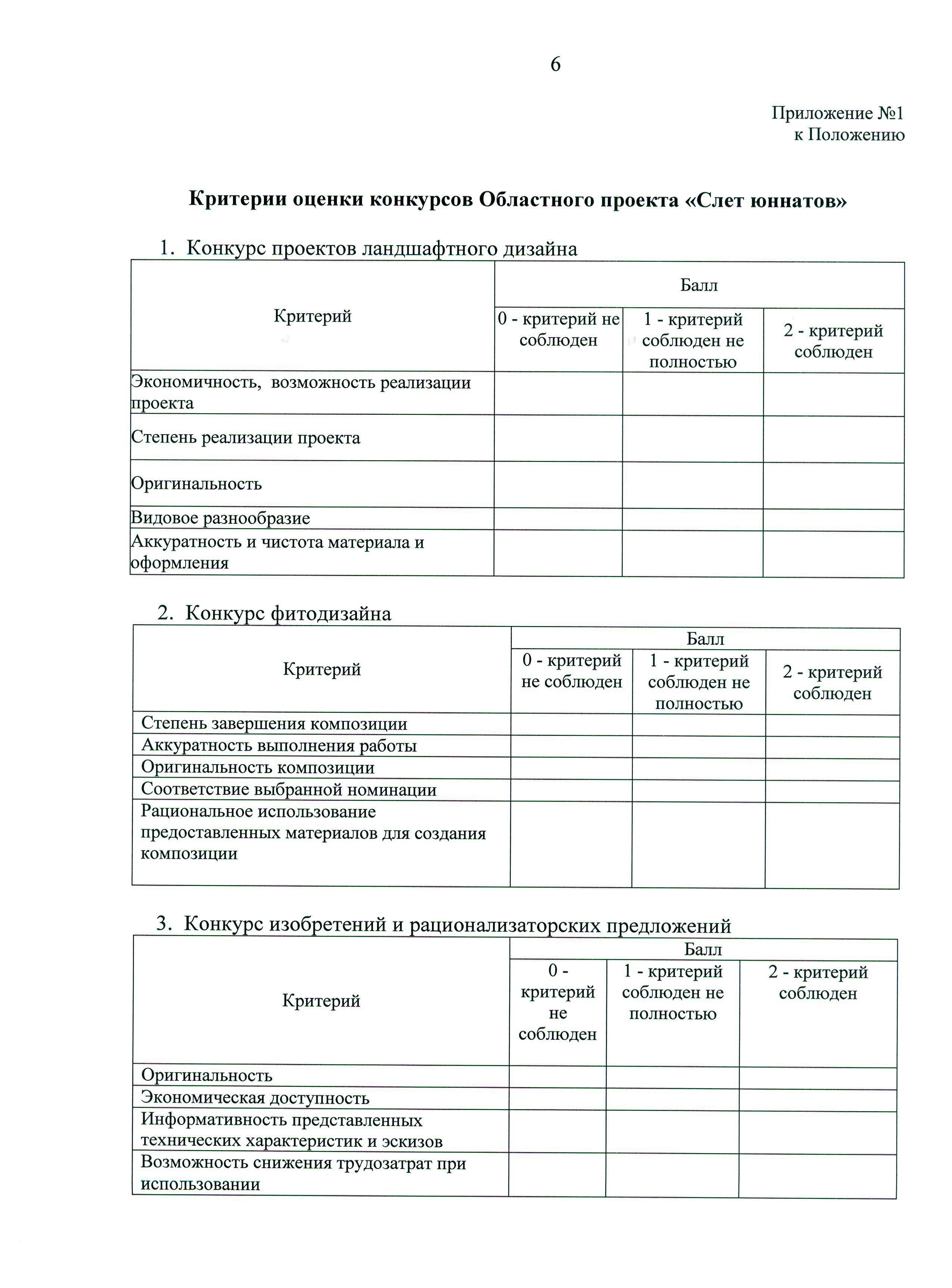 проекта «Слет юннатов» 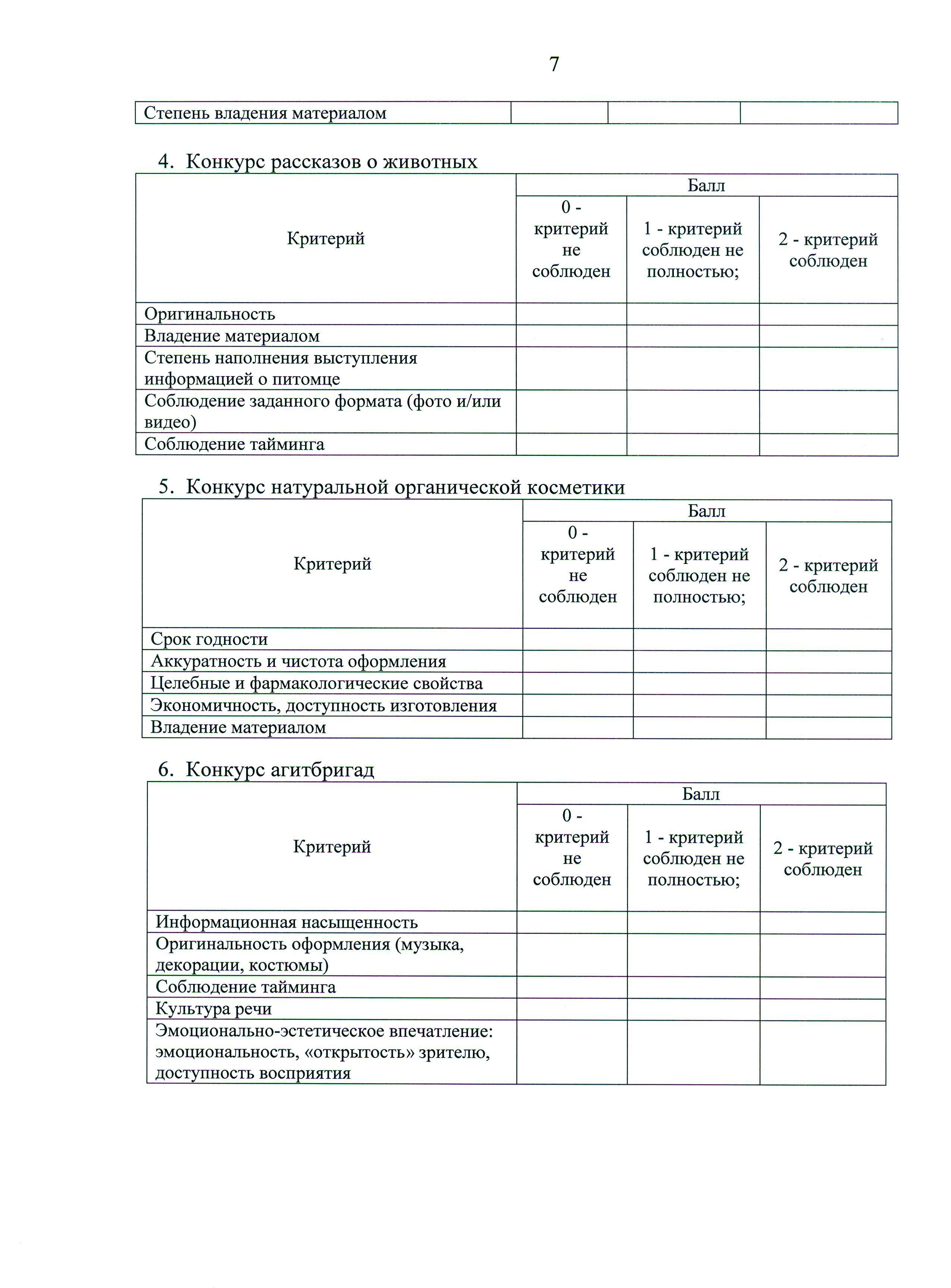 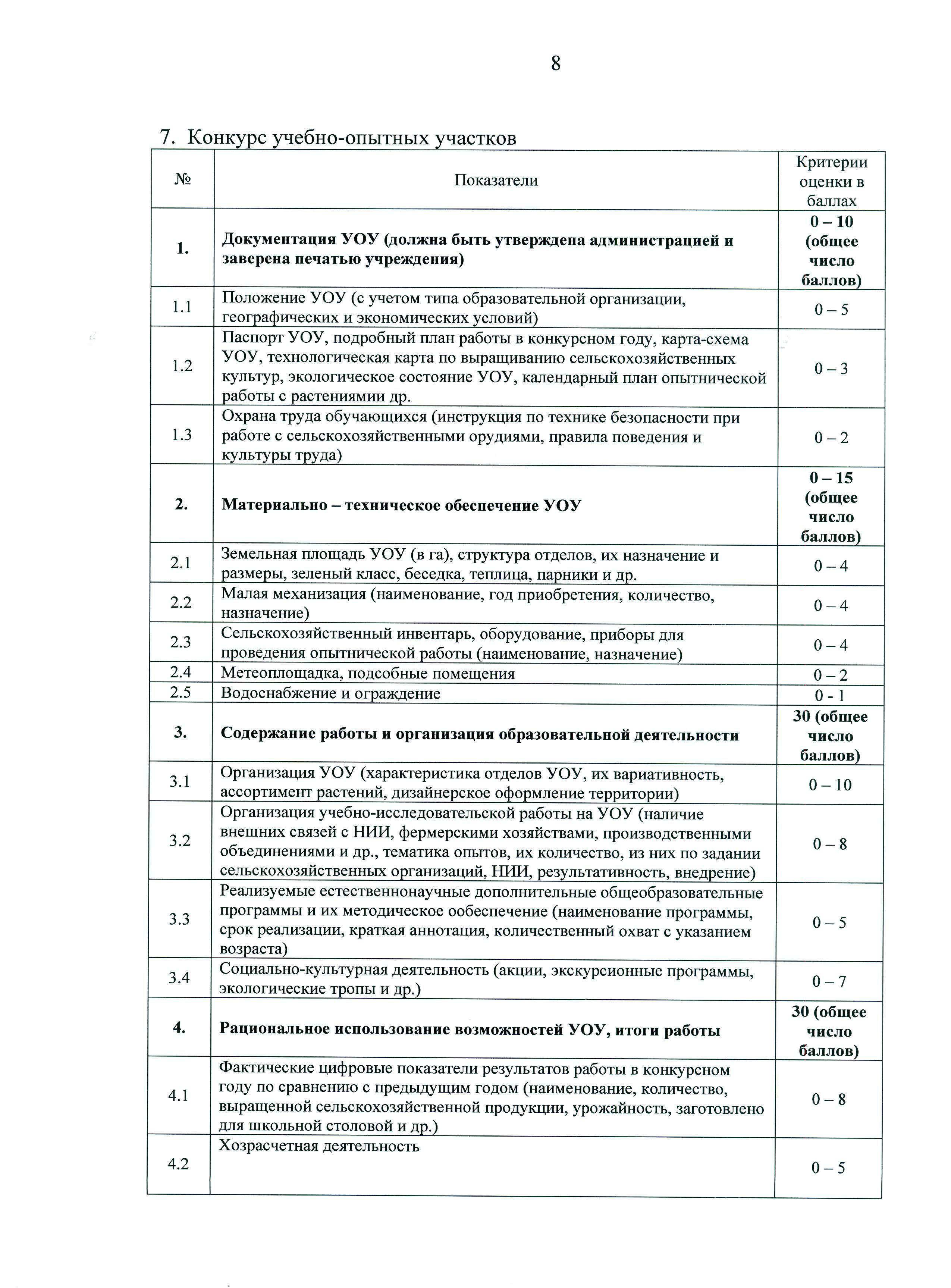 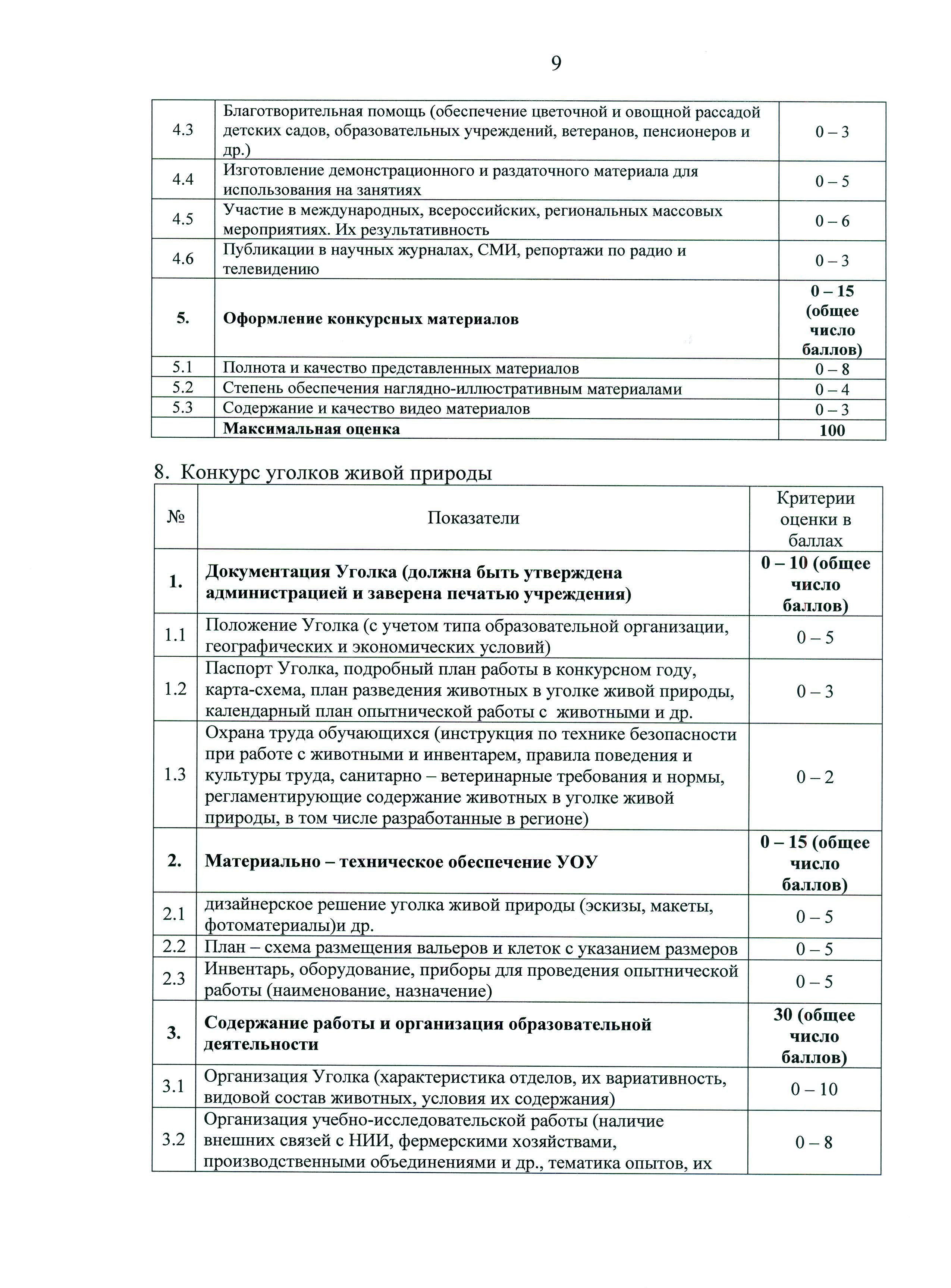 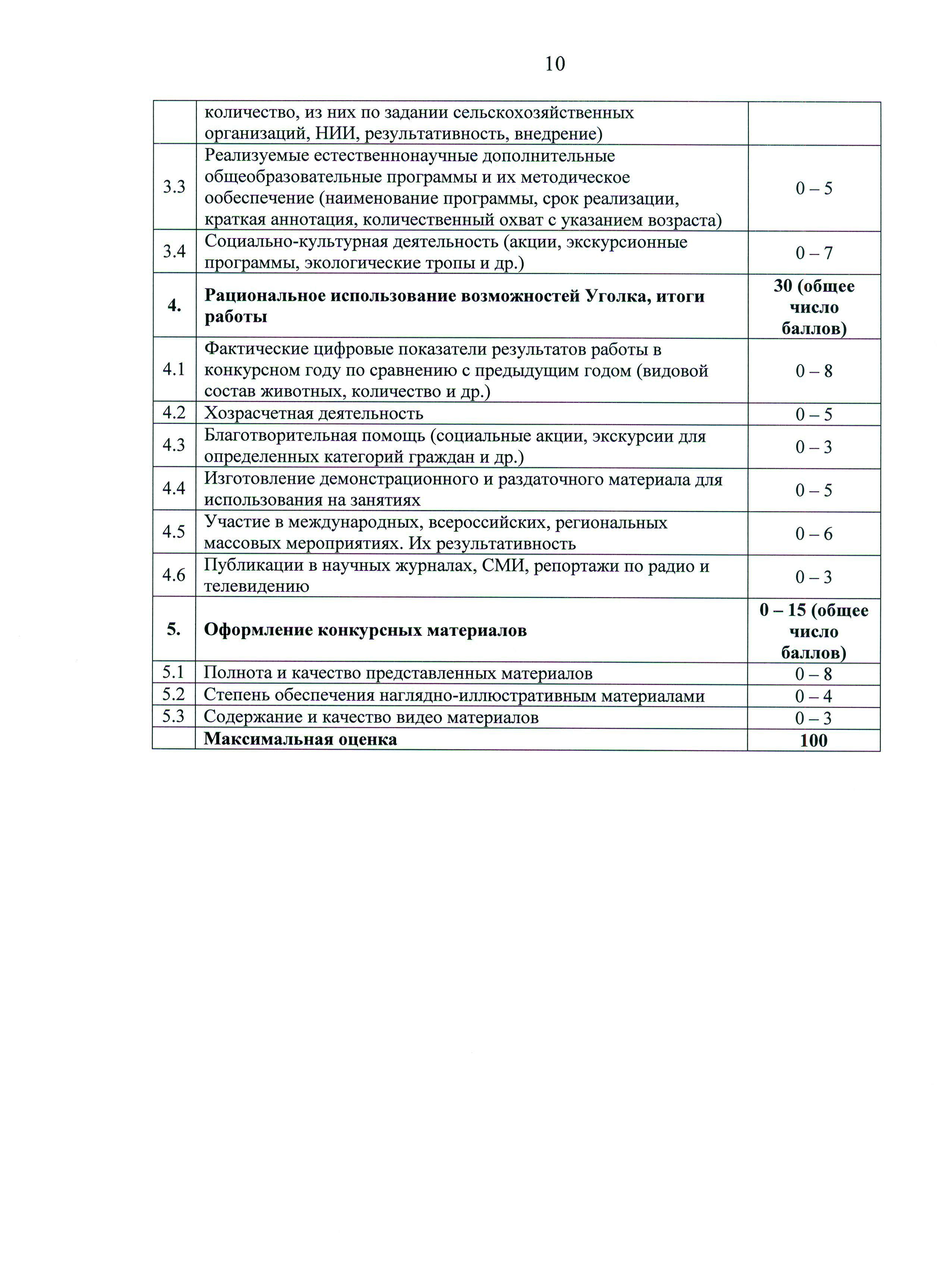 Приложение №2 к положению о проведении районного проекта «Слет юннатов»ЗАЯВКАна участие в районном проекте «Слет юннатов»ОУ __________________________________________________________________________Адрес ОУ _________________________________________телефон____________________________Директор (ФИО) ____________________________________________________________Информация о руководителе:                                                                      Фамилия____________________________________________                                                  Имя ________________________________________________                                                  Отчество____________________________________________Количество участников: дети _________________________________________________                                                       педагоги_____________________________________________1. Участники детских творческих объединений:Педагоги, руководители:ОПИСАНИЕ ВЫСТАВОЧНОЙ ЭКСПОЗИЦИИ.Образовательное учреждение_________________________________________________Ответственный ___________________________                ___________________________                                                                     (ФИО)                                                                  (подпись)         Руководитель ОУ _______________/_________________ПОЛОЖЕНИЕо проекте «Я-гражданин»1.Общие положения1.Настоящее Положение определяет порядок организации и реализации проекта «Я-гражданин» (далее Проект).2. Основной целью Проекта является создание условий для формирования у обучающихся высокой социальной активности, гражданской ответственности, духовности, общественно-значимых ориентаций. 3. Задачи Проекта:1) формирование социально значимых патриотических ценностей и уважения ккультурному и историческому прошлому России, к традициям;	      2) создание благоприятных условий для самореализации и самоутверждения личности ребенка средствами гражданско-патриотического воспитания;3) формирование толерантности;          4) приобщение обучающихся к краеведческой и поисково-исследовательской деятельности;	     5) содействие военно-патриотическому воспитанию.4. Проект включает в себя муниципальный этап областного конкурса-форума «Уральский характер», гражданско-патриотические акции, военно-спортивные соревнования.5. Учредителем Проекта является МКУ «Управление образованием».  2. Участники Проекта6.	Участниками Проекта могут быть обучающиеся и коллективы общеобразовательных учреждений, учреждений дополнительного образования.7. Проект реализуется как на уровне образовательного учреждения, так и на муниципальном уровне.3. Сроки и место проведения8. Проект реализуется с сентября 2019 года по май 2020 года.9. Местом проведения является МАУ ДО ЦДО «Спектр» и образовательные учреждения, ответственные за мероприятие.4. Подведение итогов10. Итоги реализации Проекта подводятся ежегодно (окончательные или промежуточные).11. По результатам мониторинга эффективности мероприятий в содержание и структуру Проекта вносятся коррективы и дополнения.ПОЛОЖЕНИЕо проведении муниципального конкурса социально-значимых проектов «Мы выбираем будущее!»1. Общие положения	1. Муниципальный конкурс «Мы выбираем будущее!» (далее – Конкурс) проводится Туринской районной территориальной избирательной комиссией в рамках реализации Программы «Повышение правовой культуры граждан, обучение организаторов и участников избирательного процесса» на 2019 год.	2. Конкурс проводится в целях повышения правовой культуры будущих и молодых избирателей, развития мотивации к непрерывному образованию и использованию творческого потенциала молодежи по проблемам совершенствования и развития законодательства о выборах, реализации избирательных прав и права граждан на участие в референдуме, актуализации интереса к проблемам организации и подготовки выборов и референдумов, формирования исполнительных и представительных органов власти, взаимосвязи выборов с политическими, социальными и иными процессами в обществе.	3. Конкурс проводится совместно со специалистами МКУ «Управления образованием», образовательными организациями в рамках ежегодного областного фестиваля «Юные интеллектуалы Среднего Урала».2. Условия проведения Конкурса	4. Участниками Конкурса могут быть обучающиеся 3 – 11 классов общеобразовательных организаций, учащиеся профессиональных образовательных организаций.	5. Научными руководителями участников Конкурса могут быть педагоги, члены избирательных комиссий, руководители учреждений, организаций, предприятий, родители и законные представители участников конкурса. 	6. Конкурс проводится с 1 февраля по 03 марта 2020 года.	7. Конкурс проводится в рамках ежегодного областного фестиваля «Юные интеллектуалы Среднего Урала». Для участия в Конкурсе учащимся необходимо представить творческую, реферативную, научно-исследовательскую работу по реализации прав ребенка, по вопросам избирательного права, законодательства о референдуме, организации местного самоуправления, взаимосвязи выборов с политическими, социальными и иными процессами в обществе, оформленную в соответствии со стандартными требованиями.	8. Конкурс проводится по трем группам участников:1 группа – учащиеся 3 - 6 классов общеобразовательных организаций; 2 группа – учащиеся 7 - 9 классов общеобразовательных организаций;  3 группа – учащиеся 10 – 11 классов общеобразовательных организаций, учащиеся профессиональных образовательных организаций.9. На Конкурс представляются индивидуальные авторские работы. Допускается авторство до 5 человек. Работы авторских коллективов от 6 и более человек не допускаются до участия в Конкурсе.10.На Конкурс могут быть представлены следующие виды работ: для участников конкурса 1 группы – поделки, рассказы, сочинения, эссе и другие творческие письменные работы, выполненные на основе личностных представлений о демократических ценностях Российского государства, соотнесения собственного поведения и поступков других людей с нравственными ценностями и нормами поведения, традиционными для народов Российской Федерации;для участников конкурса 2 группы – рефераты по проблемам совершенствования и развития законодательства о выборах, реализации избирательных прав граждан, организации и подготовки выборов, формирования исполнительных и представительных органов государственной власти, органов местного самоуправления, взаимосвязи выборов с политическими, социальными и иными процессами в обществе;для участников конкурса 3 группы – научно-исследовательские проекты - самостоятельные исследования отдельных актуальных тем, имеющих значение для развития российского избирательного права; исследования в области связей избирательного права и избирательных процессов с экономическими, политическими и социальными процессами в российском обществе; самостоятельные исследования по актуальным проблемам школьного, молодежного и ученического самоуправления;интернет-проекты - персональные интернет-проекты по проблематике конкурса; авторские разработки интернет-проектов, направленные на вовлечение молодежи в совместную общественно-полезную деятельность и формирование зрелой гражданской позиции; информационно-аналитический обзор существующих общественно-значимых интернет-ресурсов по проблематике конкурса.11.Для участия в Конкурсе проекты представляются в каждой из трех возрастных групп.12.Рецензирование работ, представленных на  Конкурс, проводится рецензентами и организаторами конкурса. Требования к содержанию  и оформлению работ13. Содержание конкурсных работ должно отражать тематику Конкурса.14.Конкурсные материалы для участников второй и третьей возрастных групп должны быть представлены в печатном виде (шрифт 14, интервал 1,5, листы формата А-4) и на электронных носителях, на титульном листе необходимо указать: - тему и название работы;- фамилию, имя, отчество (полностью) автора (авторов), наименование образовательной организации, контактный телефон и адрес электронной почты участника (участников). К работам прилагаются отзыв-рецензия научного руководителя, рецензия независимого специалиста и решение территориальной избирательной комиссии об итогах муниципального этапа конкурса.15.Присланные на Конкурс материалы не возвращаются, рецензии не выдаются. Подведение итогов муниципального Конкурса         16.По итогам муниципального Конкурса Туринская районная территориальная избирательная комиссия определяет победителей и призеров конкурса в каждой возрастной группе.   17. Туринская районная территориальная избирательная комиссия принимает решение об итогах муниципального Конкурса не позднее 20 апреля 2020 года 18. Победители и призеры Конкурса награждаются дипломами от имени организаторов Конкурса, участникам Конкурса вручаются сертификаты участников.ПОЛОЖЕНИЕо проведении районного краеведческого конкурса«Юные знатоки Урала»1. Общие положения       	  1. Настоящее положение определяет порядок организации и проведения районного краеведческого конкурса «Юные знатоки Урала» (далее – Конкурс), которое разработано на основании областного положения о краеведческом конкурсе-форуме «Уральский характер» (преемника конкурса-форума «Мы - уральцы»).   2. Учредителем конкурса является Муниципальное казённое учреждение «Управление образованием Туринского городского округа» (далее – Управление образованием), организатором - Муниципальное автономное образовательное учреждение дополнительного образования Центр дополнительного образования детей «Спектр» Туринского городского округа (далее - ЦДО «Спектр»).2. Цель и задачи Конкурса 3. Конкурс проводится с целью создания благоприятных условий для интеллектуального, духовно-нравственного и творческого развития обучающихся посредством участия в научно-исследовательской, проектной, туристско-краеведческой деятельности. 4. Задачи конкурса: 1) приобщение подрастающего поколения к истории, культуре, географии родного края; 2) развитие навыков исследовательской и проектной деятельности обучающихся; 3) выявление и поддержка талантливых детей и подростков; 3. Участники Конкурса   	5. В конкурсе принимают участие обучающиеся 1-6 классов общеобразовательных учреждений всех видов и типов. Участником конкурса может быть как отдельный ребёнок, так и коллектив обучающихся (не более 3-х человек). 4. Задания Конкурса6. Районный Конкурс проходит в виде выполнения заданий (тема заданий будет сообщена дополнительно).	7. Задания конкурса:	1) Индивидуальные задания для 1-4 классов;	2)  Индивидуальные задания для 5-6 классов;3) Коллективные задания для 1-4 классов;	4)  Коллективные задания для 5-6 классов.5. Условия и сроки проведения Конкурса8. Выполненные работы для участия в районном краеведческом конкурсе «Юные знатоки Урала» принимаются в ЦДО «Спектр» каб.22 (точная дата приёма работ будет сообщена дополнительно).  9. Пакет необходимых документов:1) заявка на участие в конкурсе, с подписью руководителя, заверенная директором ОУ (Приложение);2) согласие на обработку персональных данных (смотреть в конце сборника);3) задания, выполненные ТОЛЬКО в рукописном виде (тетрадь, альбом) 10. Заявки, поступившие позднее указанного срока, либо пакет документов не соответствующий заявленному, рассматриваться не будут.               6. Подведение итогов и награждение 11.  Конкурсные работы будут оцениваться по следующим критериям:  	1) полнота и глубина знаний в исследуемой области;2) умение дать собственную оценку фактам, событиям и историческим личностям;3) личностный подход к выполнению заданий творческого характера;4) умение находить необходимую информацию в источниках различного вида;5) культура выполнения работы: грамотность, аккуратность оформления. 12. Победители и призеры награждаются дипломами, участники- сертификатами, руководители, подготовившие победителей и призеров конкурса - благодарственными письмами. 13. Работы победителей районного краеведческого конкурса «Юные знатоки Урала» рекомендуются к участию в областном отборочном этапе конкурса-форума «Уральский характер» (преемника конкурса-форума «Мы- уральцы»).       Приложение к положению о проведении районного краеведческого конкурса «Юные знатоки Урала»ЗАЯВКА на участие в районном краеведческом конкурсе «Юные знатоки Урала»Руководитель ОУ _______________/_________________/МППОЛОЖЕНИЕо муниципальном конкурсе социальных проектов «Я - гражданин»в 2019-2020 учебном году1. Общие положения	1. Настоящее Положение определяет порядок организации и проведения муниципального конкурса социальных проектов «Я - гражданин» в 2019-2020 учебном году (далее – Конкурс), его организационное, методическое обеспечение, порядок участия в Конкурсе, определения победителей и призёров.	2. Конкурс является муниципальным этапом Всероссийской Акции «Я – гражданин России». Организатором Конкурса является Муниципальное казённое учреждение «Управление образованием Туринского городского округа» (далее – МКУ «Управление образованием»). 3. Общее руководство подготовкой и проведением Конкурса осуществляет организационный комитет.2. Цели и задачи Конкурса4. Конкурс проводится с целью вовлечения учащихся образовательных учреждений Туринского городского округа в общественно-полезную социальную практику, формирование у них активной гражданской позиции; интеллектуальное и личностное развитие учащихся средствами проектной деятельности. 5.Задачами Конкурса являются:- выявление и поддержка одарённых детей и талантливой молодёжи;- развитие творческих способностей и познавательной активности учащихся;- формирование у участников навыков проектной, исследовательской и творческой деятельности, публичного выступления, презентации достигнутых результатов;- привлечение внимания учащихся к решению актуальных социальных проблем;- выявление и поддержка лучших социальных проектов, педагогических инициатив в области социального проектирования;- содействие профессиональному развитию педагогов в области гражданского образования и проектной деятельности;- отбор лучших работ для участия в региональном этапе Всероссийской Акции «Я – гражданин России».3. Участники Конкурса6. Участниками конкурса являются команды учащихся 7-11 классов общеобразовательных организаций Туринского городского округа. Команда выявляет, формулирует и предлагает вариант решения выбранной проблемы, актуальной для их образовательной организации, микрорайона, села, района, города. Участниками Конкурса становятся команды учащихся, которые разработали и реализовали свой проект в период с сентября 2018 года по февраль 2019 года.4. Содержание Конкурса	7.  Тематика конкурсных проектных работ:- социальные проблемы;- экологические проблемы;- молодёжная проблематика;- гражданские инициативы;- благоустройство территорий;- социальное предпринимательство;- финансовая грамотность и личная финансовая безопасность.Могут быть предложены также и другие социально-значимые направления проектной деятельности обучающихся.8. Исследуя сущность проблемы, команда собирает различную информацию, материалы, документы, на основе которых разрабатывается и реализуется проект. Материалы, предоставляемые на заочный тур конкурса, должны включать нормативные документы по тематике проекта, статистические данные, графики, диаграммы, фотографии, рисунки, материалы СМИ, результаты социологических опросов, другие материалы и отражать основные этапы работы команды по разработке и реализации социального проекта в логической и хронологической последовательности. Данные материалы формируются в папку и распределяются на четыре основных раздела:1) Актуальность и важность данной проблемы для села, города, региона;2) Сбор и анализ разноплановой информации по избранной проблеме;3) Программа действий, которые предлагается осуществлять в ходе разработки этого проекта. (Для предпринимательских проектов авторы предоставляют экономическое обоснование проекта).4). Осуществление деятельности по реализации данного проекта, включая стратегию развития.5. Критерии оценки проектов9. Оценивание проектных работ осуществляется по следующим критериям (заочный тур):- актуальность и социальная значимость проблемы;- соответствие заданной теме и её раскрытие;- анализ различных источников информации по выбранной проблеме;- творческий, неординарный подход, самостоятельность при выполнении работы;- ресурсное обоснование, экономичность и реалистичность проекта;- новизна и оригинальность тематики проекта;- юридическая правомерность предложений и действий;- эффективность действий, практические результаты и перспективность проекта;- взаимодействие с государственными органами, социальными партнёрами, структурами, организациями и др.10. Авторы проектов, прошедших отбор заочного тура, приглашаются для участия в очном туре, который проводится в форме устной презентации, в ходе которой участники конкурса должны продемонстрировать знание содержания выбранной проблемы, умение компетентно представить вариант собственного её решения, аргументированно отвечать на вопросы, рассказать о практических результатах своей деятельности. Устная презентация – это 10-минутное выступление команды из 4-5 человек, которая представляет свою работу и отвечает на вопросы участников конкурса из других команд и жюри.В качестве визуального дополнения может быть использовано мультимедийное сопровождение проекта в количестве слайдов не более 20, не дублирующее выступление команды, позволяющее наглядно продемонстрировать наиболее важные аспекты деятельности проектной группы. Демонстрационные материалы по проекту выполняются в программе «Power Point».11. Устная защита социальных проектов «Я-гражданин» очного тура оценивается по следующим критериям:- соответствие сообщения заявленной теме, целям и задачам проекта;- понимание проблемы и глубина её раскрытия;- представление собственных результатов исследования;- структурированность и логичность сообщения, которая обеспечивает понимание и доступность содержания;- культура выступления;- грамотность речи, владение специальной терминологией по теме работы в выступлении;- наличие и целесообразность использования наглядности, уровень её представления;- культура дискуссии – умение понять собеседника и убедительно ответить на его вопрос и др. 6. Подведение итогов, награждение12. Победители и призеры Конкурса определяются по суммарным результатам заочного и очного туров по каждому направлению (1 место – победитель, 2 и 3 место – призёры). Участники, занявшие призовые места, награждаются дипломами МКУ «Управление образованием».13. Педагоги, подготовившие победителей и призеров Конкурса, награждаются благодарственными письмами МКУ «Управление образованием».14. Командам, ставшим победителями и призёрами муниципального конкурса, рекомендуется принять участие в региональном этапе Всероссийской Акции «Я-гражданин России». ПОЛОЖЕНИЕо проекте «Школа безопасности»1. Общие положения	1. Настоящее положение определяет порядок организации и реализации проекта «Школа безопасности» (далее проект).	2. Учредителем проекта является Муниципальное казённое учреждение «Управление образованием Туринского городского округа»	3.Целью Проекта является формирования у обучающихся образовательных организаций сознательного и ответственного отношения к вопросам личной и общественной безопасности, получения ими практических навыков и умений поведения в экстремальных ситуациях, пропаганды и популяризации здорового образа жизни, патриотического воспитания, совершенствования морально-психологического состояния и физического развития подрастающего поколения.	4.Проект включает в себя муниципальный этап военно-спортивной игры «Зарница», соревнования «Гражданская оборона, медико-санитарная подготовка», туристический слет, смотр строя и патриотической песни, соревнования по стрельбе из пневматической винтовки.2. Сроки и место проведения	5. Проект реализуется с сентября 2019 года по май 2020 года.	6.Местом проведения Проекта являются муниципальные образовательные учреждения общего и дополнительного образования.3. Участники Проекта	7.Участниками Проекта могут стать все желающие из числа учащихся учреждений общего и дополнительного образования, дошкольники.	8.Участниками Проекта могут быть представители педагогической и родительской общественности, другие заинтересованные лица, если это не противоречит условиям проведения мероприятия.4. Подведение итогов	9.Итоги реализации Проекта подводятся ежегодно (окончательные или промежуточные), по результатам мониторинга эффективности мероприятий в содержание и структуру Проекта вносятся коррективы и дополнения.ПОЛОЖЕНИЕо проведении районных соревнований по стрельбе из пневматической винтовки1.Общие положения	1. Районные соревнования по стрельбе из пневматической винтовки (далее - соревнование) проводятся в рамках соревнований «Школа безопасности» среди образовательных учреждений Туринского городского округа. 	2.Учредителями районных Соревнований является Муниципальное казённое учреждение «Управление образованием Туринского городского округа» (далее -  Управление образованием), организатором -  Муниципальное автономное образовательное учреждение дополнительного образования Центр дополнительного образования «Спектр» Туринского городского округа (далее - ЦДО «Спектр»).2. Цель и задачи Соревнований3. Соревнования проводятся с целью формирования чувства верности своему Отечеству, готовности к защите его интересов.4. Задачи Соревнований:1) воспитание обучающихся в духе патриотизма, гражданственности, готовности к беззаветному служению Родине;2) дальнейшее развитие стрелкового спорта в Туринском районе;3) выявление лучших стрелков, повышение их стрелкового мастерства.3. Участники Соревнований5. В Соревнованиях принимают участие команды образовательных учреждений Туринского городского округа	6.Состав команды – 4 человека, из них не менее 1 девушки.	7.Соревнования проводятся по возрастным группам:	1 группа –6-7 класс (форма одежды – спортивная)	2 группа –8-9 класс (форма одежды – спортивная)	Команду сопровождает 1 руководитель, на которого возлагается ответственность за жизнь и здоровье членов команды.4. Порядок проведения Соревнований8. Соревнования проводятся по графику в апреле 2020 года в тире на базе муниципального стадиона пос. ЦБЗ (точная дата и время по согласованию тел. 2-27-31 или 8-912-291-08-19 – Плетенева Яна Владимировна).9. В день проведения соревнований необходимо предоставить   организаторам:1) письменную заявку (на каждую возрастную группу отдельно) (Приложение 1);2) выписку из приказа по ОУ о назначении ответственного за жизнь и здоровье членов команды;3) справку о проведении инструктажа (Приложение 2);4) согласие на обработку персональных данных (смотреть в конце сборника).10. Все документы предоставляются в печатном виде, при отсутствии одного из документов или несоответствия его образцу Положения команда к соревнованиям не допускается.11.Соревнования по стрельбе из пневматической винтовки проводятся в положении «упор стоя». Линия мишеней оборудуется установками с круглыми мишенями, расстояние до мишени .       	12.По вызову судьи на линию выходит один участник команды. На огневой позиции раскладываются по три патрона на каждого участника. Судья на старте проверяет оружие, оно должно быть незаряженным, со спущенным курком. Судья на огневом рубеже проверяет количество патронов, наличие мишеней и поднятием флажка вверх подаёт сигнал о готовности стрелкового поединка. После команды «Старт» участник приступает к стрельбе. По окончании стрельбы, после команды «Отбой» участник уходит, к стрельбе приступает следующий участник команды.	13. Не допускаются к старту команды:	1) нарушившие разделы данного Положения;	2) прибывшие на соревнование в несоответствующем составе;	3) опоздавшие по неуважительной причине. 	14. Руководителям команд во время проведения соревнований запрещается:1) вмешиваться в работу судей;2) помогать участникам команды, давать указания, комментировать действия.15.В случае фиксации судьями одного из перечисленных нарушений результат команде не засчитывается, и она занимает в данном виде последнее место.5. Подведение итогов	16.Результаты подводятся в личном первенстве и командном зачёте. Личное первенство - побеждает участник, набравший наибольшее количество баллов по сумме выстрелов. При равенстве баллов участникам присуждается одинаковое место. 	17.Командное первенство — побеждает команда, набравшая наибольшее количество баллов по сумме очков, набранных всеми участниками команды. При равенстве баллов командам присуждается одинаковое место.18. Итоги подводятся в каждой возрастной группе отдельно. Приложение 1  к положению о проведении районных соревнований  по стрельбе из пневматической винтовкиЗаявка на участие в районных соревнованиях                             по стрельбе из пневматической винтовки команда «______________________________________»                                 (наименование команды) __________________________________________________________________ (наименование образовательного учреждения)Всего допущено к соревнованиям ______ человек.   __________________________________         ____________________________    (подпись врача)Командир _______________________________________________________                    (фамилия, имя полностью)Руководитель команды _____________________________________________                                                          (Ф.И.О, полностью, должность)Руководитель  ОУ  __________________		_________________________МП								«____»_____________2020 г.            Приложение 2 к положению о проведении районных соревнований  по стрельбе из пневматической винтовкиСПРАВКА	Настоящей справкой удостоверяется, что с участниками соревнований   по стрельбе из пневматической винтовки проведен инструктаж по теме: «Меры безопасности при стрельбе из пневматической винтовки».Инструктаж проведен_________________________________________________________                                           (Ф.И.О. /полностью/ проводившего инструктаж, должность, подпись)Руководитель команды _______________________________________________________(Ф.И.О. полностью)Руководитель учреждения ________________________		__________________МП			                                (подпись)	                           (Ф.И.О.)ПОЛОЖЕНИЕо проведении районной военно-спортивной игры «Зарница»Общие положения1. Настоящее Положение определяет порядок организации и проведения районной военно-спортивной игры «Зарница» (далее - Игра), которая проводится в рамках соревнований «Школа безопасности». 2. Учредителем Игры является - Муниципальное казённое учреждение «Управление образованием Туринского городского округа» (далее – Управление образованием), организатором - Муниципальное автономное образовательное учреждение дополнительного образования Центр дополнительного образования детей «Спектр» Туринского городского округа (далее - ЦДО «Спектр»).2. Цели и задачи Игры3. Игра проводится с целью совершенствования работы по патриотическому воспитанию, гражданскому становлению подростков, формирования всесторонне гармонично развитой личности.4. Задачи Игры: 	1) подготовка подрастающего поколения к исполнению воинского долга в Вооруженных Силах России; 	2) поддержка и развитие детской инициативы в деле освоения воинских профессий;	3) формирование сознательного отношения к вопросам личной и общественной безопасности, развитие практических умений и навыков поведения в экстремальных ситуациях;	4) пропаганда и популяризация среди молодежи здорового образа жизни.3. Участники Игры5. В Игре принимают участие команды образовательных учреждений Туринского городского округа. Состав участников   команды: 7 человек (не менее 2 девушек). Возраст участников от 11 до 13 лет (включительно).6. Команда должна иметь:1) свое название; эмблему; девиз;  2) санитарную сумку: 1 шт.;3) командир: знак отличия;4) пневматическая винтовка (чехол обязателен);5) блокнот, линейка, карандаш (ручка).7. Команду-участницу сопровождает руководитель. 4. Порядок и сроки проведения Игры	8. Районная военно-спортивная игра «Зарница» проводится в марте 2020 г. (точная дата проведения будет сообщена дополнительно) в 12:00 ч. на урочище Веселинка. Регистрация команд с 11:30-11:50. 		9. Предварительная заявка на участие в игре подаётся в письменной форме в ЦДО «Спектр» (ул. Ленина,33, каб.22 ответственный педагог-организатор Елена Николаевна Хворова). 10. Именная заявка подаётся в день проведения Игры (Приложение 1). Именная заявка должна быть подписана директором и медицинским работником. 	К заявке прилагаются: выписка из приказа о назначении руководителя группы из числа работников образовательного учреждения с возложением на него ответственности за жизнь и здоровье учащихся, информация о проведении участникам инструктажа по технике безопасности в период проведения Игры.11.  Очередность выступления команд в каждом этапе Игры определяется жеребьевкой.	12. Программа проведения Игры:   	1) регистрация команд;2) общее построение участников, которое проходит перед началом и по окончанию Игры;3) Творческие конкурсы Игры: - Боевой листок на тему: «Жить – Родине служить!». Требования к Боевому листку: формат А-2, ватман.Критерии оценки: соответствие теме, формату, актуальность, разнообразие жанров, художественное оформление.- Эмблема. Требования к эмблеме: формат А-4, ватман, его описание на листе формата А-4.Критерии оценки: соответствие эмблемы названию команды, геральдическим установкам, качество оформления.4) прохождение трассы. 13. Во время построения в начале мероприятия командиры команд-участниц сдают рапорт, который оценивается по следующим критериям:1) доклад командира (Приложение 4);	2) действия в составе отряда во время доклада командира.		14. Этап Игры «Трасса» состоит из следующих заданий: 	1. «Снайпер» 	Участвуют 2 члена команды (1 юноша и 1 девушка обязательно). (Максимальное количество выстрелов – 4, 1 – пробный и 3 засчитываемых)Стрельба из пневматической винтовки из положения лежа с упора на .Каждое попадание в цель засчитывается как 1 минута вычитаемая из общего времени команды. Каждый промах (попадание в «молоко») прибавляется как 1 штрафная минута к общему времени команды.	2. «Разминирование минного поля»      	Командир отправляет на минное поле одного сапёра для разминирования.  С помощью  щупа (лыжная палка)   сапёр должен обеспечить проход по заминированному участку местности. Обнаружив мину, сапёр её обозначает флажком и проводит группу по безопасному обозначенному фарватеру (общее количество мин 6 штук).  Далее по разминированной местности проходит вся команда. При наличии ошибок команде добавляется дополнительная 1 штрафная минута  за каждую ошибку. Штраф:- большая кучность при прохождении фарватера + 1 штрафная минута; - пропущенные мины в обозначенном фарватере + 1 штрафная минута;- падение + 1 штрафная минута.	3. «Перевозчик» 	Участвует вся команда. Нужно перевезти всю команду, используя только одни санки. Первый участник игры сажает второго участника на санки, доезжает до фишки. Второй участник возвращается к команде, сажает третьего участника и перевозит к первому и так вся команда.Штраф:- более двух участников на этапе + 1 штрафная минута;- падение + 1 штрафная минута.	4.  «Пулемёт» 	Метание гранаты в цель (необходимо сбить условную цель), все участники выполняют по одному броску. Условие – на этапе 1 участник	Штраф: 	– двое на этапе  + 1 штрафная минута;	- заступ за линию + 1 штрафная минута.	5. «Гора» Подъем на возвышенность лыжным ходом «Ёлочка». Условие – на этапе 1 участник	Штраф: 	-  двое на этапе  + 1 штрафная минута;	-  касание земли конечностью + 1 штрафная минута;	-  неправильное выполнение хода + 1 штрафная минута;	-  падение + 1 штрафная минута.	6. «Переправа»	На высоте 2–2,3 м между деревьями привязана веревка. Расстояние , внизу «река». Надо в висе на руках преодолеть препятствие, не «замочив» ног. Условие – на этапе 1 участник	Штраф: 	-  двое на этапе  + 1 штрафная минута;	-  касание земли конечностью  + 1 штрафная минута;	-  падение + 1 штрафная минута.	7. «Мышеловка» 	Веревочное заграждение. Длина , ширина 60–70 см, высота . Обучающимся необходимо преодолеть «Мышеловку» по-пластунски, толкая впереди себя или таща за собой вещмешок. За касание натянутой веревки (сетки) либо колышка участник получает 1 штрафное очко. Участник, получивший 3 «ранения» (3 штрафных очка), возвращается на исходную позицию и проходит «мышеловку» заново. Условие – на этапе 1 участник	Штраф: 	- двое на этапе  + 1 штрафная минута.	8. «Эстафета  связистов»Задача команды - проложить «телефонный кабель» до «блиндажа».Участники команды выстраиваются парами на старте. В руках у одного из игроков катушка   с намотанным 10-метровым шнуром («телефонным кабелем»). Другим концом шнур прикреплен к палочке, которая в руках у второго игрока.По сигналу судьи второй номер устремляется вперед, разматывая «телефонный кабель». Затем он останавливается, и первый номер, продвигаясь к нему, снова наматывает шнур на свою палку – «катушку». После этого, поравнявшись с партнером", продолжает движение   назад к «блиндажу», вновь разматывая «кабель полевого телефона». Затем первый номер уже наматывает кабель.Сойдясь в «блиндаже», оба связиста передают катушки следующей паре.   Время останавливается после пересечения последними участниками линии финиша. Затем команда получает конверт с зашифрованным азбукой Морзе письмом о месте проведения викторины и паролем для получения вопросов викторины. Для расшифровки можно использовать «шпаргалку».	Штраф: 	-  за 3 фальстарта, за потерю катушки на этапе + 1 штрафная минута;	-  за ошибки при передаче катушек, заступ за линию старта + 1 штрафная минута;	-  за фальстарт от блиндажа (не полностью намотан кабель на катушку) + 1 штрафная минута.9. Викторина на тему «Одна на всех ПОБЕДА», посвященная Победе в Великой Отечественной войне.После прохождения трассы на «Финише» команда получает зашифрованное сообщение и отправляется в «Штаб». После расшифровки письма командиру необходимо подойти к судье №1 и назвать пароль. Если пароль верный, то команда получает задания для викторины. Участвует вся команда. Задача – правильно ответить на все вопросы викторины. 	Штраф: 	- за каждый неправильный ответ  + 1 штрафная минута.5. Требования к командам-участницам 	15. Для участия в Игре команды  прибывают с личным и командным снаряжением (Приложение № 2), санитарной сумкой (Приложение № 3).	16. Команды-участницы Игры должны соблюдать следующие требования:	1) команда должна прибыть на место сбора своевременно, организованно и в полном составе;  	2) команда обеспечивает выполнение санитарно-гигиенических норм и соблюдение общественного порядка, и выполнение программы соревнований всеми участниками;	5) каждый участник Игры должен иметь отметку медицинского работника о состоянии здоровья, разрешающую участвовать в соревнованиях.	3) не допускается неспортивное поведение участников (помехи выступлению других команд, повреждение оборудования трассы, и т. п.);	4) не допускается неэтичное поведение участников и руководителей команды по отношению к другим участникам, судьям.	6) санитарная сумка должна соответствовать предъявляемым требованиям (Приложение №3).За несоблюдение указанных выше требований команда может быть отстранена от участия в Игре. Не допускаются к старту команды:	1) в форме, не соответствующей данному Положению (отсутствие головных уборов, перчаток, рукавиц, одежда, не соответствующая погоде);	2) опоздавшие по неуважительной причине.17. Руководителям команд во время проведения Игры запрещается:1) вмешательство в работу судей;2) оказание помощи своей команде без просьбы судей.18. В	 случае фиксирования судьями хотя бы одного из перечисленных нарушений результат команде не засчитывается, и она занимает в данном этапе Игры последнее место. При повторном нарушении команда снимается с соревнований.7. Подведение итогов и награждение19.Итоги Игры подводит жюри, на основании результатов соревнований, представленных судьями. 20. Решения жюри являются окончательными.21. Победители и призеры Игры определяются в каждом конкурсе и по результатам прохождения трассы. Командный результат определяется по наименьшей сумме мест, занятых во всех конкурсах и соревнованиях. 	22. При равенстве баллов у команд, приоритет отдается команде, занявшей наибольшее количество призовых мест и имеющей наименьшее количество штрафных минут. 23. Команды – победители и призёры Игры награждаются грамотами и ценными подарками, команды-участницы – благодарностями за участие.Приложение № 1	к положению о проведении районной военно-спортивной игры «Зарница»ЗАЯВКАна участие в районной военно-спортивной игре «Зарница»ОУ _____________________________________________________________________Название команды ________________________________________________________ Ф.И.О. руководителя команды ______________________________________________Руководитель ОУ _______________/_________________/МППриложение № 2к положению о проведении районной военно-спортивной игры «Зарница»Экипировка команд для участия в военно-спортивной игре «Зарница»Каждый участник команды должен иметь:Спортивную одежду и обувь для соревнований по погоде;Головной убор;Перчатки или варежки;Лыжи;Эмблему с указанием названия команды, принадлежности к образовательному учреждению.Приложение № 3к положению о проведении районной военно-спортивной игры «Зарница»Оснащение санитарной сумкиВ оснащение санитарной сумки команды должно входить следующее:Бинт марлевый стерильный 7х5 см - 3 шт.Бинт марлевый стерильный 10х5 см - 2 шт.Индивидуальный перевязочный пакет - 2 шт.Вата гигроскопическая хирургическая стерильная - 1 упаковкаЙодовый карандаш 5% - 2 шт.Спиртовой 2% раствор бриллиантина зеленого -1 шт. Спирт нашатырный - 1 шт. Жгут резиновый -1 шт.Бактерицидный пластырь - 1 шт.Лейкопластырь - 1 шт. Ножницы -1 шт. Карандаш, лист бумаги Косынка -1 шт.Приложение № 4к положению о проведении районной военно-спортивной игры «Зарница»Памятка командиру отделения(последовательность выполнения приемов и подачи команд)Командующий Игры:— Равняйсь! Смирно!—Командирам доложить о готовности отрядов к  районной военно-спортивной игре «Зарница». Командир строевым шагом выходит на середину строя (в 2-3 шага от него), поворачивается к нему лицом и командует: - Отряд! Равняйсь! Смирно! Равнение на середину!» Прикладывает руку к головному убору, поворачивается кругом, строевым шагом подходит к командующему Игры (останавливается за 2 -3 шага) и докладывает: - Товарищ главнокомандующий, отряд__________________ в количестве 7 человек для участия в районной военно-спортивной игре «Зарница» построен! Командир отряда  юнармеец ___________». Окончив доклад, командир отряда, не опуская руку от головного убора, заходит за Командующего Игры и поворачивается кругом.Командующий Игры: «Здравствуйте, товарищи юнармейцы!»Отряд: «Здравия желаем, товарищ _____________!»Командующий Игры: «Поздравляю вас с участием в военно-спортивной игре «Зарница»!»Отряд: «Ура! Ура! Ура!»Командующий Игры: «Вольно!»Командир: «Вольно!»  Опускает руку от головного убора.Командующий Игры: «К игре приступить!».Командир прикладывает руку к головному убору, отвечает: «Есть!», - подходит строевым шагом к отряду.ПОЛОЖЕНИЕо проведении районного Смотра строя и песни1.Общие положения	1. Настоящее положение регламентирует порядок организации и проведения районного Смотра строя и песни (далее Смотр). Смотр проводится в рамках районных соревнований «Школа безопасности».2. Учредителем районного Смотра является Муниципальное казённое учреждение «Управление образованием Туринского городского округа» (далее -  Управление образованием), организатором -  Муниципальное автономное образовательное учреждение дополнительного образования Центр дополнительного образования «Спектр» Туринского городского округа (далее - ЦДО «Спектр»).2. Цели и задачи Смотра3.Смотр проводится с целью формирование у обучающихся высокой социальной активности и патриотизма, верности своему Отечеству, готовности к защите своей Родины.4.Задачи Смотра: 1) пропаганда и популяризация военной службы среди детей и подростков;  2) выработка навыков строевой подготовки; 3) изучение военных строевых песен;4) воспитание у детей и подростков любви к Родине и уважения к славным традициям Вооруженных сил.3. Участники Смотра5.Участниками Смотра являются команды обучающихся из 6,7,8 классов образовательных учреждений Туринского городского округа. В состав команды входит 12 человек + 1 командир. 6.Количество команд от одного образовательного учреждения не ограничено.4.  Сроки и порядок проведения Смотра	7. Смотр проводится в мае 2020 г. (точная дата проведения будет сообщена дополнительно) в 12.00 на площади 50-летия Октября.		8. Репетиция состоится в мае 2020 г. (точная дата и время проведения будут сообщены дополнительно), будет проводится жеребьевка	8. Участники Смотра должны иметь единый элемент формы, название, эмблему команды.	9. Заявку на участие в Смотре необходимо подать в ЦДО «Спектр» кабинет № 22 (приложение № 1).  Ответственный – педагог-организатор Хворова Елена Николаевна, тел. 2-27-31; 8 912 268 95 27.	10. Команду сопровождает руководитель.	11. Выступление команд включают этапы:	1) «Строевые приёмы». Этап включает в себя: сдача рапорта; ответ на приветствие; построение в одну шеренгу.Выполнение команд: равняйсь, смирно, вольно; расчет по порядку номеров и на первый-второй; перестроение из одношереножного строя в двухшереножный и обратно; повороты на месте; смыкание и размыкание строя.2) «Одиночные строевые приёмы». Исходное положение - двухшереножный строй. Проверка одиночной строевой подготовки у командира отделения и одного юнармейца по выбору командира: выход из строя;  повороты на месте (по 1-2 раза);  повороты в движении (по 1-2 раза);  подход к командиру отряда и доклад;  возвращение в строй. Внимание! (Командир сам назначает одного участника из 2 шеренги).3) «Смотр строя и песни». Включает в себя: движение в колонну по три (строевым шагом), исполнение песни в движении (один куплет и припев); выполнение команды «Смирно, равнение на знамя». 12. Для выполнения вышеперечисленных этапов прилагается памятка командиру отделения (приложение №2).5. Критерии оценивания. Подведение итогов и награждение13. Выступление команд оценивается по следующим критериям: 1)  внешний вид (форма, эмблема); 2) дисциплина строя (равнение в шеренгах и колонах, ноги вместе, носки врозь, руки сжаты в кулак); 3) четкость и правильность выполнения команд; 4) четкость и правильность подачи команд, рапорт командира; 5) качество прохождения в строю и исполнения песни. 14. Победитель определяется по наибольшему количеству баллов, выставленных жюри за: 1) внешний вид команды; 2) рапорт командира; 3) строевые приемы; 4) одиночные строевые приемы; 5) смотр строя и песни. 15. Команды, занявшие 1,2,3 места, награждаются грамотами и ценными подарками, команды-участники - благодарностями.Приложение №1к положению о проведении районного Смотра строя и песниЗАЯВКАна участие команды «______________________» ОУ _____________________________  в районном Смотре строя и песниВсего допущено к соревнованиям _____ человек. Командир команды: __________________________(Ф.И.) Инструктаж проведен (ФИО, должность)_____________________ Подпись _________В соответствии с приказом №   ____ от « ___ »____________ 2019 года  ответственность за жизнь,  здоровье и безопасность  участников соревнований возлагается на руководителя команды _____________________________________________________________________________(ФИО должность)Руководитель  ОУ  ___________________МП	Заявка оформляется на каждую команду. Приложение №2к положению о проведении районного Смотра строя и песниПАМЯТКА КОМАНДИРУ ОТДЕЛЕНИЯНа исходном рубеже командир строит отделение в колонну по два и возглавляет отделение и выводит его на «Строевые приемы в составе отделения».1. «Рапорт Командира»1) Командир выходит, поворачивается лицом к строю и подает команду «Отряд! Равняйсь! Смирно! Равнение на середину!». 2) Поворачивается кругом, строевым шагом подходит к командующему и докладывает: «Товарищ (воинское звание) отряд ______ на смотр строя и песни построен. Командир _________ (ФИО)». 3) Доложив, командир делает шаг влево и поворачивается лицом к строю. Командующий здоровается с отрядом, отряд отвечает: «Здравия желаем, товарищ …….», поздравляет с наступающим праздником Победы, отряд отвечает: «Ура! Ура! Ура!».4) После команды командующего	 «Приступить к строевому смотру!» командир отвечает: «Есть!» и командует: «Отделение. Вольно. Разойдись!».5) После окончания выступления командир докладывает о завершении выступления командующему: «Товарищ _____________ отряд ________ строевой смотр закончил». 2.  «Строевые приёмы».	1) Командир следует на место построения отряда и, повернувшись лицом к командующему, командует: «Отряд, в одну шеренгу становись!». Отряд выстраивается по ранжиру слева от командира. 2) Командир выходит, становится перед строем и командует: «Отряд! Равняйсь! Смирно», 	3) Далее командир подает команды для поворотов на месте: «Напра-ВО», «Нале-ВО», «Кру-ГОМ «Кру-ГОМ» (каждая команда подается два-три раза).4) Затем командир отдает следующие команды: «Отряд! По порядку номеров рассчитайсь!», «Отряд!  На 1-2 рассчитайсь!», «В две шеренги стройся!» (по два раза), «В одну шеренгу становись!» (по два раза).5) При нахождении в двухшереножном строю подается команда «Отряд, к направляющему сомкнись». 6) Подаются команды: «Отряд, к направляющему сомкнись», «Отряд, от середины на один шаг разомкнись», «Отряд, к середине сомкнись». 3. «Одиночные строевые приёмы»: 1) Исходное положение - двухшереножный строй. 2) Для проверки одиночной строевой подготовки командиром отряда подаются команды: «Юнармеец ________! Выйти из строя на столько - то шагов!» 3) Юнармеец выходит строевым шагом на указанное количество шагов. 	4) Затем подаются команды для      поворотов на месте (по 1-2 раза): «Напра-ВО! Нале-ВО! Кру-ГОМ!» 	5) «Строевым шагом – МАРШ!» и подаются команды для осуществления поворотов в движении (по 1-2 раза): «Напра-ВО! Нале-ВО! Кругом – МАРШ!» 	6) «Стой. Юнармеец ____________» -  юноармеец поворачивается лицом к командиру отряда и отвечает «Я!» «КО МНЕ!» - «ЕСТЬ!» - подходит строевым шагом и остановившись за 2-3 шага, приложив руку к головному убору докладывает о прибытии. 7) По команде: «Стать в строй» - «ЕСТЬ» строевым шагом становится на свое место в строю.4. «Смотр строя и песни».	После выполнения строевых приемов командир командует:	1) «Отряд, разойдись!» и, обозначив место, командует: «в колонну по три становись», «Отделение, равняйсь, смирно!», «Шагом марш». 	2) Во время движения подаются команды «Отряд, смирно», «Равнение на знамя» (все выполняют прием воинского приветствия в движении). 	3) После прохождения командующего подается команда «Вольно». 	4) Для изменения направления движения подаются команды «Отряд, левое (правое) плечо вперед». 	5) Для исполнения песни подается команда «Отряд, песню запевай!» (исполняется куплет и припев). Завершив выступление, командир останавливает отряд напротив командующего, поворачивается лицом к нему и докладывает об окончании выступления. После разрешения уводит отряд на исходную позицию.ПОЛОЖЕНИЕо проведении районного соревнования«Гражданская оборона, медико-санитарная подготовка»1. Общие положения	1. Районное соревнование «Гражданская оборона, медико-санитарная подготовка» (далее Соревнование) проводятся в рамках соревнований «Школа безопасности» среди образовательных учреждений Туринского городского округа. 	 2.Учредителем районного Соревнования является: Муниципальное казённое учреждение «Управление образованием Туринского городского округа» (далее -Управление образованием), организатором -  Муниципальное автономное образовательное учреждение дополнительного образования Центр дополнительного образования «Спектр» Туринского городского округа (далее - ЦДО «Спектр»).2. Цель и задачи Соревнования	3. Соревнование проводится с целью формирования у обучающихся сознательного и ответственного отношения к вопросам личной, общественной безопасности, практических навыков и умений поведения в экстремальных ситуациях, стремления к здоровому образу жизни, совершенствования морально-психологического состояния и физического развития подрастающего поколения. 	4. Задачи: 	1)   пропаганда среди учащихся здорового и безопасного образа жизни;	2) формирование готовности подрастающего поколения к защите Отечества и действиям в экстремальных ситуациях;	3) проверка уровня и качества практической подготовленности учащихся по программе курса «Основы безопасности жизнедеятельности»;	4) совершенствование навыков культуры безопасности жизнедеятельности.3.Участники Соревнования	5. В соревновании принимают участие общеобразовательные учреждения.	6. Состав команды: 6 участников одного общеобразовательного учреждения (2 девушки и 4 юноши) в возрасте 14-16 лет и 1 руководитель команды. 	Команды должны иметь обязательное групповое и личное снаряжение, необходимое для прохождения этапов соревнования; спортивную форму одежды, закрывающую колени и локти; эмблему команды. 4. Требования к командам – участникам Соревнования	7. Требования:	1) команда должна прибыть на место сбора своевременно, организованно и в полном составе;	2) команда обеспечивает выполнение санитарно-гигиенических норм и соблюдение общественного порядка, и выполнение программы Соревнования всеми участниками;	3) не допускается неспортивное поведение участников (помехи выступлению других команд, повреждение оборудования трассы, и т. п.);	4) не допускается не этичное поведение участников и руководителей команды по отношению к другим участникам, судьям.	5) каждый участник Соревнования должен иметь отметку медицинского работника о состоянии здоровья, разрешающую участвовать в соревнованиях. 	6) не допускается вмешательство представителя команды в действия команды и судейской коллегии и штрафуется снятием команды с этапа.        	8. За несоблюдение указанных требований команда может быть снята с Соревнования.5. Программа Соревнования  	9. Соревнование проводится по этапам, составленным в соответствии с содержанием программы курса «Основы безопасности жизнедеятельности» и программы «Культура безопасности жизнедеятельности». Программа соревнований может корректироваться, организатор соревнований оставляет за собой право до начала соревнований менять состав и последовательность прохождения этапов соревнования.	1)  Этап «Тесты по тематике ГО, ОБЖ, КБЖ и профилактике ВИЧ инфекции».Участники находятся на линии старта. По команде судьи «Марш» они подходят к столам и отвечают на тестовые вопросы (по 4 вопроса на каждого участника). Задания решаются индивидуально. Штрафное время (за каждый неправильный ответ) - 10 секунд;   	2) Этап «Действия при вспышке ядерного взрыва».Судья указывает направление предполагаемого взрыва. По его условному сигналу «Вспышка слева (справа)» следует лечь на живот (ногами в сторону взрыва) и накрыть голову руками	Штрафное время: не закрыта голова руками- 10 секунд;участник команды не лег головой в сторону противоположную взрыву – 10 секунд.3) этап «Надевание противогаза».Предварительно командир строит отряд с противогазами в положении «наготове». Судья на этапе подаёт команду "Газы!" и включает секундомер. Когда последний из участников команды наденет противогаз и опустит руки, судья выключает секундомер. 	Контрольное время – 12 секунд.	Штрафное время:	1) при надевании противогаза участник команды не закрыл глаза, не задержал дыхание -10 секунд;	2) после надевания участник не сделал резкого выдоха - 10 секунд;	3) противогаз не подогнан - 10 секунд.	За превышение времени оно добавляется в общее штрафное время.	4) этап «Аварийный лаз из убежища».		Каркас лаза 0,8 * , длина . Участники по команде судьи в противогазах проползают друг за другом в аварийный лаз.  Снятие противогаза производится после преодоления лаза.	Штрафное время:	1) участник не преодолел аварийный лаз (за каждого) - 10 секунд;	2) участник при прохождении лаза был без противогаза (за каждого) - 10 секунд.	5) Этап «Индивидуальные средства защиты кожи и органов дыхания».	1) один участник от команды одевает ОЗК на время;	2) участники команды берут носилки и выдвигаются в «зону заражения».	6) Этап «Вынос «поражённого» из «зоны заражения»». Участники команды с носилками входят в «зону заражения», находят пострадавшего, надевают на него противогаз и выносят на пункт оказания медицинской помощи, который является финишем скоростной трассы.	Штрафное время:	1) перед надеванием противогаза на «поражённого» его лицо не обмыто водой - 10 секунд;	2) «поражённый» сам надел противогаз - 10 секунд.	7) Этап «Оказание первой медицинской помощи».Команда снимает средства защиты с пострадавшего, возвращает носилки на V этап. Время на этапе не ограничено. Участвует команда в полном составе. При себе иметь материал для наложения повязок, подручный материал для иммобилизации конечностей, наложения кровоостанавливающих закруток. По прибытию на этап командиру предлагается карточка-задание на оказание помощи пострадавшему. Участники соревнований действуют в соответствии с заданием: 	1) рваная рана предплечья	2) перелом голени (закрытый)	3) растяжение голеностопного сустава	4) рана волосистой части головыШтрафное время: 		1) нарушена последовательность оказания первой медицинской помощи - 10 секунд;		2) ПМП оказана с нарушением установленных правил для данного типа поражения -10 секунд;		3) неправильно использованы средства оказания ПМП - 10 секунд.	10. ТВОРЧЕСКИЙ БЛОК:		1) «Конкурс боевых листков». На соревнование команда выпускает и предоставляет жюри Боевой листок (ватман, формат – А 2), в содержании которого отражаются: общие впечатления, успехи и неудачи команды в соревнованиях и конкурсах по программе «Школа безопасности». 		Критерии оценки: 		- актуальность, содержание;		- разнообразие жанров; 		- художественное оформление. Жюри оценивает каждый показатель по 5-ти балльной системе.           2) «Конкурс эмблем». Каждая команда представляет эмблему команды, выполненную на ватмане формата А 4, и его описание на листе формата А 4.		Критерии оценки: 		- соответствие эмблемы названию команды; 		- геральдическим установкам; 		- качество оформления.		11. Организаторы соревнования в праве изменить содержание этапов, не требующих подготовки.5. Сроки и порядок проведения   	   12. Соревнование проводится в мае 2020 года (число, место и время проведения соревнований будет сообщено дополнительно).	Предварительные заявки (приложение № 2) для участия в Соревновании предоставляются в ЦДО «Спектр» ул. Ленина 33 (с пометкой «Гражданская оборона, медико-санитарная подготовка») каб. № 22; по тел. 2-13-52; эл. почте   spektrtur2010@mail.ru. Ответственный педагог-организатор Плетенева Яна Владимировна тел. 8-9122910819.	13. По прибытии на место Соревнования руководитель команды предоставляет именную заявку (приложение № 3), заверенную медицинским работником и руководителем образовательного учреждения.14. Ответственность за создание безопасных условий проведения соревнования несет организатор мероприятия – ЦДО «Спектр».	15. На руководителей команд возлагается ответственность: за жизнь и здоровье участников соревнований; за соблюдение участниками мер безопасности (в пути и в день Соревнования).6. Порядок определения результатов и награждение       	16. Общекомандное место определяется по наименьшему времени прохождения дистанции с учетом штрафных баллов. При одинаковом прохождении трассы двух и более отрядов первенство определяется по лучшему результату II этапа. Если и это не определит итог соревнований, то решающим будет VII этап. Команды, не имеющие результатов по одному из видов программы, занимают места после      команд с полным зачетом. Конкурс стенгазет и эмблем оценивается отдельно.   	17. Команды, занявшие I-III места в общем зачете, награждаются грамотами. Команды, занявшие I-е места в «Конкурсе боевых листков» и «Конкурсе эмблем» награждаются грамотами. Приложение 1к положению о проведении соревнования  «Гражданская оборона, медико-санитарная подготовка»СПИСОК   обязательного группового снаряжения:1) противогаз ГП-5 (на каждого);2) укомплектованная санитарная сумка (1 на команду).3) вода питьевая – . на 1 человека.СПИСОК   обязательного личного снаряжения:1) противогаз – 1 шт.;2) рукавицы брезентовые (Перчатки резиновые) – 1 пара.СПИСОК   медицинской аптечки:Приложение 2к положению о проведении районного соревнования  «Гражданская оборона, медико-санитарная подготовка»                                                                                                                                       УТВЕРЖДАЮ: _________________                                                                           Директор МАОУ СОШ«___» _____________________2020г.ПРЕДВАРИТЕЛЬНАЯ ЗАЯВКАна участие команды __ (название образовательного учреждения, адрес) в районном соревновании «Гражданская оборона, медико-санитарная подготовка»  «__» _________2020 г.Руководитель команды______________________________________________                                                                                 (Ф.И.О. полностью)Приложение 3к положению о проведении районного соревнования  «Гражданская оборона, медико-санитарная подготовка»ИМЕННАЯ ЗАЯВКАна участие команды __________________________________________________________                                                (наименование образовательного   учреждения)в районном соревновании «Гражданская оборона, медико-санитарная подготовка»  «__» ____________2020 г.Всего допущено к соревнованиям ____________участниковВрач _______________________________________________________________________                                                                                           (Ф.И.О. полностью)Руководитель команды ______________________________________________________                                                                                              (Ф.И.О. полностью) Телефон: ___________________________________________________________________             Руководитель образовательного учреждения__________________________________                                                                                                             (Ф.И.О. полностью)МППОЛОЖЕНИЕо проведении районного туристического слёта школьниковОбщие положения1.Районный туристический слет школьников (далее Слет) проводится в форме комплексного мероприятия, включающие различные формы реализации социально-значимой патриотической и туристско-краеведческой деятельности обучающихся. 2.Учредителем Слета является Муниципальное казённое учреждение «Управление образованием Туринского городского округа» (далее МКУ «Управление образованием»), организатором Муниципальное автономное образовательное учреждение дополнительного образования Центр дополнительного образования «Спектр» (далее ЦДО «Спектр»).3.Слет проводятся в рамках соревнований «Школа безопасности».Цели и задачи Слета   4.Слет проводится в целях привлечения обучающихся к занятиям спортивным туризмом и краеведением, пропаганды здорового образа жизни и активного отдыха через участие в спортивно-туристических соревнованиях.    5. Задачи Слета:        1) выявление уровня подготовленности участников к безопасным действиям в экстремальных ситуациях в условиях автономного пребывания в природной среде;        2) оценка уровня физической и технической готовности команд к участию в районном   Слёте, выявление лучших команд;        3) повышение туристско-спортивной квалификации участников.3. Время и место проведения Слета6. Слет проводятся в урочище Веселинка 14 сентября 2019 г.       7. Заезд команд 14 сентября 2019 г.  до 10.00 часов.  4. Участники Слета8. В Слёте принимают участие команды образовательных учреждений Туринского городского округа.9. Состав команды 7 человек: 4 мальчика + 2 девочки - участники команды, 1 человек –руководитель команды.10. Возраст участников: 8-10 класс.5. Порядок и сроки подачи заявок11. Заявки на участие в Слете принимаются до 11 сентября 2019 года по адресу: ЦДО «Спектр», ул. Ленина 33, каб.22, тел. 2-27-31. 12. В заявке указывается состав команды, класс, руководитель.	13. Дополнительная информация о порядке заезда выдается команде после получения организаторами предварительной заявки и подтверждения приема данной команды.14.С прибытием команд на Слет представляются следующие документы:1) именная заявка с указанием фамилии, имени, отчества участников, наименования образовательного учреждения, класса, и допуска медицинского работника, заверенная печатью (приложение 1);2) приказ на руководителя команды (об ответственности за жизнь и здоровье);3) справка о проведении инструктажа (приложение 2).	13.Команды, направляемые на Сборы, обеспечиваются командирующими организациями групповым и личным снаряжением, необходимым для участия в занятиях и проживания в полевых условиях (приложение 3).6. Руководство Слетом14. Организатором и ответственным за проведение Слета является ЦДО «Спектр».  15. В задачи организатора входит:1) утверждение настоящего положения и программы Слета;2) информационная поддержка проведения Слета;3) организация работы по приёму заявок на участие в Слете;4) организация работы Слета.7. Обеспечение безопасности при проведении Слета16.Руководитель команды несет ответственность за жизнь, здоровье, соблюдение мер безопасности и наличие необходимой экипировки участников Слета. Руководитель обязан контролировать выполнение обучающимися правил безопасности, охраны природы, соблюдения гигиены, санитарии, установленного распорядка дня и общественного порядка.17. Слет проводятся в соответствии с Правилами организации и проведения туристских соревнований учащихся Российской Федерации, утвержденными Министерством образования Российской Федерации и Государственным комитетом Российской Федерации по физической культуре и спорту 25.08.1995, Инструкцией по организации и проведению туристских  походов,  экспедиций  и  экскурсий  (путешествий)  с  обучающимися общеобразовательных школ и профессиональных училищ, воспитанниками детских домов и школ - интернатов, студентами педагогических училищ Российской Федерации», утвержденной приказом Министерства образования Российской Федерации от 13.07.1992 № 293.8. Порядок проведения Сборов18. В период проведения Сборов планируется организация следующих видов мероприятий:1) туристический быт (Конкурс бивуаков;2) контрольно-туристический маршрут (КТМ);3) конкурс «Визитная карточка»; 4) конкурс поваров «Осенний бутерброд»;5) конкурс «Сувенир из леса».19.Порядок проведения отдельных видов программы:Туристическая программа;Туристический быт (ТБ). Итоги по виду подводятся по сумме набранных баллов.По виду ТБ учитывается:1)  наличие личного и группового туристического снаряжения – до 5 баллов;2) выполнение требований по бивуаку и кухне -  до 5 баллов;3)  уборка территории, прилегающей к туристическому лагерю - до 5 баллов;4)  За каждое нарушение дисциплины и режима на слете, порубку зеленых насаждений, нарушение питьевого режима и др., решением судейской коллегии группа получает 10 штрафных баллов за каждый случай или снимается с соревнований по туристическому быту и не может претендовать на призовое место по итогам проведения туристического слета.1. Конкурс бивуаков. Обход проводится с целью проверки санитарного состояния лагеря, правильности утилизации мусора, соблюдения правил техники безопасности и экологии, правил поведения. За нарушение правил назначаются штрафные баллы. Комиссия посещает лагерь после заезда команд. Оценивается чистота, безопасность, оригинальность оформления места расположения команды, приема пищи.		2.  Контрольно-туристический маршрут (КТМ).По результатам жеребьевки осуществляется старт команд (6 чел.). Этапы:Конкурс «Сороконожка».Распиловка бревна (2 человека). Паутина (перелаз).Разжигание костра. Переправа по качающемуся бревну.Обезьянник (параллельные перила)Укладка рюкзака.Горизонтальные перилла.Топографические знаки.Стенка (перелаз).Сигналы бедствия.Лесной доктор. Оказание первой медпомощи. Транспортирование пострадавшего на самодельных носилках.Описание этапов:Конкурс «Сороконожка». Команда должна преодолеть определенное расстояние следующим способом: участники команды встают друг за другом на четвереньках так, чтобы ноги предыдущего участника были на плечах впереди стоящего. Первый и последующие участники передвигаются только на руках, замыкающий – на руках и коленях.   Штраф: за касание ногами земли любого из участников, кроме замыкающего. Каждое касание – 1 штрафной балл.Разжигание костра. Разрешается использовать для разжигания только природные материалы определенное количество спичек (3 шт.).   Разрешается прикрывать костёр от ветра и регулировать пламя при помощи  палки. Финишем этапа является  закипание воды в емкости. Штраф: За использование судейских спичек.Укладка рюкзака. Участникам предлагается  собрать в дорогу рюкзак из предложенного набора  принадлежностей. Финишем является вещмешок, одетый на  плечи туриста (Приложение 4). Сигналы бедствия. Написать в карточке не менее 5 вариантов подачи сигнала бедствия, исходя из имеющихся в распоряжении группы резервов, показать один из них. Допускается использование предварительно изготовленных сигнальных устройств, если они соответствуют имеющимся резервам группы. 	Топографические знаки. Участникам предлагается расшифровать топографические знаки и прочитать полученный текст. За каждый неправильно расшифрованный топографический знак команда получает 1штрафной балл.Транспортирование пострадавшего на самодельных носилках. Команда изготавливает волокуши из подручного материала, укладывает пострадавшего и транспортирует его до финиша. При развале волокуш и выпадении пострадавшего команда восстанавливает волокуши и продолжает транспортировку дальше.Лесной доктор. Оказание первой медпомощи (Приложение 2). Организаторы туристического слета оставляют за собой право внести изменения в этапы трассы, не требующие специальной подготовки.Конкурсная программа1. Открытие. Визитная карточка. Команда в произвольной форме презентует фланг или штандарт, визуальный символ команды; а также слоган команды. Время выступления – 3 минуты. За нарушение регламента – штрафные баллы. 2. Конкурс «Сувенир из леса». На конкурс необходимо представить поделки из природного материала, изготовленные во время проведения туристического слета. Поделки, изготовленные заранее, и привезенные с собой, на конкурс не принимаются.3. Конкурс поваров «Осенний бутерброд». 2 участника команды в полевых условиях из приготовленных заранее продуктов (ингредиенты можно оговорить заранее) готовят бутерброд. На приготовление бутерброда отводится контрольное время (10 минут). Величина бутерброда не более одной краюхи хлеба. Для участия в конкурсе команде необходимо иметь стол (туристический или раскладной и т.п.) и набор продуктов и кухонных принадлежностей для приготовления бутербродов.
Оцениваются: вкусовые качества, оригинальность в сочетании продуктов, подача и оформление бутерброда, название. Таблица штрафов по туристско–бытовым навыкамШтраф до 3-х баллов:небрежно вымытая посуда;беспорядок и грязь в палатках и лагере;хранение обуви (беспорядок и грязь);неправильное хранение дров и инструментов.Штраф до 5 баллов:неправильное хранение продуктов;неправильное расположение и установка палаток (общий перекос, складки на скатах, промокаемость);неправильное расположение и установка костра;остатки пищи, бумага, грязь на земле вокруг палаток и кухни; слив помоев и свалка пищевых отходов в неположенном месте;      6)  отсутствие мед. аптечки.  Штраф до 10 баллов:Нарушение техники безопасности при приготовлении пищи и заготовке дров.Купание. Невыполнение распоряжений по лагерю.Нарушение природоохранительных требований (порча и уничтожение зелёных насаждений, загрязнение водоема и др.).Нарушение распорядка дня.Снятие с соревнованийКурение, употребление алкогольных напитков, грубость по отношению к участникам.Руководителям команд во время проведения соревнований запрещается:	а) вмешиваться в работу судей;	б) сопровождать и помогать своей команде на этапах.В случае фиксации судьями хотя бы одного из перечисленных нарушений результат команде не засчитывается, и она занимает в данном виде соревнований последнее место.Примерный распорядок туристического слетаVIII. Финансирование          19.Финансирование по организации и проведению Слета, производится за счет средств местного бюджета.Приложение №1к положению о проведении районного туристического слета школьников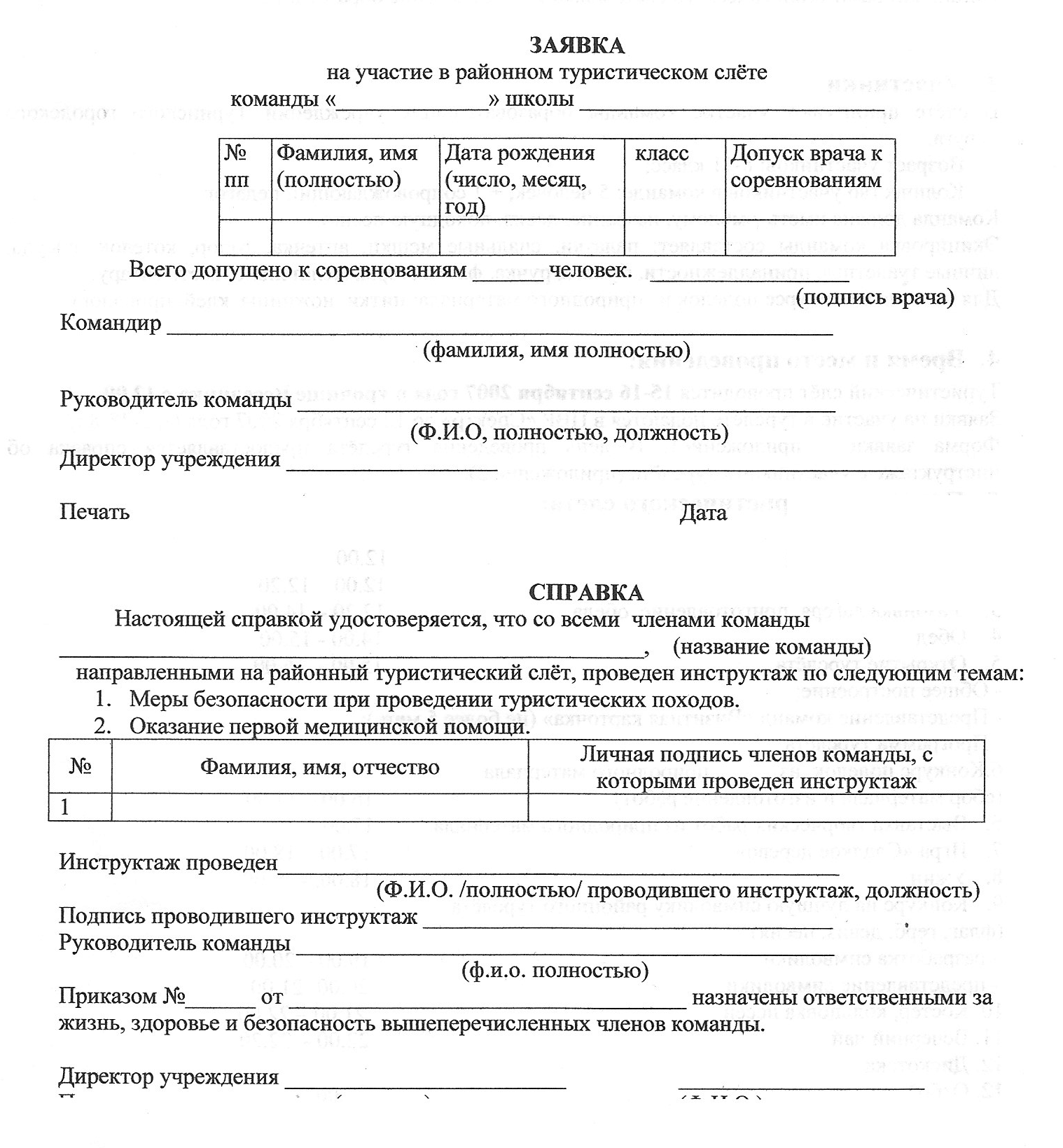 Приложение №2 к положению о проведении районного туристического слета школьниковПеречень снаряжения для участия в районном туристическом слете школьниковКомплект для бивуака  - тенты (полиэтиленовая пленка, брезенты), палатки, коврики, спальники, котлы,  емкости для воды, костровые принадлежности     ПОЛОЖЕНИЕо проекте «Здоровье и безопасность»1. Общие положения	1. Настоящее положение определяет порядок организации и реализации проекта «Здоровье и безопасность» (далее Проект).	2. Целью проекта является создание условий для формирования здорового образа жизни и развития навыков безопасности жизнедеятельности у подрастающего поколения через подготовку и участие образовательных учреждений в массовых всероссийских мероприятиях, а также мероприятиях по безопасности жизнедеятельности.	3. Задачи Проекта:	1) пропаганда здорового образа жизни, безопасного поведения;	2) формирование устойчивости личности подростков к зависимому поведению;	3) содействие духовно-нравственному и физическому воспитанию подрастающего поколения.	4.Проект включает в себя муниципальные этапы президентских игр и президентских соревнований, спартакиаду школьников, соревнования по баскетболу, футболу и мини-футболу.        	5. Учредителем Проекта является МКУ «Управление образованием Туринского городского округа».          	6.Социальным партнером является муниципальное автономное учреждение Центр физической культуры, спорта и молодежной политики.2. Участники Проекта    7.Участниками Проекта являются обучающиеся образовательных учреждений всех видов и типов.   8.Участниками Проекта могут быть представители педагогической и родительской общественности, другие заинтересованные лица в той мере, которая соответствует Положениям о мероприятиях.3. Сроки и место проведения  9.Проект реализуется с сентября 2019 года по май 2020 года.  10. Местом проведения являются общеобразовательные учреждения, спортивные сооружения Туринского городского округа.4. Подведение итогов   11. Итоги реализации Проекта подводятся ежегодно (окончательные или промежуточные),    12. По результатам мониторинга эффективности мероприятий в содержание и структуру Проекта вносятся коррективы и дополнения.ПОЛОЖЕНИЕо районном конкурсе «Здоровое поколение - здоровая нация!»1. Общие положения     	 1. Настоящее Положение о районном конкурсе «Здоровое поколение - здоровая нация!» (далее – Конкурс) определяет порядок организации и проведения Конкурса, его участников, организационно-методическое обеспечение, порядок определения победителей. 2. Учредителем районного Конкурса являются Муниципальное казённое учреждение «Управление образованием Туринского городского округа» (далее -  Управление образованием), организатором конкурса является Муниципальное автономное образовательное учреждение дополнительного образования Центр дополнительного образования «Спектр» Туринского городского округа (далее - ЦДО «Спектр»).2. Цель и задачи Конкурса3. Конкурс проводится с целью популяризации здорового образа жизни среди обучающихся, пропаганды занятий физической культурой и привитию духовных ценностей. 4. Задачи Конкурса:1) вовлечение обучающихся в движение за здоровый образ жизни и профилактику вредных привычек и зависимостей;2) предоставление возможности для реализации творческого потенциала;3) формирование у обучающихся навыков безопасного поведения, видения социальных проблем и путей их решения.3. Участники Конкурса5. В конкурсе принимают участие обучающиеся образовательных учреждений Туринского городского округа.6. Конкурс проводится по 3 возрастным группам:- 7-10 лет (младшая);- 11-14 лет (средняя);- 15-18 лет (старшая).4. Сроки проведения Конкурса7. Конкурс проводится в выставочном зале ЦДО «Спектр» в декабре 2019 года (точная дата проведения будет сообщена дополнительно).8. Заявки (Приложение №1), конкурсные работы и согласие на обработку персональных данных (смотреть в конце сборника) принимаются по адресу: г. Туринск, ул. Ленина д.33, каб.22, электронная почта: spektrtur2010@mail.ru 5. Условия проведения Конкурса9. Номинации Конкурса:1) «Мой рисунок о здоровье».  Темы: «Витамины», «Мы против болезней», «Мы растем и развиваемся». На конкурс принимаются рисунки, выполненные на бумаге в формате А4, которые могут быть выполнены в любой технике (гуашь, тушь, пастель, компьютерная графика, смешанные техники и т.д.), в нижнем правом углу этикетка (Приложение №2).2) «Фотография».  На конкурс принимаются фотографии, выполненные на фотобумаге в любой технике печати, в любой форме, цвете. Формат снимков 20*30 см. Темы: «Самое массовое фото «Мы за здоровье», «Мы за здоровый образ жизни», «О спорт, ты мир». Оформление фотографии: в нижнем правом углу этикетка (Приложение №2). Все фотографии должны быть выполнены самими участниками по их собственному замыслу или фотографии должны принадлежать участнику конкурса, не допускается использование чужих фотографий.3) «Лучшая статья».  На тему пропаганды здорового образа жизни и профилактики ВИЧ/СПИДа. Темы: «Здоровье-это здорово!» (рассуждение о здоровье, как об одной из важнейших жизненных ценностей), «Мне есть на кого равняться» (о старшем наставнике, тренере, учителе, родственнике, подающем хороший пример в занятиях спортом), «Право на будущее» (о принятии ВИЧ-инфицированных людей в обществе, о толерантности окружающих к ВИЧ-положительным людям), в нижнем правом углу этикетка (Приложение №2).4) «Агитплакат» На конкурс принимаются плакаты – в формате А2, которые могут быть выполнены в любой технике (гуашь, тушь, пастель, компьютерная графика, смешанные техники и т.д.), текст плакатов должен быть кратким, лаконичным, оригинальным. В нижнем правом углу этикетка (Приложение №2).10. На конкурс предоставляется по одной работе от участника, принимаются как индивидуальные, так и коллективные материалы, количество участников не ограничено. Обращаем ваше внимание на то, что работы, переписанные или взятые с различных источников, на конкурсе не рассматриваются. 6. Подведение итогов Конкурса11. Конкурсные материалы оцениваются по следующим критериям:1) Критерии оценки фоторабот:- полное раскрытие темы;- оригинальность замысла и композиционного решения;- оригинальность техники выполнения работы и качество оформления работы;- качество изображения: четкость, ясность изображения.  2) Критерии оценки статей:- оригинальность работы;
- полнота раскрытия темы;
- наличие авторского стиля;
- фактографическая основа работы;
- освещение молодежных, школьных проблем;
- соответствие заголовка и содержания текста;
- ясно выраженная гражданская позиция автора.3) Критерии оценки рисунков:-соответствие работы целям и задачам конкурса;-оригинальность идеи;-художественное исполнение;-актуальность решаемой автором проблемы;-новизна используемого сюжета;-яркость и выразительность работы;– степень воспитательного воздействия на зрителя.4) Критерии оценки плакатов:-соответствие работы целям и задачам конкурса;-оригинальность идеи;-художественное исполнение;-актуальность решаемой автором проблемы;-новизна используемого сюжета;-яркость и выразительность работы;– степень воспитательного воздействия на зрителя;          -лозунг, призыв.12. Победители определяются в каждой возрастной группе и в каждой номинации отдельно. Победители и призёры Конкурса награждаются грамотами, остальные участники получают сертификаты за участие. Приложение №1
к положению о проведении                                                                                                                 районного конкурса«Здоровое поколение - здоровая нация»ЗАЯВКА
на участие в районном конкурсе«Здоровое поколение - здоровая нация»1.Образовательное учреждение (полное и сокращённое название):   ________________________________________________________________                                  Руководитель ОУ _______________/_________________/МППриложение №2
к положению о проведении                                                                                                                 районного конкурса «Здоровая поколение - здоровая нация»ПОЛОЖЕНИЕо районном конкурсе детского творчества«С пожарной безопасностью на «ТЫ»1. Общие положения1.Настоящее положение определяет порядок организации и проведения районного конкурса детского творчества «С пожарной безопасностью на «ТЫ» (далее – Конкурс).2.Учредителями конкурса являются: Муниципальное казённое учреждение «Управление образованием Туринского городского округа» (далее – Управление образованием) и Федеральное государственное казенное учреждение «87 пожарная часть федеральной противопожарной службы по Свердловской области» (далее – ПЧ 87),  организатором - Муниципальное автономное образовательное учреждение дополнительного образования Центр дополнительного образования детей «Спектр» Туринского городского округа (далее - ЦДО «Спектр»).2. Цели и задачи выставки		3. Конкурс проводится с целью формирования и воспитания активной гражданской позиции в области профилактики пожарной безопасности.	4. Задачи Конкурса:	1) Изучение правил пожарной безопасности и мер по защите от огня жизни и здоровья детей;2) Побуждение интереса к профессии пожарного, спасателя;3) Профилактика правонарушений несовершеннолетних в области пожарной безопасности;4) Развитие творческого потенциала детей и подростков.3. Участники Конкурса5.  В Конкурсе принимают участие дети и подростки от 5 до 18 лет из образовательных учреждений всех типов и видов, по следующим возрастным категориям:	1) дошкольный возраст (5 – 7 лет);	2) младший школьный возраст (7 – 10 лет);	3) средний школьный возраст (11 – 13 лет);	4) старший школьный возраст (14 – 18 лет).6. Участником выставки может являться как отдельный обучающийся или воспитанник, так и творческий коллектив. Принимаются работы, выполненные членами семьи совместно с детьми.4. Номинации Конкурса		7. Конкурс проводится по следующим номинациям:		1) художественно-изобразительное творчество: рисунок, плакат, стенгазета, противопожарный уголок, эмблемы ДЮП, МЧС, ВДПО; книжная графика, иллюстрации информационного и познавательного содержания		2) декоративно-прикладное творчество (работы традиционных народных ремесел и декоративно-прикладного искусства): сюжетная композиция, аппликация, оригами, коллаж, вышивка, нитяная графика, вязание, батик, лоскутное шитье, бисероплетение, выжигание, художественная резьба, керамика, лепка, текстильный дизайн, игрушка, витраж и др.5. Требования к оформлению работ		8.Работы, участвующие в Конкурсе, должны соответствовать следующим требованиям:		1) Аккуратность исполнения, эстетичный вид;		2) Авторами коллективной работы могут быть не более 2 человек;		3) Размер мягкой игрушки – от 20 до ;		4) Сюжетная композиция должны быть нехрупкой;		5) К каждой работе прилагается этикетка (Приложение №1)9. Не соответствующие данным требованиям и имеющие неэстетичный вид, в выставке-конкурсе участие не принимают и не оцениваются.10. Работы, выполненные с нарушением требований (п.8 данного положения) на конкурс не принимаются.6. Условия и сроки проведения Конкурса11. Для участия в Конкурсе необходимо подать заявку на бланке организации (приложение №2), в которой указаны все представленные на конкурс работы, информация об их авторах и педагогах. 12. Без правильно оформленной заявки и этикетки работы к рассмотрению не принимаются.13. Заявки, работы и согласие на обработку персональных данных (смотреть в конце сборника) принимаются по адресу: г. Туринск, ул. Ленина д.33, каб.22, электронная почта: spektrtur2010@mail.ru 14. Конкурс состоится в январе 2020 года по адресу: г. Туринск, ул. Ленина 33.15. Телефон для справок: 8(343) 49 2-27-31.7. Подведение итогов и награждение16. Творческие работы будут оцениваться по следующим критериям: 1) творческий подход к выполнению работы; 2) соответствие заявленной теме и требованиям к работам; 3) новаторство и оригинальность; 4) высокий уровень мастерства, художественный вкус, техника исполнения.17. Подведение итогов конкурса проводится на заседании выставочной комиссии, которая определяет победителя и призёров по каждой номинации и в каждой возрастной категории.18.Победители и призеры выставки награждаются грамотами, участникам выдаются сертификаты.Приложение № 1 к положению о проведении конкурса детского творчества «С пожарной безопасностью на «Ты»Приложение № 2к положению о проведении конкурса детского творчества «С пожарной безопасностью на «Ты»ЗАЯВКАна участие в районном конкурсе детского творчества«С пожарной безопасностью на «Ты» 1.Образовательное учреждение:   _____________________________________________________________________________                                   2. Название объединения для учреждений дополнительного образования_____________________________________________________________________________Руководитель ОУ _______________/_________________/МППОЛОЖЕНИЕо районном конкурсе противопожарной направленности«Безопасный огонёк»1. Общие положения1.Настоящее положение определяет порядок организации и проведения районного конкурса противопожарной направленности «Безопасный огонёк» (далее – Конкурс).2.Учредителями конкурса являются: Муниципальное казённое учреждение «Управление образованием Туринского городского округа» (далее – Управление образованием) и Федеральное государственное казенное учреждение «87 пожарная часть федеральной противопожарной службы по Свердловской области» (далее – ПЧ 87),  организатором - Муниципальное автономное образовательное учреждение дополнительного образования Центр дополнительного образования детей «Спектр» Туринского городского округа (далее - ЦДО «Спектр»).2. Цели и задачи Конкурса		3. Конкурс проводится с целью формирования и воспитания активной гражданской позиции в области профилактики пожарной безопасности.	4. Задачи Конкурса:	1) Изучение правил пожарной безопасности и мер по защите от огня жизни и здоровья детей;2) Побуждение интереса к профессии пожарного, спасателя;3) Профилактика правонарушений несовершеннолетних в области пожарной безопасности;4) Развитие творческого потенциала детей и подростков.3. Участники Конкурса5.  В Конкурсе принимают участие дети и подростки от 5 до 18 лет из образовательных учреждений всех типов и видов, по следующим возрастным категориям:	1) дошкольный возраст (5 – 7 лет);	2) младший школьный возраст (7 – 10 лет);	3) средний школьный возраст (11 – 13 лет);	4) старший школьный возраст (14 – 18 лет).6. Участником выставки может являться как отдельный обучающийся или воспитанник, так и творческий коллектив. Принимаются работы, выполненные членами семьи совместно с детьми.4. Номинации Конкурса		7. Конкурс проводится по следующим номинациям:1) «История развития пожарного дела». Изготовление папки-альбома, рассказывающей об истории развития пожарной охраны. В папку должны быть вложены документы (копии), фотографии, обзоры, рисунки, проекты и рисунки пожарной техники и т.д.2) «Техническое творчество».  Макеты противопожарных устройств; действующие и стендовые модели пожарной техники; механические, подвижные настольные игры и т.д.
            3) «Декоративно - прикладное творчество». Поделки из природного материала, аппликация, вязание, вышивание, чеканка, выжигание, резьба по дереву, художественное выпиливание, лепка и т.д.
            4) «Художественное творчество». Графические и живописные композиции, композиции в смешанной технике (карандаш, пастель, акварель, гуашь), плакаты, стенные газеты. Изображения могут сопровождаться стихами, пословицами и т.д.
5. Требования к оформлению работ		8.Работы, участвующие в Конкурсе, должны соответствовать следующим требованиям:		1) Аккуратность исполнения, эстетичный вид;		2) Авторами коллективной работы могут быть не более 2 человек;		3) Размер мягкой игрушки – от 20 до ;		4) Сюжетная композиция должны быть нехрупкой;		5) К каждой работе прилагается этикетка (Приложение №1)9. Не соответствующие данным требованиям и имеющие неэстетичный вид, в выставке-конкурсе участие не принимают и не оцениваются.10. Работы, выполненные с нарушением требований (п.8 данного положения) на конкурс не принимаются.6. Условия и сроки проведения Конкурса11. Для участия в Конкурсе необходимо подать заявку на бланке организации (приложение №2), в которой указаны все представленные на конкурс работы, информация об их авторах и педагогах. 12. Без правильно оформленной заявки и этикетки работы к рассмотрению не принимаются.13. Заявки, работы и согласие на обработку персональных данных (смотреть в конце сборника) принимаются до 25.11.201 (включительно) по адресу: г. Туринск, ул. Ленина д.33, каб.22, электронная почта: spektrtur2010@mail.ru 14. Конкурс состоится с 28.11.2019 по 11.12.2019 года по адресу: г. Туринск, ул. Ленина 33.15. Телефон для справок: 8(343) 49 2-27-31.7. Подведение итогов и награждение16. Творческие работы будут оцениваться по следующим критериям: 1) творческий подход к выполнению работы; 2) соответствие заявленной теме и требованиям к работам; 3) новаторство и оригинальность; 4) высокий уровень мастерства, художественный вкус, техника исполнения.17. Подведение итогов конкурса проводится на заседании выставочной комиссии, которая определяет победителя и призёров по каждой номинации и в каждой возрастной категории.18.Победители и призеры выставки награждаются грамотами, участникам выдаются сертификаты.Приложение № 1 к положению о проведении конкурса детского творчества «Безопасный огонёк»Приложение № 2к положению о проведении конкурса детского творчества «Безопасный огонёк»ЗАЯВКАна участие в районном конкурсе детского творчества«Безопасный огонёк» 1.Образовательное учреждение:   _____________________________________________________________________________                                   2. Название объединения для учреждений дополнительного образования_____________________________________________________________________________Руководитель ОУ _______________/_________________/МППОЛОЖЕНИЕо проведении районного конкурса на лучшую памятку и закладкупо безопасности дорожного движения1. Общие положения1. Настоящее положение регламентирует порядок организации и проведения районного конкурса на лучшую памятку и закладку по безопасности дорожного движения (далее - Конкурс)2. Учредителями Конкурса являются ОГИБДД ОМВД России по Туринскому району, МКУ «Управление образованием», организатором Муниципальное автономное образовательное учреждение дополнительного образования ЦДО «Спектр» Туринского городского округа (далее ЦДО).2. Цели и задачи Конкурса3.  Конкурс проводится с целью   повышения интереса и привлечения внимания учащихся к безопасности дорожного движения.4.   Задачи конкура:     	1) ознакомление учащихся с методами и формами пропаганды БДД;     	2) развитие творческих способностей учащихся при решении проблемы безопасности дорожного движения;     	3) привлечение внимания общественности к проблемам безопасности дорожного движения посредством яркого зрелищного мероприятия.3. Участники Конкурса5.В конкурсе принимают участие обучающиеся 4-7 классов образовательных учреждений всех видов и типов.4. Номинации Конкурса6. Конкурс проводится по следующим номинациям:1) Памятка на темы:«Правила безопасного поведения пешехода!» (общие правила в любое время года) «Опасности для пешехода зимой!» (Памятка - это то, что служит напоминанием о чем-либо; с краткими наставлениями на какой-либо случай, с краткими сведениями о чем-либо, запись того, о чем следует помнить (вспомнить). Памятки могут быть созданы в любой технике исполнения (компьютерный дизайн, графика и т.д.).2) Закладка на темы:«Правила безопасного поведения пешехода!» (общие правила в любое время года) «Опасности для пешехода зимой!» (Закладка - это полоска бумаги, предназначенная для вкладывания между страницами книг, чтобы быстро находить место, на котором прервано чтение. Используется также для рекламы агитационного содержания). Закладки могут быть созданы в любой технике исполнения (компьютерный дизайн, графика и т.д.).5. Требования к оформлению работ	7. Каждый участник может предоставить на конкурс одну работу по теме Конкурса.8. На конкурс принимаются работы: - памятка на альбомном листе размером А- 4; - закладка размером 6 х 20 см.;-этикетка (приложение №1) 5х10 см., которая расположена в правом нижнем углу.6. Условия и сроки проведения9.  Конкурс состоится в феврале – марте 2020г. (точная дата проведения будет сообщена дополнительно), заявки (приложение №2), согласие на обработку персональных данных (смотреть в конце сборника) и работы принимаются в ЦДО «Спектр» ул. Ленина 33. каб. № 22. Телефон для справок 2-27-31.7. Подведение итогов и награждение10. Памятки и закладки будут оцениваться по следующим критериям:1) выразительность и глубина отражения темы;2) легкость для восприятия;3) грамотность текста работы;4) цветовое решение работы;5) оригинальность;6) качество оформления работы.11. Жюри определяет победителя и призёров по каждой номинации.  Победители и призёры Конкурса награждаются грамотами, участники, не занявшие призовые места – сертификатами.Приложение № 1 к положению о проведении районного конкурса на лучшуюзакладку и памятку по БДДПриложение № 2                                                                                                                                                                                                                        к положению о проведении    районного конкурса на лучшую закладку и памятку по БДДЗАЯВКАна участие в районном конкурсе на лучшую закладку и памятку по БДД 1.Образовательное учреждение:   _____________________________________________________________________________                                 2. Название объединения для учреждений дополнительного образования_____________________________________________________________________________Руководитель ОУ _______________/_________________/МППОЛОЖЕНИЕо районном конкурсе агитационных материалов на темупожарной безопасности1. Общие положения1. Районный конкурс агитационных материалов на тему пожарной безопасности (далее Конкурс) проводится среди образовательных учреждений всех видов и типов Туринского городского округа	2.Учредителями районного Конкурса являются: Муниципальное казённое учреждение «Управление образованием Туринского городского округа» (далее -  Управление образованием) и 87 ПЧ ФПС России по Свердловской области, организатором -  Муниципальное автономное образовательное учреждение дополнительного образования Центр дополнительного образования «Спектр» Туринского городского округа (далее - ЦДО «Спектр»).2. Цели и задачи Конкурса3. Конкурс проводится с целью формирования и воспитания активной гражданской позиции в области пожарной безопасности.4. Задачи Конкурса:1) изучение правил пожарной безопасности и мер по защите от огня жизни и здоровья детей;2) выработка умения применять знания по пожарной безопасности в решении неординарных задач;3) интеграция знаний и умений разных областей (пожарная безопасность, ИЗО, компьютерные технологии, декоративно-прикладное творчество и т.д.);4) развитие творческого потенциала учащихся.3. Участники Конкурса5. Обучающиеся и воспитанники общеобразовательных учреждений, учреждений дополнительного образования, детских домов, школ-интернатов, учреждений начального профессионального образования, дошкольных. 6. Участники Конкурса подразделяются на 3 возрастные группы:1) 6-7 лет дошкольники;2) 7-10 лет;2) 11-14 лет;3) 15-18 лет.4. Сроки проведения Конкурса7. Срок проведения март 2020 года. Работы с этикетками (приложение №1), заявки (приложение №2) и согласие на обработку персональных данных (смотреть в конце сборника) направлять по адресу: г. Туринск, ул. Ленина, 33 (здание ЦДО «Спектр») в каб. №22, телефон для справок 2-27-31.5. Номинации Конкурса и требования к работам9. Тематика работ, предоставляемых на Конкурс:1) пропаганда правил пожарной безопасности (в быту, на производстве, в лесу, в местах с массовым пребыванием людей);2) предупреждение пожаров по причине детской шалости с огнем;3) реклама деятельности пожарных, спасателей, добровольных пожарных и дружин юных пожарных.10. Номинации Конкурса:1) Агитплакат. В данной номинации рассматриваются работы, выполненные в художественно-изобразительном направлении. Обязательно наличие яркой и понятной изобразительной части, и лаконичного слогана-призыва на противопожарную тематику.2) Агитролик. Номинация предполагает использование новейших компьютерных технологий. Обязательно наличие в ролике композиционного единства, слоганов-призывов о соблюдении правил пожарной безопасности, о вступлении в ряды добровольных пожарных или дружин юных пожарных.3) Агитигрушка. В данной номинации рассматриваются работы декоративно-прикладного творчества (вязание, батик, лоскутное шитье, бисероплетение, лепка и т.д.). Работа должна демонстрировать соблюдение правил пожарной безопасности, может содержать в себе рекламу деятельности пожарных, спасателей, добровольных пожарных и дружин юных пожарных. Обязательно наличие лаконичного слогана на противопожарную тематику.11. Требования к работам:1) работы должны отличаться самостоятельностью решения задачи, оригинальным исполнением;2) этичность содержания (работы не должна содержать ненормативную, дискредитирующую лексику и материалы, ограничивающие права людей разных национальностей и вероисповеданий); 3) работы в номинации «Агитплакат» выполняются на бумаге формата А3, А2, и должны быть представлены на конкурс в рамке;4) работы в номинации «Агитролик» предоставляются в электронном виде на диске, продолжительностью не более 5 минут.6. Подведение итогов Конкурса	13. Подведение итогов Конкурса проводится на заседании конкурсной комиссии, которая определяет победителя и призера в каждой номинации по технике исполнения и возрастной категории участников.   	14. Победители и призеры Конкурса награждаются грамотами, участникам выдаются сертификаты. Приложение № 1                                                                                                             к положению о проведении районного конкурса агитационных материалов на тему пожарной безопасностиПриложение № 2                                                                                                             к положению о проведении районного конкурса агитационных материалов на тему пожарной безопасностиЗАЯВКАна участие в районном конкурсе агитационных материаловна тему пожарной безопасности1.Образовательное учреждение:   ____________________________________________________________________________                              2.Телефоны (+ обязательно мобильный преподавателя д/обратной связи):   ____________________________________________________________________________                                                                   Руководитель ОУ _______________/_________________/МППОЛОЖЕНИЕо проведении районного конкурса лучших дружин юных пожарных1. Общие положения	1. Районный конкурс лучших дружин юных пожарных (далее - Конкурс) проводится среди дружин юных пожарных (далее ДЮП)   общеобразовательных учреждений Туринского городского округа. 	2.Учредителями Конкурса являются: Муниципальное казённое учреждение «Управление образованием Туринского городского округа» (далее -  Управление образованием) и 87 ПСЧ ФГКУ «19 ОФПС по Свердловской области», организатором -  Муниципальное автономное образовательное учреждение дополнительного образования Центр дополнительного образования «Спектр» Туринского городского округа (далее - ЦДО «Спектр»).2.  Цель и задачи Конкурса	3. Конкурс проводится с целью развития движения юных пожарных, совершенствования системы обучения основам безопасности жизнедеятельности.	4. Задачи Конкурса:   1)  развитие и популяризация движения юных пожарных; 2) выявление, изучение и распространение нетрадиционных форм и методов пропаганды пожарных знаний;     3) привитие детям навыков осторожного обращения с огнем.3. Участники Конкурса    	5. В Конкурсе принимают участие ДЮП образовательных учреждений Туринского городского округа.	6. Количество участников 5-10 человек в возрасте от 10 до 16 лет.4. Сроки и порядок проведения Конкурса7. Конкурс проводится в ЦДО «Спектр» в апреле 2020 года (точная дата и время проведения будет сообщена дополнительно). Заявки (Приложение) принимаются по электронной почте: spektrtur2010@mail.ru  или по    адресу: г. Туринск, ул. Ленина д.33, каб.22. Телефон для справок: 2-27-31.		8. Для участия в конкурсе необходимо представить:1) план работы дружины юных пожарных на 2019-2020 уч. год;2) фотоальбом, отражающий деятельность ДЮП в 2019-2020 учебном году;3) «Боевой листок» с общей фотографией членов ДЮП и другие материалы, подтверждающие деятельность ДЮП.9. Каждой ДЮП для участия в Конкурсе необходимо подготовить:		1) визитную карточку ДЮП. Регламент - не более 5 минут, в течение которых команда должна представить краткую информацию о ДЮП: название, время создания, отчёт о проделанной работе, с указанием направлений деятельности, описанием конкретных дел, взаимодействие с другими социальными структурами.		2) творческое выступление на тему «Кто такие пожарные добровольцы?» В любом формате: стих, песня, агитбригада и т.д. (продолжительность - до 3 минут). Критерии оценивания выступления: тематическое соответствие, степень отражения обозначенной темы; содержательность и лаконичность выступления; художественное оформление выступления (костюмы, реквизит, декорации, новаторские решения); оригинальность подхода к теме; артистизм, умение держаться на сцене; соблюдение регламента выступления.10. ДЮП быть готовой к участию в викторине на знание основ пожарной безопасности, истории пожарной охраны и ВДПО, пожарно-технического вооружения. (Викторина на знание истории пожарной охраны и ВДПО) Регламент - не более 5 минут. В викторине участвует вся команда, устно отвечает представитель команды, для одной команды - не более 10 вопросов. За каждый правильный ответ на вопросы викторины ДЮП получает 5 баллов.5.  Критерии оценивания	11. При определении лучшей дружины юных пожарных учитываются: 	- постоянный состав; 	- продолжительность функционирования ДЮП; 	-планомерная ежемесячная работа; 	- активное участие в районных мероприятиях, конкурсах; 	- уровень подготовки детей в области противопожарных знаний; 	-разнообразие форм и методов пропаганды пожарных знаний.6. Подведение итогов и награждение	12. Итоги конкурса подводятся членами жюри, которые определяют победителя и призёров.     	13. Победители и призёры награждаются грамотами, участникам вручаются сертификаты.Приложение                                                                                                            к положению о проведении    районного конкурса лучших дружин юных пожарныхЗАЯВКАна участие в районном конкурсе лучших дружин юных пожарныхРуководитель ОУ _______________/_________________/МППОЛОЖЕНИЕо проведении районного конкурса по безопасностидорожного движения «Лучший отряд ЮИД»1.Общие положения1. Районный конкурс по безопасности дорожного движения «Лучший отряд ЮИД» (далее Конкурс) проводится среди отрядов юных инспекторов движения образовательных учреждений Туринского городского округа. 2.Учредителями районного Конкурса являются: Муниципальное казённое учреждение «Управление образованием Туринского городского округа» (далее -  Управление образованием) и ОГИБДД ОМВД России по Туринскому району, организатором -  Муниципальное автономное образовательное учреждение дополнительного образования Центр дополнительного образования «Спектр» Туринского городского округа (далее - ЦДО «Спектр»).2. Цель и задачи игры3. Конкурс проводится с целью воспитания законопослушных сознательных участников дорожного движения.4. Задачи Конкурса:1) воспитание у детей и подростков культуры поведения на улицах и дорогах, укрепления дорожной дисциплины;2) активная пропаганда правил дорожного движения среди детей, предупреждение нарушений ПДД детьми;3) повышение эффективности работы по изучению правил безопасного поведения на дорогах;4) совершенствование работы по профилактике детской беспризорности и безнадзорности, предотвращение правонарушений с участием детей;5) вовлечение детей в отряды ЮИД.3. Участники конкурса5. В конкурсе принимают участие отряды ЮИД общеобразовательных учреждений Туринского городского округа. Количество членов отряда ЮИД 10 человек, возраст участников 9 -12 лет.4. Сроки проведения6. Конкурс состоится в марте 2020 года (точная дата и время проведения будут сообщены дополнительно) в актовом зале МАОУ ДО ЦДО «Спектр».7. Заявку (приложение №1) предоставить в каб. №22 ЦДО «Спектр» ул. Ленина 33, тел. 2-27-31.4. Условия проведения Конкурса8. Участникам на конкурс необходимо подготовить выступление агитбригады на тему: «Всё начинается с ЮИД». В основе выступления лежит сценарий, имеющий четкую композиционную структуру с использованием средств театральной выразительности. Выступление необходимо исполнить в виде короткого отчёта деятельности отряда ЮИД. 9. Продолжительность выступления не более 5 минут. 10. Для участия необходимо подготовить флагшток с символикой отряда ЮИД, единую форму и знаки отличия (эмблема).11. Жюри оценивает выступление агитбригады по следующим критериям:1) полнота раскрытия темы;2) сценическая культура (сценическая речь, артистизм, сценическое движение);3) музыкальное сопровождение;4) костюмы, декорации, атрибутика ПДД;5) использование разных жанров, оригинальность. 6. Подведение итогов Конкурса12. Итоги Конкурса подводятся членами жюри, которые определяют победителя и призёров.13. Победители и призеры Конкурса награждаются грамотами, участникам выдаются сертификаты. Приложение  к положению о проведениирайонного конкурса по безопасности дорожного движения«Лучший отряд ЮИД»ЗАЯВКАна участие в районном конкурсепо безопасности дорожного движения «Лучший отряд ЮИД»1.Образовательное учреждение:   __________________________________________________________________________                                  2. Ф.И.О. руководителя__________________________________________________________________________3. Название отряда__________________________________________________________________________Руководитель ОУ _______________/_________________/МППОЛОЖЕНИЕо районном смотре-конкурсе «Световое дефиле»1. Общие положения1. Настоящее Положение регламентирует порядок проведения районного смотра-конкурса «Световое дефиле» (далее Конкурс).2. Учредителями Конкурса являются ОГИБДД ОМВД России по Туринскому району, МКУ «Управление образованием», организатором Муниципальное автономное образовательное учреждение дополнительного образования Центр дополнительного образования «Спектр» Туринского городского округа (далее ЦДО «Спектр»).2. Цели и задачи конкурса3. Целью конкурса является привлечение внимания участников дорожного движения к использованию световозвращающих элементов одежды, как одного из эффективных решений проблемы снижения детского дорожно-транспортного травматизма.4. Задачи:1) пропаганда применения световозвращающих элементов в одежде детей в темное время суток; 2) привлечение внимания родителей к вопросам безопасности детей и подростков;3) привлечение внимания общественности к проблеме ДДТТ.3. Время и место проведения конкурса			5.   Конкурс состоится 26 октября 2019г. в 13:00 часов в актовом зале ЦДО «Спектр». Заявки (Приложение) и согласие на обработку персональных данных (смотреть в конце сборника принимаются по адресу: ЦДО «Спектр» ул. Ленина 33. каб. № 22, тел. 2-27-31 или на электронную почту: spektrtur2010@mail.ru.4. Участники конкурса6. В конкурсе принимают участие обучающиеся и воспитанники образовательных учреждений всех видов и типов.7. Конкурс проводится по возрастным категориям: 	     5-7 лет (дошкольный возраст);                 7-10 лет (школьный возраст).5. Условия проведения конкурса8. Участники должны совместно с родителями или руководителями декорировать (украсить) модели своей верхней одежды или аксессуары к ней (перчатки, шарф, шапка, рюкзак, сумка и т.д.) световозвращающими материалами. Используются аппликации, созданные из световозвращающей ткани, тесьмы, шнура, наклеек. Демонстрация конкурсных моделей будет проходить в форме дефиле на сцене актового зала ЦДО «Спектр». На конкурс предоставляется не более 6 моделей от одной образовательной организации. Размеры, формы, цвета, а также способ крепления световозвращателей организаторами не оговариваются. Все зависит от фантазии участников.6. Критерии оценивания 9. Оценивание моделей осуществляется по следующим критериям: 	- эстетичность (внешняя привлекательность);	- идея, оригинальность;	- сложность исполнения;	- функциональность, удобство ношения и ухода;	- соответствие требованиям обеспечения максимальной безопасности на дороге: материал нужно размещать таким образом, чтобы его было видно со всех четырех сторон одежды – спереди, по бокам и сзади для создания видимости ребенка на дороге по принципу 360 градусов;	- аккуратность оформления детской одежды светоотражателями.7. Подведение итогов и награждение10. Победители и призёры конкурса награждаются грамотами, участники, не занявшие призовые места – сертификатами.        Приложение                                                             к положению о проведении районногосмотра-конкурса «Световое дефиле»ЗАЯВКАна участие в районном смотре-конкурсе «Световое дефиле»1.Образовательное учреждение:   _____________________________________________________________________________                                  2. Название студии или класс:_____________________________________________________________________________Руководитель ОУ _______________/_________________/МППОЛОЖЕНИЕо проведении районного смотра-конкурса видеороликов «Засветись»1. Общие положения1. Настоящее Положение регламентирует порядок проведения районного смотра-конкурса «Засветись» (далее Конкурс).2. Учредителями конкурса по безопасности дорожного движения являются ОГИБДД ОМВД России по Туринскому району, МКУ «Управление образованием», организатором Муниципальное автономное образовательное учреждение дополнительного образования ЦДО «Спектр» Туринского городского округа (далее ЦДО «Спектр»).2. Цели и задачи конкурса3. Целью конкурса является привлечение внимания участников дорожного движения к использованию световозвращающих элементов одежды, как одного из эффективных решений проблемы снижения детского дорожно-транспортного травматизма.4. Задачи:1) пропаганда применения световозвращающих элементов в одежде детей в темное время суток; 2) привлечение внимания родителей к вопросам безопасности детей и подростков;3) привлечение внимания общественности к проблеме ДДТТ.3. Время и место проведения конкурса5.   Подведение итогов конкурса состоится 18 ноября 2019 г. в ЦДО «Спектр». Заявки (Приложение) и согласие на обработку персональных данных (смотреть в конце сборника) принимаются до 15 ноября 2019 года по адресу: ЦДО «Спектр» ул. Ленина 33. каб. № 22, тел. 2-27-31, или на электронную почту: spektrtur2010@mail.ru.4. Участники конкурса6. В конкурсе принимают участие обучающиеся и воспитанники образовательных учреждений всех видов и типов.7. Конкурс проводится по возрастным категориям: 	 5-7 лет дошкольный возраст; 	 7-10 лет - младшая возрастная;	 11-13 лет - средняя возрастная;	 14-18 лет – старшая возрастная.5. Условия проведения конкурса8. Участнику или участникам необходимо провести акцию «Засветись», которую необходимо записать на видео и представить как рекламный ролик (3- 5 минут).  В конкурсе принимают участие видеоролики с участием обучающихся или воспитанников, которые используют для своего обозначения в темное время суток на верхней одежде различные нашивки, аппликации из светоотражающих элементов. 6. Критерии оценивания9. Оценивание видеороликов осуществляется по следующим критериям:- соответствие тематике;- полнота раскрытия темы;- оригинальность замысла;- музыкальное сопровождение;- качество изображения (четкость, ясность).7. Подведение итогов и награждение10. Победители и призёры конкурса награждаются грамотами, участники, не занявшие призовые места – сертификатами.         Приложение                                                                                                            к положению о проведении районного смотра-конкурсавидеороликов «Засветись»ЗАЯВКАна участие в районном смотре-конкурсе видеороликов «Засветись»1.Образовательное учреждение:   __________________________________________________________________                                  2. Название студии или класс:__________________________________________________________________Руководитель ОУ _______________/_________________/МППОЛОЖЕНИЕо проведении районного смотра-конкурсадетского и юношеского творчества противопожарной направленности «Звёздный фейерверк»1.Общие положения1.Районный смотр-конкурс детского и юношеского творчества противопожарной направленности «Звёздный фейерверк» (далее – Конкурс) проводится среди обучающихся образовательных учреждений Туринского городского округа. 	2.Учредителями районного Конкурса являются: Муниципальное казённое учреждение «Управление образованием Туринского городского округа» (далее -  Управление образованием) и 87 ПСЧ ФГКУ «19 ОФПС по Свердловской области», организатором -  Муниципальное автономное образовательное учреждение дополнительного образования Центр дополнительного образования «Спектр» Туринского городского округа (далее - ЦДО «Спектр»).2. Цель и задачи Конкурса		3. Смотр-конкурс проводится с целью выявления талантливых детей, подростков и молодежи для профессиональной ориентации и воспитание патриотических чувств у юного поколения россиян.4. Задачи Конкурса:1) формирование общественного сознания и гражданской позиции подрастающего поколения в области пожарной безопасности, привлечение к работе по предупреждению пожаров;2) активизация и поддержка творческой инициативы обучающихся, вовлечение их в творческую деятельность в области пожарной безопасности;3) выявление и поддержка одаренных детей, в том числе среди детей с ограниченными возможностями здоровья, из малоимущих и социально незащищенных категорий;4) привлечение к работе с обучающимися творческой интеллигенции, консолидация преподавательского состава, родителей и общественности для развития творческой деятельности в области пожарной безопасности;5) создание условий для творческого общения детей и юношества;6) профессиональная ориентация подростков (привитие интереса к профессии пожарного, спасателя, подготовка к вступлению в члены ДЮП и ВДПО).3. Участники Конкурса5. Обучающиеся в возрасте от 7 до 18 лет общеобразовательных учреждений, учреждений дополнительного образования детей, учреждений культуры, воспитанники детских домов, школ-интернатов.6. Творческие выступления оцениваются по 3-м возрастным группам:	- младшая (7- 9 лет);	- средняя (10 – 14 лет);	- старшая (15 -18 лет).4. Срок проведения Конкурса	7. Конкурс состоится в актовом зале ЦДО «Спектр» 9 ноября 2019 года в 13:00 часов. 8. Заявки (приложение) и согласие на обработку персональных данных (смотреть в конце сборника) для участия в    смотре - конкурсе принимаются на электронный адрес: spektrtur2010@mail.ru, или по адресу: ул. Ленина 33, каб. № 22, тел. 2-27-31. Ответственный педагог-организатор: Плетенева Яна Владимировна.5. Условия проведения Конкурса9. Тематика конкурсных номеров: пропаганда мер пожарной безопасности; история пожарной охраны России и Всероссийского добровольного пожарного общества; деятельность пожарных и пожарных добровольцев; героические поступки.10. Номинации Конкурса:1)«Вокальный жанр». Участниками номинации могут быть сольные исполнители и ансамбли по следующим направлениям: солист; дуэт; трио; квартет и.т.д. Продолжительность выступления – не более 5 минут.2)«Народное творчество». Продолжительность выступления – не более 5 минут. 		3)«Авторская песня». Исполнение песни авторского сочинения (стихи и музыка или только стихи). Продолжительность выступления – не более 5 минут.4)«Танцевальный жанр». Направления: индивидуальные выступления; парные выступления (2 человека); коллективные выступления.	Жюри отдельно оценивает индивидуальные, парные и коллективные выступления. Продолжительность выступления – не более 4 минут.5)«Художественное слово». Направления: стихотворение; литературно-музыкальная композиция. Продолжительность выступления – не более 6 минут.11. Критерии оценки:		1) актуальность и оригинальность репертуара в соответствии с тематикой Конкурса;2) исполнительское мастерство и профессиональный уровень участников;3) художественное оформление номера (композиция выступления, костюмы, реквизит, новаторские решения);4) артистизм и эмоциональное воздействие.Не допускается исполнение песен под плюсовую фонограмму!6. Подведение итогов и награждение 12. Оценка выступления участников Конкурса осуществляется в баллах по критериям, разработанным оргкомитетом. Все решения жюри протоколируются, подписываются членами жюри, являются окончательными. При равном количестве голосов – голос председателя жюри является решающим. 13. Победители и призеры конкурса награждаются дипломами 1, 2, 3 степени, участники – сертификатами.Приложение к положению о проведении районного                                                                    смотра-конкурса детского и юношеского творчества противопожарной направленности «Звёздный фейерверк» Заявка на участие в районном смотре-конкурсе детского июношеского творчества противопожарной направленности«Звёздный фейерверк»Индивидуальная заявкаПримечание: регистрационная карточка участника оформляется в печатном виде на отдельном листе формата А 4.Коллективная заявкаРуководитель ОУ _______________/_________________/ПОЛОЖЕНИЕо проведении районного конкурса   по профилактике детского дорожно-транспортного травматизма «Акция с ГИБДД»1.Общие положения1. Настоящее положение регламентирует порядок организации и проведения районного конкурса по профилактике детского дорожно-транспортного травматизма «Акция с ГИБДД» (далее Конкурс).2.Учредителями районного Конкурса являются: Муниципальное казённое учреждение «Управление образованием Туринского городского округа» (далее -  Управление образованием) и ОГИБДД ОМВД России по Туринскому району (далее – ГИБДД).2. Цель и задачи Конкурса	3. Конкурс проводится с целью привлечения внимания общественности к проблеме дорожно-транспортного травматизма, к необходимости соблюдения правил безопасного поведения на дороге.		4. Задачи конкурса:	1) активизация работы ОУ по пропаганде безопасного образа жизни в сфере дорожного движения;	2) закрепить с детьми Правила дорожной безопасности;	3) развивать коммуникативные навыки, умение свободно вести диалог на заданную тему;	4) развивать внимательность, наблюдательность, память;3. Участники Конкурса	5. В Конкурсе участвуют дети, посещающие летние оздоровительные лагеря с дневным пребыванием при образовательных учреждениях Туринского городского округа (далее Лагерь) и воспитанники подготовительных групп дошкольных образовательных учреждений города Туринска.4. Порядок и условия проведения Конкурса6. Конкурс проводится по следующим номинациям:	Правила безопасного поведения пешехода	Велосипед – друг или враг	Дети пассажиры  7. Для участия в Конкурсе необходимо подготовить и провести акцию на тему предупреждение нарушений правил дорожного движения, в которой необходимо отразить одну тему. Акция проводится на территории города Туринска и согласовывается с ГИБДД. Каждое образовательное учреждение может предоставить на Конкурс одну акцию по 1 выбранной номинации.5. Сроки проведения8. Конкурс состоится в июне 2020г., заявки (приложение) принимаются в ГИБДД ул. 8 Марта 88. каб. № 10. Телефон для справок 8 - 9193750337.6. Критерии оценивания Конкурса9. Конкурс будет оцениваться по следующим критериям:	- оригинальное название;	- актуальность и практическая значимость;	- воспитательная, развивающая и обучающая ценность;	- эффективность, охват участников;	- авторский подход;	- элементы новизны;	- наличие оригинальных нетрадиционных форм и методов работы;	− привлечение специалистов из ГИБДД, родителей, общественных деятелей;	− зрелищность;	− компетентность организаторов мероприятия;	− обеспечение обратной связи;	− наличие сценария. 7. Подведение итогов и награждение10. Итоги конкурса подводятся членами жюри, которые определяют победителя и призёров. Победители и призеры награждаются грамотами. 11. Участники конкурса награждаются сертификатами. Приложение №1 к положению о проведении районного конкурса  по профилактике детского дорожно-транспортного травматизма «Акция с ГИБДД»ЗАЯВКАна участие в районном конкурсепо профилактике детского дорожно-транспортного травматизма«Акция с ГИБДД»1.Образовательное учреждение:   __________________________________________________________________________                                  Руководитель ОУ _______________/_________________/МППОЛОЖЕНИЕо проведении районного конкурса юных инспекторов дорожного движения «Безопасное колесо - 2020»1. Общие положения:1.  Районный конкурс   юных инспекторов дорожного движения «Безопасное колесо - 2020» (далее Конкурс) проводится среди обучающихся образовательных учреждений Туринского городского округа. 2.  Конкурс проводятся в рамках реализации мероприятий районной целевой программы «Повышение безопасности дорожного движения в 2015 - 2020 годах».3. Учредителями Конкурса являются: Муниципальное казённое учреждение «Управление образованием Туринского городского округа» (далее -  Управление образованием) и ОГИБДД ОМВД России по Туринскому району, организатором -  Муниципальное автономное образовательное учреждение дополнительного образования Центр дополнительного образования «Спектр» Туринского городского округа (далее - ЦДО «Спектр»).2. Цель и задачи Конкурса3. Конкурс проводятся с целью воспитания юных граждан в духе уважения к правовой основе обеспечения безопасности дорожного движения и профилактики детского дорожно-транспортного травматизма.4. Задачи Конкурса:1) совершенствование работы по профилактике детской беспризорности и безнадзорности, предотвращение правонарушений с участием детей и подростков;2) закрепление знаний Правил дорожного движения;3) формирование у детей практических навыков безопасного поведения вблизи и на проезжей части;4) вовлечение учащихся в отряды Юных инспекторов дорожного движения;5) формирование активной позиции учащихся в вопросах профилактики аварийности на дорогах, привлечение их к деятельности по пропаганде безопасности дорожного движения среди сверстников;6) привлечение учащихся к систематическим занятиям физической культурой и спортом и повышение их интереса к регулярным занятиям велоспортом.3. Участники Конкурса	5. Участниками Конкурса являются победители школьного этапа Конкурса в командном первенстве.	6.К участию в Конкурсе допускаются обучающиеся общеобразовательных учреждений и воспитанники учреждений дополнительного образования в возрасте 10–12 полных лет не имеющие медицинских противопоказаний	7. Состав команды – 4 человека: 2 мальчика и 2 девочки.  4. Условия проведения Конкурса8. Конкурс состоится 30 мая 2020г в 12.00 часов в ЦДО «Спектр». В срок до 25 мая 2020 года (включительно) подается предварительная заявка на участие в Конкурсе.9. Каждая команда, принимающая участие в Конкурсе, при регистрации предоставляет следующие документы:1) именную заявку   участников Конкурса, заверенную руководителем образовательного учреждения (Приложение);2) приказ на сопровождающих лиц о возложении на них ответственности за жизнь и здоровье участников Конкурса;3)  согласие на обработку персональных данных (смотреть в конце сборника)10. Участники Конкурса должны иметь парадную форму отряда ЮИД.11.Очерёдность выступления команд на станциях определяется жеребьевкой.12. Если участник Конкурса выбывает из состязаний по медицинским показаниям (ввиду травмы, заболевания и т.д.), то баллы, заработанные участником при выполнении упражнений, учитываются в общем зачёте команды. За упражнение, которое участник не выполнил, засчитывается максимальное число штрафных баллов из полученных остальными участниками Конкурса.13.В случае выявления несоответствия возраста кого-либо из членов команды п.6 данного Положения, команда принимает участие в соревнованиях вне конкурса (в командном первенстве). Участники команды, возраст которых не соответствует допуску к соревнованиям, участвуют в соревнованиях вне зачета.5. Программа Конкурса14. Программа Конкурса включает в себя 4 станции, входящие в зачет лично-командного первенства:1) «Знатоки ПДД» - каждому участнику команды предлагается ответить на 100 вопросов по знанию ПДД;2) «Основы безопасности жизнедеятельности» - проводится экзамен на знание основ оказания первой доврачебной помощи пострадавшим. Участнику необходимо ответить на десять теоретических вопросов, выбрав правильные ответы из имеющихся вариантов и выполнить одно практическое задание. Для ответа на теоретические вопросы отводится 5 минут. Темы экзаменационных вопросов: виды ран и способы их обработки; виды повязок и способы их наложения; приемы остановки артериального, венозного и капиллярного кровотечений; первая помощь при переломах, ожогах, обморожении, шоке и обмороке; искусственное дыхание и массаж сердца; приемы и способы транспортировки пострадавшего; применение лекарственных препаратов и средств автомобильной аптечки. В ходе выполнения практического задания участник должен показать навыки: остановки кровотечений, наложения повязок, установки шин и их фиксации. За каждый неправильный ответ или невыполненное задание участнику начисляется 3 штрафных балла. При равенстве правильных ответов первенство отдается более юному участнику.3) «Фигурное вождение велосипеда» - каждый участник проезжает на велосипеде обозначенный участок с определенными препятствиями. Этапы проводятся на велосипедах с диаметром колеса , шириной протектора 40мм и обязательным наличием исправного ножного или ручного тормоза.           За каждый неправильно выполненный элемент, пропуск препятствия или касание ногой земли при движении начисляется по 3 штрафных балла.           Фигурное вождение велосипеда состоит из четырех этапов:          Круг. Участник подъезжает к крайней  стойке,  берет жезл  с прикрепленной     цепочкой     в правую   руку,   проезжает   круг против     часовой     стрелки     и кладет     жезл     на     площадку крайней стойки.  Радиус круга - . Длина цепи - . Длина жезла - . 	Штрафные баллы начисляются, если не взята цепочка, бросание цепочки, касание      цепочкой      земли (каждое касание.), смещение опоры, касание    велосипеда   рукой, держащей цепочку, удар по стойке. 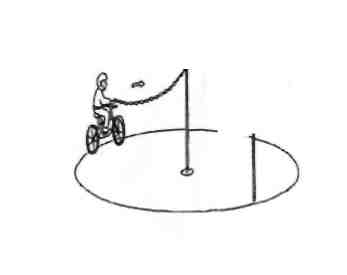 	Восьмерка. Участник проезжает препятствие        по        коридору, образованному фишками, которые расположены по линиям малого и большого      кругов.     Используются фишки высотой  и диаметром до . Фишки выставляются в виде двух соприкасающихся кругов. Малый круг: внешний радиус - , внутренний радиус - . Большой круг: внешний радиус - , внутренний радиус - . Расстояние между фишками не более . Заезд      в препятствие с любой стороны. 	Штрафные баллы начисляются за каждую упавшую фишку.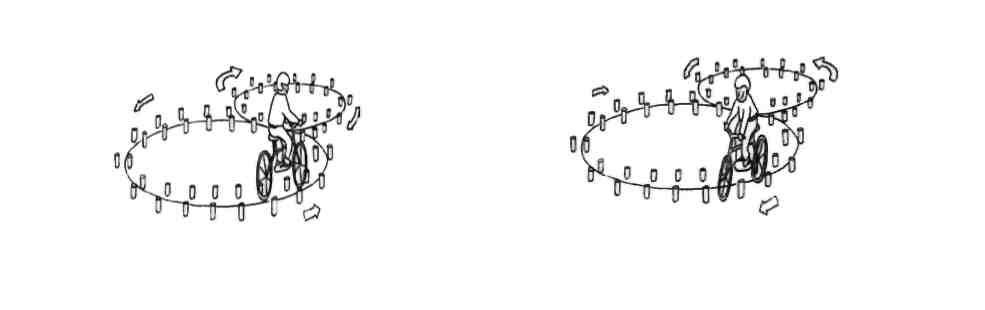  «Слалом».  Используются стойки на основании. Основание - утяжеленный цилиндр диаметром  и высотой . К центру основания крепится полая металлическая или пластиковая трубка. Общая высота стойки . Расстояние между первой и второй стойками - . Каждое следующее расстояние между стойками уменьшается на . Всего в препятствии используется не более 7 стоек. Ограничительная линия проходит по всей длине препятствия на расстоянии . слева и справа от стоек.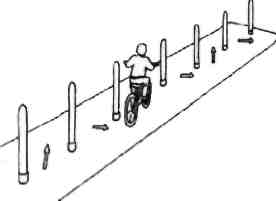 Участник   проезжает между    стойками,    поочередно огибая  каждую   с  правой  или левой   стороны   и   стараясь   не задеть их. 	Штрафные баллы начисляются за смещение или касание стойки, падение стойки, пропуск стойки, выезд за пределы трассы.  «Прицельное торможение». Ширина коридора . длинна 1.5 метра. Контур очерчивается линиями. По углам элемента устанавливаются конусы. На верхнюю часть выездных конусов кладется планка (полая металлическая или пластиковая трубка).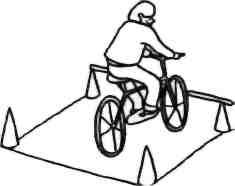 	Участник, заезжая   в   коридор, должен произвести торможение велосипеда, максимально приблизив   переднее   колесо   к планке, но, не сбив ее. 		Штрафные баллы начисляются, если нога или   ноги   находятся   за пределами ограждения, велосипед        находится        за пределами ограждения, произошло падение планки.«Кривая дорожка».  Используются фишки диаметром до  и высотой . Необходимо не менее 20 фишек, которые устанавливаются, образуя габаритную букву «П». Расстояние между фишками ., ширина габаритного коридора . Длина верхней перекладины образованной габаритной буквы «П» . Расстояние между 1 и 2 фишками верхней перекладины - , между 2,3 и 3, 4 - .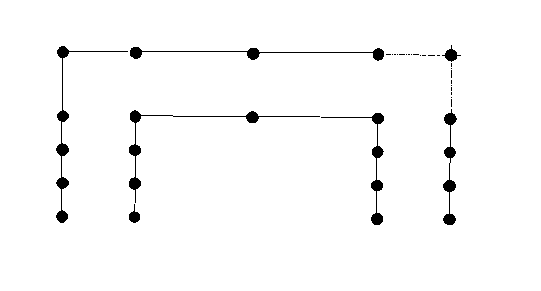 	Участник проезжает     по     дорожке     из фишек, стараясь       их       не коснуться. Штрафные баллы начисляются за падение фишки (за каждую), сдвиг фишки (за каждую), выезд   за   пределы   габаритов препятствия (каждый) Наличие и очередность расположения препятствий определяется организаторами мероприятий. 4) «Знатоки дорожных ситуаций» Каждому участнику команды предлагается ответить на 14 вопросов, которые задаются в определенном программном режиме. Все вопросы высвечиваются на экране персонального компьютера или на широкоформатном экране, участники дают ответы на специальных бланках. Вопросы включают в себя решение задач на очередность проезда перекрестка транспортных средств, одно транспортное средство, обязательное в каждой задаче, - велосипед. На решение каждого вопроса дается 25 секунд. Вопросы сменяются на экране компьютера автоматически через указанный период времени. Штрафные очки начисляются за каждое неправильно выполненное задание 1 штрафной балл.5. Порядок определения результатов и награждение	15. При определении победителей в общем командном или личном зачете учитывается наименьшее количество полученных штрафных баллов на станциях Конкурса.  	14. Победители и призеры награждаются грамотами и памятными призами. Участники соревнований награждаются сертификатами. Приложение                                                                                                            к положению о проведении районного конкурса юных инспекторов дорожного движения«Безопасное колесо - 2020»ЗАЯВКАна участие в районном конкурсе юных инспекторов дорожного движения«Безопасное колесо - 2020»1.Образовательное учреждение:   __________________________________________________________________________                                  2. Название команды:__________________________________________________________________________3. Ф.И.О. руководителя__________________________________________________________________________4.Телефоны (+ мобильный преподавателя д/обратной связи):  Руководитель ОУ _______________/_________________/МППроект «Юные интеллектуалы»Положение о проекте «Юные интеллектуалы» ………………………………………….....5Порядок   проведения  школьного и муниципального этапов всероссийской олимпиады школьников в Туринском городском округе в 2019/2020 учебном году …….............................................................................................................................................6Положение о проведении муниципального этапа научно-практической конференции обучающихся общеобразовательных учреждений Туринского городского округа в 2019-2020 учебном году …………………………...................................................................13Положение о проведении муниципального этапа конкурса защиты учебно-исследовательских проектов для юных «Первые шаги в науке» в 2019-2020 учебном году …………………………………………………………………………………………….18Положение о фестивале детского технического творчества «TEXHOFEST» ……………21Проект «Майская радуга»Положение о проекте «Майская радуга» ……………………………………………………25  Положение о выставке «Мамин праздник» …………………………………………………26Положение о хоровом фестивале…………………………………………………………….30Положение о конкурсе художественного чтения для начальной школы «Читалочка» .....32Положение о конкурсе декоративно-прикладного творчества «Стильные штучки» ……35Положение о конкурсе изобразительного творчества «Дорогами добра»………………...38Положение о конкурсе народной музыки, песни и танца «Уральский хоровод» ………..42Положение о конкурсе «Уральские звездочки» для детей дошкольного возраста……….45Положение о фестивале патриотической песни «Салют, Россия!» ……………………….48Положение о конкурсе детских и юношеских театров моды «Булавка» …………………51Положение о игре школьных команд КВН «ШАРМ» ……………………………………..54Положение о конкурсе среди воспитанников образовательных учреждений, реализующих программы дошкольного образования …………………………..................56Положение о районном конкурсе чтецов среди учащихся начальных классов образовательных учреждений Туринского городского округа ……………………………58Положение о конкурсе детского и юношеского литературного творчества «Вдохновение» ……………………………………………………………….……………….61Положение о конкурсе «Ларец новогодних чудес» ……………………………….……….64Положение о выставке декоративно-прикладного и технического творчества «Фейерверк творений» ……………………….………………….68Положение о районном этапе Всероссийского конкурса юных чтецов «Живая классика» 2020 год……………………………………………………………………….……71Положение о фестивале «Рождественское чудо» …………………………………………..74Проект «ЭКОДЕТСТВО»Положение о проекте «ЭКОДЕТСВО» ...................................................................................77Положение о районной экологической кейс-игре для детей младшего школьного возраста «Green Team» ………………………………………………………………….........78Положение об экологической кейс-игре для детей дошкольного возраста «Green Team» ………………………………………………………………............................81Положение о слёте экологических отрядов «Экодетство» ………………………………...84Положение о проекте «Слет юннатов» ……………………………………………………...87Проект «Я-гражданин»Положение о проекте «Я-гражданин» ………………………………………………………96Положение о конкурсе «Мы выбираем будущее!» ………………………………………...97Положение о конкурсе «Юные знатоки Урала» ……………………………………………99Положение о конкурсе социальных проектов «Я – гражданин!» …………………………101Соревнования «Школа безопасности»Положение о соревновании «Школа безопасности» ……………………………………….104Положение о соревновании «Стрельба из пневматической винтовки» …………………..105Положение о военно-спортивной игре «Зарница» …………………………………………109Положение о смотре строя и песни ………………………………………………………….116Положение о соревнованиях «Гражданская оборона, медико-санитарная подготовка» ..121Положение о туристическом слёте школьников …………………………………………...128Проект «Здоровье и безопасность»Положение о проекте «Здоровье и безопасность» …………………………………………136Положение о конкурсе по профилактике «Здоровое поколение – здоровая нация» …….137Положение о конкурсе детского творчества на тему пожарной безопасности «С пожарной безопасностью на «ТЫ»» ………………………………………………….…140Положение о районном конкурсе противопожарной направленности «Безопасный огонёк» ………………………………………………………………………...  143Положение о районном конкурсе на лучшую памятку и закладку по безопасности дорожного движения…………………………………………………………………………146Положение конкурсе агитационных материалов на тему пожарной безопасности ……...149Положение о конкурсе дружин юных пожарных………………………...............................152Положение о конкурсе по безопасности дорожного движения «Лучший отряд ЮИД» …………………………………………………………………………………………………..154Положение о смотре –конкурсе «Световое дефиле» ……………………………………….156Положение о смотре –конкурсе видеороликов «Засветитесь» …………………………….158Положение о смотре-конкурсе детско-юношеского творчества противопожарной направленности «Звездный фейерверк-2020!» ……………………………………………..160Положение о районном конкурсе по профилактике детского дорожно-транспортного травматизма «Акция с ГИБДД» ………………………………………………….163Положение конкурсе юных инспекторов дорожного движения «Безопасное колесо» ….165Статус   участникаНабранное количество баллов от максимально возможного количества по итогам оценивания выполненных олимпиадных заданий Квота Победитель  Не менее 70 %  8% от  общего числа участников олимпиадыПризёр Не менее 50 %  Не более 45% от общего числа участников олимпиады по каждому предмету в каждой параллели классов (включая победителей)Количество участниковНаименование конкурсовКонкурс изобретателейКонкурс рационализаторовВыставка детского технического творчества.Номинации:«Мир машин и механизмов» (в авиации, в космонавтике, в ракетомоделировании, в судомоделировании, в автомоделировании);«Робототехника и машиностроение» (автоматика и телемеханика, робототехника и интеллектуальные системы, механика, радиотехника, электроника, энергосберегающие технологии, энергетика и электротехника); Спимпанк (забавные игрушки, полезные поделки, развивающие игры из вещей вышедших из употребления);Киберпространство (информационные технологии, дизайн интерфейсов, разработка мобильных приложений и т.п.);Макетирование (архитектурное, промышленное, для учебных целей).Конкурс «Самоделкин»Фамилия, имя, отчество участника (автора, соавтора)Дата рождения (число, месяц, год)Контактный телефонЭлектронная почтаГородОбразовательная организация(название по Уставу)Ф.И.О. директораПолный адрес ОО, телефон, факс, e-mailФ.И.О. (полностью)Место работы, должностьУченая степень, званиеКонтактный телефонЭлектронная почтаНазвание: творческого  проекта, изобретения, рационализаторского предложения, выставочного экспонатаКраткая характеристика: творческого  проекта, изобретения, рационализаторского предложения, выставочного экспонатаУказать необходимое техническое обеспечение, оборудование (стол, стул)  для презентации, защиты проекта, оформления стендаНаименование экспоната____________________Ф.И. изготовителя__________________________Номинация________________________________Ф.И.О. руководителя (полностью), образование, педагогический стаж_______________________________________Наименование коллектива (объединения)______________________________Полное наименование учебного заведения, территории_________________________________Техника выполнения__________________________________№п/пФ.И. участникаВозраст и кол-во участников, если работа коллективнаяназвание работыноминацияТехника исполнения(название техники и порядковый номер, в соответствии с положением)Ф.И.О. педагогаВсего участниковВсего участниковВсего участниковВсего участниковВсего участниковВсего участниковВсего участниковВсего работВсего работВсего работВсего работВсего работВсего работВсего работФИО участникаКлассФИО руководителя участникаНазвание, автор произведения.№п/пФ.И. участникаВозраст Название работыНоминация Ф.И.О. педагога(номер телефона)Всего участниковВсего участниковВсего участниковВсего участниковВсего участниковВсего участниковВсего работВсего работВсего работВсего работВсего работВсего работНазвание работыНоминация Ф.И. автораВозраст автораФ.И.О. руководителяНаименование учреждения№п/пФ.И. участникаВозраст Название работыНоминация Ф.И.О. педагога(номер телефона)Всего участниковВсего участниковВсего участниковВсего участниковВсего участниковВсего участниковВсего работВсего работВсего работВсего работВсего работВсего работНазвание работыНоминация Ф.И. автораВозраст автораФ.И.О. руководителяНаименование учреждения1чистота строя и качество интонации, выразительность и эмоциональность2тембральная окраска (для солистов) наличие гармонической слаженности (в ансамбле)3оригинальность решения номера4концертные костюмы, сценическая культура, артистизм5соответствие характеру выбранного произведения6соответствие вокального произведения возрастным особенностям ребенка1художественная целостность номера 2сценическая культура, сценический образ 3артистизм  и выразительность исполнителей4оригинальность постановки, законченность композиции5соответствие сценического костюма содержанию номера6эстетическое соответствие хореографического номера возрасту ребенкаНазвание коллективаФ.И. участников,возрастНазвание коллекции,номинация,хронометражФ.И.О. руководителя,телефон№ п/пФ.И.О.Число, месяц, год рождения1(Руководитель)2(Капитан)34567891011№п/пФИО участникаВозраст участникаНазвание произведенияРуководитель,контактный телефон№п/пФИО участникаВозраст участникаНазвание произведенияРуководитель,контактный телефон№п/пФ.И. участника (в коллективных работах указывать кол-во участников)возрастназвание работыноминациятехника исполненияФ.И.О. педагогаВсего участниковВсего участниковВсего участниковВсего участниковВсего участниковВсего участниковВсего участниковВсего работВсего работВсего работВсего работВсего работВсего работВсего работ№п/пФ.И., возраст участникаНазвание   работыТехника исполнения номинацияФ.И.О. педагогаВсего участниковВсего участниковВсего участниковВсего участниковВсего участниковВсего участниковВсего работВсего работВсего работВсего работВсего работВсего работ№п/пФ.И. участника или название ансамблявозраст Номинация Ф.И.О. педагога(номер телефона)Всего участниковВсего участниковВсего участниковВсего участниковВсего участниковВсего номеровВсего номеровВсего номеровВсего номеровВсего номеров№п\пФамилия, имя участникаВозраст1.2.3.4.5.№п\пФамилия, имя участникаВозраст1.2.3.4.5.УчреждениеНазвание  отряда Возраст участниковФ.И.О руководителя (педагога)Контактный телефон12.00-12.30Монтаж выставки12.30Открытие Слета 13.30-15.30Работа комиссии по номинациям Слета16.00Финал Слета№Фамилия, имя,отчествоКласс, возрастКонкурс1.№ФИО(полностью)Должность1.№п/пэкспонат и его краткая характеристика(схемы, проекты, поделки, композиции, методлитература и др.)экспонент Фамилия, имя 
возраст, классруководитель (ФИО полностью!)должностьконкурс(название конкурса в рамках выставки)№ п\пФ.И.О. участника(ов)ОУ, классФ.И.О. руководителя(полностью)Должность рук-ля, контактный телефон,e-mail1.2.3.4.№ ппФамилия, имя (полностью)Дата рождения (число, месяц, год)классДопуск врача к соревнованиям №  Ф.И.О. полностьюГод рожденияКлассДопуск                              медицинского                                 работника№Ф.И. О.Дата рожденияКлассОтметка о проведении инструктажа по ТБ и правилам поведенияОтметка медицинского работника о допуске1.(Дата проведения, и фамилия инструктирующего)(здоров)(здоров)1.Термометр2. Жгут резиновый3. Пипетка4. Сода питьевая5. Спирт нашатырный6. Средства дезинфекции7. Сердечные средства8. Болеутоляющие средства9. Желудочные средства 10.Перевязочные, антисептические средства11. Кровоостанавливающие средства12. Жаропонижающие средства13. Антибиотики14. Медицинский спирт15. Лейкопластырь16. Глазные капли№п/пФамилия, имя участникаДата рождениякласс1....2....3....4....5....6....7....8....№п/пФ.И.О.ДатарожденияКлассМедицинскийдопускПримечание1.2.3.4.5.6.7.8.групповое    групповое    Пила, топор в чехлах1 шт.Нож складной2 шт.Часы    3 шт.Коврик (для дист)2Ремонтный набор 1 комп.Рукавицы костровые                         1 параКотелок   1Спички  3 кор.Аптечка 1 личноеличноеКостюм штормовой1Одежда, носки, обувь                   2кНакидка от дождя1Рюкзак1Перчатки х/б для работы на страховке         1п.Кружка, ложка, миска, нож1№п/пФ.И. участникавозраст название работыНоминация и темаФ.И.О. педагога(номер телефона)Всего участниковВсего участниковВсего участниковВсего участниковВсего участниковВсего участниковВсего работВсего работВсего работВсего работВсего работВсего работНазвание работыНоминация и темаФ.И.О. автораВозраст автораФ.И.О. руководителяНаименование учрежденияНазвание работы НоминацияФ.И. автора (полностью)Возраст автораФ.И.О. руководителя (полностью)Наименование учрежденияКонтактный телефон№п/пФ.И., возраст участниканазвание   работыноминацияФ.И.О. педагогаВсего участниковВсего участниковВсего участниковВсего участниковВсего участниковВсего работВсего работВсего работВсего работВсего работНазвание работы НоминацияФ.И. автора (полностью)Возраст автораФ.И.О. руководителя (полностью)Наименование учрежденияКонтактный телефон№п/пФ.И., возраст участниканазвание   работыноминацияФ.И.О. педагогаВсего участниковВсего участниковВсего участниковВсего участниковВсего участниковВсего работВсего работВсего работВсего работВсего работНазвание работы НоминацияФ.И. автора (полностью)КлассФ.И.О. руководителя (полностью)Наименование учрежденияКонтактный телефон№п/пФ.И., класс участниканазвание   работыноминацияФ.И.О. педагогаВсего участниковВсего участниковВсего участниковВсего участниковВсего участниковВсего работВсего работВсего работВсего работВсего работНазвание работы НоминацияФ.И.  автораФ.И.О. руководителяВозраст автораНаименование учреждения№п/пФ.И., возраст участниканазвание   работыноминацияФ.И.О. педагогаВсего участниковВсего участниковВсего участниковВсего участниковВсего участниковВсего работВсего работВсего работВсего работВсего работГород/район   Название ДЮП,       образовательное учреждение,на базе, которого создана ДЮП          Датасоздания дружиныВозраст,Ф.И. командира ДЮПКоличество членов ДЮП,их возрастФ.И.О. руководителя         ДЮП(полностью),должность по  местуосновной работы,номер телефона№п/пФ.И. каждого участника ВозрастКласс №п/пФ.И., возраст участниканазвание   работыФ.И.О. педагога,телефонВсего участниковВсего участниковВсего участниковВсего участниковВсего моделейВсего моделейВсего моделейВсего моделей№п/пФ.И., возраст участника (ов)название   видеороликаФ.И.О. педагога,телефонВсего участниковВсего участниковВсего участниковВсего участниковВсего видеороликовВсего видеороликовВсего видеороликовВсего видеороликов1. Информация об участнике смотра-конкурса 1. Информация об участнике смотра-конкурса фамилия имя, отчестводата рожденияобразовательное учреждение2. Информация о номере2. Информация о номереноминацияназвание номерасведения об авторах (автор текста, музыки)продолжительность выступления3. Творческий руководитель3. Творческий руководительфамилияимя, отчествоместо работы, должность4. Иные сведения4. Иные сведениянеобходимое техническое обеспечение1. Информация об участнике смотра-конкурса1. Информация об участнике смотра-конкурсаназвание коллектива (студии и т.п.)количество участниковобразовательное учреждение, учреждение культуры и т.п.2. информация о номере2. информация о номереноминацияназвание номерасведения об авторах (автор текста, музыки)продолжительность выступления3. творческий руководитель3. творческий руководительфамилияимя, отчествоместо работы, должность4. иные сведения4. иные сведениянеобходимое техническое обеспечение№п/пФ.И.О. участника (руководителя)Номинация, название акции№п/пФ.И. участника, возраст участникаКласс